 Пояснительная запискаоб исполнении  бюджета Миасского городского  округа за 2023 годБюджетная политика в 2023 году была ориентирована на: - обеспечение финансовой устойчивости и сбалансированности бюджета Округа;- социальную защиту граждан, создание условий для стимулирования и развития отраслей экономики;- эффективное управление средствами бюджета Миасского городского округа при достижении приоритетных целей социально-экономического развития, сохранение устойчивости, а также  на минимизацию потерь в целях сохранения потенциала развития Округа. Бюджет Округа на 2023 год  и плановый период 2024 и 2025 годов принят Собранием депутатов Миасского городского округа  23.12.2022 года (решение Собрания депутатов Миасского городского округа № 3). В том числе на 2023 год: по доходам в сумме 6407389,7 тыс. рублей, по расходам в сумме 6407389,7 тыс. рублей и дефицитом бюджета Округа – 0,0 тыс. рублей. В 2023 году было принято семь  Решений Собрания депутатов Миасского городского округа об уточнении бюджета Округа. С учетом изменения показателей уточненный бюджет Миасского городского округа на 2023 год составил: по доходам 7944546,2 тыс. рублей, по расходам – 7927735,0 тыс. рублей, профицит – 16811,2 тыс. рублей.  В целях обеспечения исполнения бюджета Округа на 2023 год и на плановый период 2024 и 2025 годов, увеличения доходов  и повышения эффективности использования бюджетных средств, приняты Постановления Администрации МГО от 27.01.2023 года № 369  «О мерах по реализации решения Собрания депутатов Миасского городского округа «О бюджете Миасского городского округа на 2023 год и на плановый период 2024 и 2025 годов»» и от 03.02.2023 № 569 «Об утверждении Плана мероприятий по увеличению эффективности использования собственной доходной базы и оптимизации расходов бюджета Миасского городского округа на 2023-2025 годы». Осуществлялся контроль исполнения принятых мероприятий. Получены следующие результаты по основным направлениям:- рост налоговых и неналоговых доходов за 2023 год к уровню 2022 года на  21,4 %; - выполнены индикативные показатели по средней заработной плате отдельных категорий работников бюджетной сферы, установленные Указами Президента и распоряжением Правительства Челябинской области, и обеспечено доведение заработной платы до минимального размера отплаты труда (далее – МРОТ);- обеспечено выполнение натуральных норм питания детей в учреждениях, подведомственных Управлению образования Администрации Округа;- по результатам проведенных закупочных процедур получена экономия по собственным  полномочиям в сумме 53581,3 тыс. рублей;- кредитные ресурсы для финансирования дефицита бюджета Округа в 2023 году не привлекались, что позволило исключить расходы бюджета Округа на их обслуживание. Особое внимание уделялось контролю эффективного использования бюджетных средств. Проводилась работа:- по обеспечению исполнения первоочередных статей бюджета;- по осуществлению контроля выполнения индикативных показателей по средней заработной плате отдельных категорий работников бюджетной сферы, установленных Указами Президента РФ и Постановлением Правительства Челябинской области, обеспечению доведения заработной платы до МРОТ;- по доведению лимитов бюджетных обязательств до Главных распорядителей бюджетных средств в соответствии с пунктом 9 Решение Собрания депутатов Миасского городского округа № 3 от 23.12.2022 года «О бюджете Миасского городского округа на 2023 год и на плановый период 2024 и 2025 годов» и на основании детального анализа обоснованности расходов; - по проведению мониторинга кредиторской задолженности и основных показателей бюджета Округа (результат – отсутствие по состоянию на 01.01.2024 г. просроченной кредиторской задолженности). Информация об исполнении Плана мероприятий по увеличению эффективности использования собственной доходной базы и оптимизации расходов бюджета Миасского городского округа на 2023-2025 годы представлена в приложении 1. Бюджет Миасского городского округа за 2023 год исполнен: - по доходам  в сумме 7926787,3 тыс. рублей, или на 99,8 % от уточненного бюджета Округа (7944546,2 тыс. рублей);- по расходам в сумме  7701264,50 тыс. рублей, или на 97,1 % от уточненного бюджета Округа 7927735,0 тыс. рублей;- профицит составил 225522,8 тыс. рублей при плановых показателях уточненного бюджета 16811,2 тыс. рублей. Информация об исполнении Решения Собрания депутатов Миасского городского округа от 23.12.2022 года № 3 «О бюджете Миасского городского округа на 2023 год и на плановый период 2024 и 2025 годов» (в редакции от 22.12.2023 года) представлена в приложении 2. Бюджетная обеспеченность на одного жителя в отчетном году составила  47,8 тыс. рублей, с учетом численности постоянного населения на 1 января 2023 года  (в 2022 году – 48,4  тыс. рублей).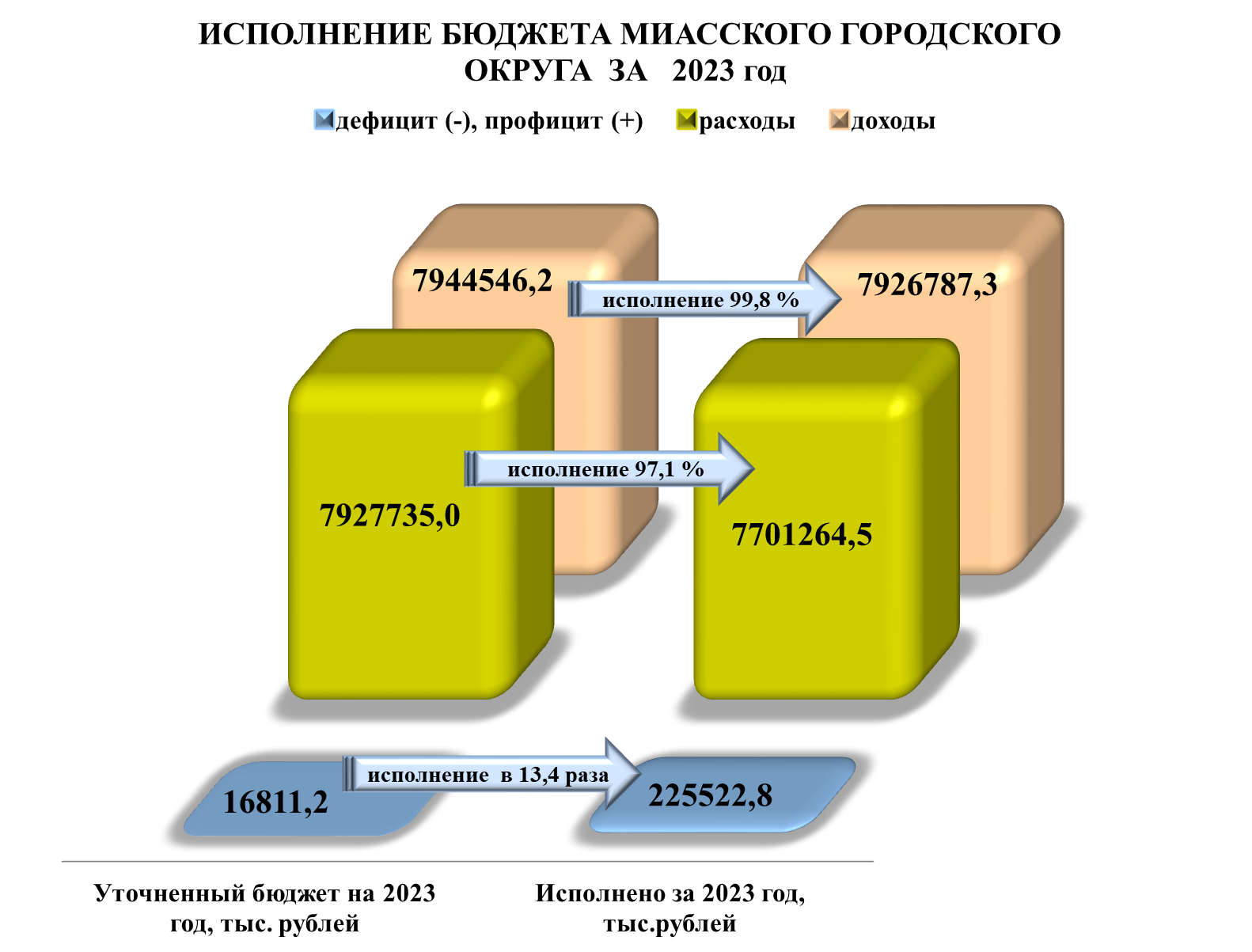 Отклонение к уровню 2022 года составило:- снижение на 0,5 % по доходам (исполнено за 2022 год на сумму 7968811,3 тыс. рублей);- снижение на 3,6 % по расходам (исполнено за 2022 год на сумму 7989785 тыс. рублей).Основная причина снижения объема доходов и расходов за отчетный период – выделение в 2022 году межбюджетных трансфертов на выкуп здания для размещения новой общеобразовательной  организации МАОУ «Образовательный центр» (859000,0 тыс. рублей).ДОХОДЫ БЮДЖЕТА ОКРУГАИсполнение бюджета Миасского городского округа по доходам в 2023 году осуществлялось в условиях изменения с 01 января 2023 года Налогового Кодекса Российской Федерации (Федеральный закон от 14.07.2022 № 263-ФЗ) в части применения единого срока уплаты налогов единым налоговым платежом (далее – ЕНП) и было направлено на обеспечение поступления уровня доходов для выполнения возложенных на Округ полномочий.	 Осуществлялась реализация утвержденного Администрацией Миасского городского округа Плана мероприятий по увеличению эффективности использования доходной базы и оптимизации расходов бюджета Округа. Работа была ориентирована на проведение объективной оценки доходного потенциала Округа, выявление неучтенных объектов налогообложения, эффективное управление муниципальным имуществом Округа.	Бюджет Миасского городского округа за 2023 год по доходам исполнен в сумме 7926787,3 тыс. рублей при годовых уточненных бюджетных назначениях в сумме 7944546,2 тыс. рублей, или на 99,8% (приложение 3). 	Прирост к первоначально принятому бюджету Округа по доходам составил 24,0%, или 1537156,5 тыс. рублей за счет роста поступлений по налоговым и неналоговым доходам в сумме 397062,7 тыс. рублей (по налоговым доходам - на сумму 284435,8 тыс. рублей, по неналоговым доходам - на сумму 112626,9 тыс. рублей) и безвозмездных поступлений в сумме 1140093,8 тыс. рублей, в том числе:• от негосударственных организаций на сумму 2466,5 тыс. рублей;• от прочих безвозмездных поступлений на сумму 263,7 тыс. рублей;• от других бюджетов бюджетной системы Российской Федерации на сумму 1137363,6 тыс. рублей (дотации – 699230,4 тыс. рублей, субсидии на сумму 281790,3 тыс. рублей, субвенции – 25931,9 тыс. рублей, иные межбюджетные трансферты – 130411,0 тыс. рублей).Снижение доходов  к уровню прошлого года составило 0,5%, или 42024,0 тыс. рублей. Исполнение доходов бюджета Округа за 2023 год представлено в приложении 4.Доходная часть была сформирована за счет поступлений налоговых и неналоговых доходов (34,8% в общем объеме поступивших доходов), а также безвозмездных поступлений (65,2%). В 2022 году объем налоговых и неналоговых доходов составлял 28,5% в общем объеме поступивших доходов, объем безвозмездных поступлений – 71,5%.	Безвозмездные поступления в бюджет Округа составили 5168781,2 тыс. рублей, в том числе: - из областного бюджета (с учетом возвратов) - в сумме 5165983,5 тыс. рублей (дотации – 1138484,3 тыс. рублей, субсидии – 1044401,6 тыс. рублей, субвенции – 2765007,0 тыс. рублей, иные межбюджетные трансферты – 218090,6 тыс. рублей);- от негосударственных организаций - в сумме 2475,1 тыс. рублей;- прочие поступления - в сумме 322,6 тыс. рублей.	По налоговым и неналоговым доходам бюджет Округа исполнен в сумме 2758006,1 тыс. рублей, или 101,7% к годовым уточненным бюджетным назначениям в сумме 2712661,3 тыс. рублей. По сравнению с 2022 годом поступления увеличились на 21,4%, или на сумму 486715,0 тыс. рублей.Структура налоговых и неналоговых доходов бюджета Округа  
в 2023 году представлена ниже:		Наибольший удельный вес в объеме налоговых и неналоговых доходов бюджета Округа в 2023 году приходится на следующие виды доходов:налог на доходы физических лиц – 65,2%;налог, взимаемый в связи с применением упрощенной системы налогообложения – 15,2%;земельный налог – 3,6%.Налоговые доходы поступили в сумме 2471282,5 тыс. рублей, или 99,8% к годовым уточненным бюджетным назначениям в сумме 2476558,5 тыс. рублей. Не дополучено 5276,0 тыс. рублей, в основном, в результате поднятия переплаты по налогам на единый налоговый счет, в соответствии с применением с 01.01.2023 года далее - ЕНП, а также отсутствием поступлений в бюджет Округа штрафных санкций по налогам, в соответствии с изменениями принятыми Бюджетным  Кодексом РФ с 01.01.2023 года (п.11 ст.46)  в части изменения  порядка зачислений в бюджеты  сумм штрафных санкций, согласно которому пени по налогам не зачисляются в местные бюджеты с 01.01.2023 года.Рост налоговых доходов по отношению к уровню 2022 года составил 20,9%, или 427658,0 тыс. рублей. Налог на доходы физических лицЗа 2023 год поступление налога на доходы физических лиц составило 1797453,7 тыс. рублей, или 100,7% к годовым уточненным бюджетным назначениям в сумме 1784817,5 тыс. рублей. Перевыполнение в сумме 12636,2 тыс. рублей, в основном, за счет поступления нового источника, установленного с 01.01.2023 года  - налога на доходы физических лиц в отношении доходов от долевого участия в организации, полученных в виде дивидендов (в части суммы налога, превышающей 650 000 рублей) на 11986,3 тыс. рублей, что на 11,8% больше запланированного (план – 101500,00 тыс. рублей, факт – 113486,3 тыс. рублей). 	По сравнению с 2022 годом, поступления налога на доходы физических лиц увеличились на 404388,6 тыс. рублей, или на 29,0% что, в основном, обусловлено ростом фонда оплаты труда за 2023 год на 22,5 % в крупных и средних организациях Округа (данные статистического бюллетеня территориального органа Федеральной Службы Государственной Статистики по Челябинской области за январь – декабрь 2023 года). Акцизы по подакцизным товарам (продукции), производимымна территории Российской ФедерацииЗа 2023 год поступление доходов от уплаты акцизов по подакцизным товарам (продукции), производимым на территории Российской Федерации, составило 34994,2 тыс. рублей, или 101,1% к годовым уточненным бюджетным назначениям в сумме 34605,4 тыс. рублей. Перевыполнение составило 388,8 тыс. рублей.	В сравнении с 2022 годом поступления налога увеличились на сумму 1568,2 тыс. рублей, или на 4,7 %, в результате увеличения ставок на акцизы и роста цен на акцизную продукцию.НАЛОГИ НА СОВОКУПНЫЙ ДОХОДНалог, взимаемый в связи с применением упрощённой системы налогообложенияПоступления налога, взимаемого в связи с применением упрощённой системы налогообложения, в 2023 году составили 420069,4 тыс. рублей, или 95,7% к годовым уточненным бюджетным назначениям в сумме 438879,7 тыс. рублей. Недополучено доходов на сумму 18810,3 тыс. рублей в связи в связи с подъемом переплаты на ЕСН в конце декабря 2023 года.В сравнении с 2022 годом поступления налога увеличились на сумму 25320,3 тыс. рублей, или на 6,4%, в связи с увеличением объема поступлений по ряду плательщиков, а также увеличением количества налогоплательщиков. Единый налог на вмененный доход для отдельных видов деятельностиС 1 января 2021 года, в соответствии с Федеральным законом от 29.06.2012 № 97-ФЗ единый налог на вмененный доход для отдельных видов деятельности (далее - ЕНВД) отменен. За 2023 год из бюджета Округа была возвращена переплата налогоплательщиков по ЕНВД в сумме 792,2 тыс. рублей. Единый сельскохозяйственный налогЗа 2023 год поступления по единому сельскохозяйственному налогу составили 181,7 тыс. рублей, или 100,0% к годовым уточненным бюджетным назначениям. Выполнение составило 100% . По сравнению с 2022 годом (506,3 тыс. рублей) поступления отчётного года уменьшились на сумму 324,6 тыс. рублей, или на 64,1% в связи с уменьшением начислений, и соответственно, с уплатой в меньшем объеме по итогам года. Налог, взимаемый в связи с применением патентной системы налогообложенияЗа 2023 год поступления налога, взимаемого в связи с применением патентной системы налогообложения, составили 7508,0 тыс. рублей, или 78,1% к годовым уточненным бюджетным назначениям в сумме 9611,0 тыс. рублей. Недополучено доходов на сумму 2103,0 тыс. рублей, в связи с применением льготы на уплаченные страховые взносы, а также в связи с подъемом переплаты на ЕСН в конце декабря 2023 года.По сравнению с 2022 годом (19999,7 тыс. рублей) поступления в отчетном году снизились на 12491,7 тыс. рублей, или на 62,5%. Несмотря на выданное в 2023 году большее количество патентов, поступило в бюджет Округа налога меньше, в связи с применением льготы на уплату страховых взносов, а также в связи с подъемом переплаты на ЕСН в конце декабря 2023 года.НАЛОГИ НА ИМУЩЕСТВОНалог на имущество физических лиц, взимаемый по ставкам, применяемым к объектам налогообложения, расположенным в границах городских округовЗа 2023 год поступления налога на имущество физических лиц составили 92075,5 тыс. рублей, или 104,9% к годовым уточненным бюджетным назначениям в сумме 87735,8 тыс. рублей. Дополнительно получено доходов на сумму 4339,7 тыс. рублей в результате увеличения налогооблагаемой базы и применения кадастровой стоимости объектов имущества по результатам переоценки. 	По сравнению с 2022 годом (79805,6 тыс. рублей) в отчётном году поступления налога на имущество физических лиц увеличились на сумму 12269,9 тыс. рублей, или на 15,4%, в результате роста налогооблагаемой базы, и применения кадастровой стоимости объектов имущества по результатам переоценки, а также погашения задолженности прошлых лет.	Земельный налог	За 2023 год поступления земельного налога составили 98032,9 тыс. рублей, или 99,5% к годовым уточненным бюджетным назначениям в сумме 98530,0 тыс. рублей. Недополучено 497,1 тыс. рублей, из них: - по земельному налогу с организаций поступления составили 72530,8 тыс. рублей, или 99,1% к годовым уточненным бюджетным назначениям в сумме 73200,0 тыс. рублей. Недополучено доходов на сумму 669,2 тыс. рублей, в основном, в связи с оспариванием кадастровой стоимости земли коммерческими и бюджетными организациями;- по земельному налогу с физических лиц поступления составили 25502,1 тыс. рублей, или 100,7% к годовым уточненным бюджетным назначениям в сумме 25330,0 тыс. рублей. Перевыполнение составило 172,1 тыс. рублей.	По сравнению с 2022 годом (95708,0 тыс. рублей) поступления земельного налога увеличились на сумму 2324,9 тыс. рублей, или на 2,4%, в том числе: по земельному налогу с физических лиц рост на сумму 3935,7 тыс. рублей в результате погашения задолженности прошлых лет; по земельному налогу с организаций, снижение составило 1610,8 тыс. рублей (снижение поступлений, в основном, обусловлено оспариванием кадастровой стоимости земли коммерческими и бюджетными организациями).ГОСУДАРСТВЕННАЯ ПОШЛИНА	За 2023 год поступление государственной пошлины составило 21750,7 тыс. рублей, или 98,0%, при годовых уточненных бюджетных назначениях в сумме 22197,4 тыс. рублей. Недополучено доходов на сумму 446,7 тыс. рублей, от государственной пошлины по делам, рассматриваемым в судах общей юрисдикции, мировыми судьями.	По сравнению с 2022 годом (263303,0 тыс. рублей) поступления в отчетном году снизились на сумму 4552,3 тыс. рублей, или на 17,3%, в основном за счет снижения поступления от государственной пошлины по делам, рассматриваемым в судах общей юрисдикции, мировыми судьями.Задолженность и перерасчёты по отменённым налогам, сборам и иным обязательным платежам	В 2023 году осуществлен возврат суммы задолженности и перерасчетов по отмененным налогам, сборам и иным обязательным платежам в сумме 8,6 тыс. рублей.НЕНАЛОГОВЫЕ ДОХОДЫНеналоговые доходы в 2023 году поступили в сумме 286723,6 тыс. рублей, или 121,4% к годовым уточненным бюджетным назначениям в сумме 236102,8 тыс. рублей.  	Перевыполнено доходов на сумму 50620,8 тыс. рублей, в основном от  поступления прочих доходов от компенсации затрат бюджетов городских округов, за счет поступлений возврата аванса по контракту, а также возврата субсидий по муниципальным контрактам.	По сравнению с 2022 годом (227666,6 тыс. рублей) поступления в отчетном году увеличились на сумму 59057,0 тыс. рублей, или 25,9%, в основном от прочих доходов от компенсации затрат бюджетов городских округов, за счет поступлений возврата аванса по контракту, возврата субсидий по муниципальному контракту.Доходы, получаемые в виде арендной платы за земельные участки, государственная собственность на которые не разграничена и которые расположены в границах городских округов, а также средства от продажи права на заключение договоров аренды указанных земельных участков	За 2023 год поступления составили 94409,2 тыс. рублей, или 101,5% к годовым уточненным бюджетным назначениям в сумме 92968,8 тыс. рублей. Перевыполнено доходов на сумму 1440,4 тыс. рублей в результате поступления оплаты по договорам, заключенным по итогам аукционов.	По сравнению с 2022 годом (60393,9 тыс. рублей) поступления увеличились на сумму 34015,3 тыс. рублей, или на 56,3% в основном, в результате роста проведенных аукционов. 	Доходы, получаемые в виде арендной платы, а также средства от продажи права на заключение договоров аренды за земли, находящиеся в собственности городских округов (за исключением земельных участков муниципальных бюджетных и автономных учреждений)	За 2023 год поступления доходов составили 7385,0 тыс. рублей, или 96,0% к годовым уточненным бюджетным назначениям в сумме 7693,1 тыс. рублей. Недополучено доходов на сумму 308,1 тыс. рублей, в результате несвоевременного поступления арендной платы. 	По сравнению с 2022 годом (5407,2 тыс. рублей) поступления увеличились на сумму 1977,8 тыс. рублей, или на 36,6%, в основном, в результате увеличения проведенных аукционов.Доходы от сдачи в аренду имущества, находящегося в оперативном управлении органов управления городских округов и созданных ими учреждений (за исключением имущества муниципальных бюджетных и автономных учреждений)	За 2023 год поступления составили 1481,6 тыс. рублей, или 93,1% к годовым уточненным бюджетным назначениям в сумме 1591,4 тыс. рублей. Недополучено доходов на сумму 109,8 тыс. рублей в результате несвоевременного поступления арендной платы. Более подробная информация по поступлениям приведена в таблице:	По сравнению с 2022 годом (1208,0 тыс. рублей) поступления в отчётном году увеличились на сумму 273,6 тыс. рублей, на 22,6%, в основном, по причине увеличения площади арендуемых помещений.Доходы от сдачи в аренду имущества, составляющего казну городских округов (за исключением земельных участков)	За 2023 год поступило доходов в сумме 9651,2 тыс. рублей, или 122,2% к годовым уточненным бюджетным назначениям в сумме 7900,5 тыс. рублей. Перевыполнено доходов на сумму 1750,7 тыс. рублей, в связи с оплатой арендаторами задолженности по арендным платежам	В сравнении с 2022 годом поступления в отчётном году увеличились на сумму 1280,6 тыс. рублей, в связи с переносом договоров с КБК 11607090040040140 «Иные штрафы, неустойки, пени, уплаченные в соответствии с законом или договором в случае неисполнения или ненадлежащего исполнения обязательств перед муниципальным органом, (муниципальным казенным учреждением) городского округа (доходы от аренды имущества (неосновательное обогащение))».Плата по соглашениям об установлении сервитута, заключенным органами местного самоуправления городских округов, государственными или муниципальными предприятиями либо государственными или муниципальными учреждениями в отношении земельных участков, государственная собственность на которые не разграничена и которые расположены в границах городских округов	В 2023 году доходы поступили в запланированном объеме в сумме 7,5 тыс. рублей.Доходы от перечисления части прибыли, остающейся после уплаты налогов и иных обязательных платежей муниципальных унитарных предприятий, созданных городскими округами В 2023 году доходы поступили в запланированном объеме в сумме 1066,9 тыс. рублей, в том числе: от МУП «Расчетный центр» МГО в сумме 546,7 тыс. рублей, МУП «Городская управляющая компания» в сумме 520,2 тыс. рублей. Информация о суммах доходов, поступивших в бюджет Округа, в сравнении с предыдущим годом  представлена в таблице:	По сравнению с прошлым годом (1611,0 тыс. рублей), в отчётном году поступления снизились на 544,1 тыс. рублей, или на 33,8% по результатам полученной прибыли по итогам финансово-хозяйственной деятельности муниципальных унитарных предприятий Миасского городского округа за 2022 год.Прочие поступления от использования имущества, находящегося в собственности городских округов (за исключением имущества муниципальных бюджетных и автономных учреждений, а также имущества муниципальных унитарных предприятий, в том числе казенных)	Поступления в 2023 году составили 11320,7 тыс. рублей, или 99,9% к годовым уточненным бюджетным назначениям в сумме 11337,1 тыс. рублей. Недополучено доходов на сумму 16,4 тыс. рублей.	Более подробная информация по поступлениям представлена в таблице:	По сравнению с 2022 годом (11139,8 тыс. рублей) поступления отчётного года увеличились на 180,9 тыс. рублей, или на 1,6%, в основном, в связи с поступлением задолженности за предыдущие периоды (АО Роспечать) и с заключением договоров под НТО.Плата за негативное воздействие на окружающую среду	За 2023 год поступления составили 1958,6 тыс. рублей, или 100,0% к годовым уточненным бюджетным назначениям в сумме 1958,3 тыс. рублей. Дополнительно получено платежей на сумму 0,3 тыс. рублей. 	По сравнению с 2022 годом (1750,3 тыс. рублей) поступления увеличились на 208,3 тыс. рублей, или на 11,9%, в связи с изменениями декларирования платежей.Прочие доходы от оказания платных услуг (работ) получателями средств бюджетов городских округов	Фактическая сумма поступления в 2023 году составила 7832,1 тыс. рублей, или на 100,2%, к годовым уточненным бюджетным назначениям в сумме 7819,1 тыс. рублей. Дополнительно получено платежей на сумму 13,0 тыс. рублей. Более подробная информация по поступлениям представлена в таблице:По сравнению с 2022 годом (10905,4 тыс. рублей) поступления доходов снизились на сумму 3073,3 тыс. рублей, или на 28,2%, в основном, по родительской плате за содержание детей в муниципальных казенных дошкольных образовательных учреждениях в связи со снижением контингента ДДУ.Доходы, поступающие в порядке возмещения расходов, понесенных в связи с эксплуатацией имущества городских округовПоступления за 2023 год составили 2507,4 тыс. рублей, или 108,2% к годовым уточненным бюджетным назначениям в сумме 2317,4 тыс. рублей. Дополнительно получено платежей на сумму 190,0 тыс. рублей. Более подробная информация по поступлениям представлена в таблице:По сравнению с 2022 годом (1467,0 тыс. рублей) поступления доходов увеличились на сумму 1040,4 тыс. рублей, или на 70,9%, в результате увеличения площади арендуемых помещений, а также роста коммунальных платежей.Прочие доходы от компенсации затрат бюджетов городских округовФактическое поступление доходов в 2023 году составило 55294,3 тыс. рублей, к годовым уточненным бюджетным назначениям в сумме 4184,6 тыс. рублей. Более подробная информация по поступлениям представлена в таблице: Доходы от реализации имущества, находящегося в оперативном управлении учреждений, находящихся в ведении органов управления городских округов	За 2023 год доходы от реализации имущества, находящегося в оперативном управлении учреждений, находящихся в ведении органов управления городских округов, поступили в запланированном объеме в сумме 114,1 тыс. рублей. 	Более подробная информация по поступлениям представлена в таблице:	По сравнению с 2022 годом (124,4 тыс. рублей) в отчётном году поступления доходов от реализации имущества, находящегося в оперативном управлении учреждений, находящихся в ведении органов управления городских округов, снизились на сумму 10,3 тыс. рублей, или на 8,3%.Доходы от реализации иного имущества, находящегося в собственности городских округов	Фактические поступления доходов в 2023 году составило 6697,9 тыс. рублей, или 103,6% к годовым уточненным бюджетным назначениям в сумме 6465,9 тыс. рублей. Дополнительно получено 232,0 тыс. рублей.	Более подробная информация по поступлениям представлена в таблице:	По сравнению с 2022 годом (7205,6 тыс. рублей) в отчётном году поступления доходов от реализации иного имущества, находящегося в собственности городских округов, снизились на сумму 507,7 тыс. рублей, или на 7,0%, в связи с образованием задолженности  по договору купли продажи №778 от 10.03.2022 г. ООО «Исторический квартал».Доходы от продажи земельных участков, государственная собственность на которые не разграничена и которые расположены в границах городских округов	Поступление доходов в 2023 году составило 44148,7 тыс. рублей, или 99,2% к годовым уточненным бюджетным назначениям в сумме 44487,4 тыс. рублей. Недополучены доходы в сумме 338,7 тыс. рублей.	По сравнению с 2022 годом (24797,9 тыс. рублей) в отчётном году поступления доходов от продажи земельных участков увеличились на сумму 19350,8 тыс. рублей, или на 78,0%, в связи с большим количеством поступивших заявлений о предоставлении в собственность земельных участков. Доходы от продажи земельных участков, находящихся в собственности городских округов (за исключением земельных участков муниципальных бюджетных и автономных учреждений)	Поступление доходов в 2023 году составило 5932,6 тыс. рублей, или 99,2% к годовым уточненным бюджетным назначениям в сумме 5979,8 тыс. рублей. Недополучены доходы в сумме 47,2 тыс. рублей.	По сравнению с 2022 годом (579,2 тыс. рублей) в отчётном году поступления доходов от продажи земельных участков увеличились на сумму 5353,4 тыс. рублей, или в 10,2 раз, в связи с увеличением количества проведенных аукционов. Плата за увеличение площади земельных участков, находящихся в частной собственности, в результате перераспределения таких земельных участков и земель (или) земельных участков, государственная собственность на которые не разграничена и которые расположены в границах городских округов	За 2023 год поступления платы за увеличение площади земельных участков, находящихся в частной собственности, в результате перераспределения таких земельных участков и земель (или) земельных участков, государственная собственность на которые не разграничена и которые расположены в границах городских округов, поступила в сумме 11437,7 тыс. рублей, или 98,3% к годовым уточненным бюджетным назначениям в сумме 11631,6 тыс. рублей. Недополучено доходов на сумму 193,9 тыс. рублей.	По сравнению с 2022 годом (10571,6 тыс. рублей), в отчётном году поступления платы за увеличение площади земельных участков, находящихся в частной собственности, в результате перераспределения таких земельных участков и земель (или) земельных участков, государственная собственность на которые не разграничена и которые расположены в границах городского округа, увеличились на сумму 866,1 тыс. рублей, или на 8,2%, в результате увеличения количества обращений граждан, в связи с выявлением Росреестром нарушений земельного законодательства в части «самозахвата» земельных участков. Доходы от приватизации иного имущества, находящегося в собственности субъектов Российской Федерации, в части приватизации нефинансовых активов имущества казны	За 2023 год доходы от приватизации иного имущества, находящегося в собственности субъектов Российской Федерации, в части приватизации нефинансовых активов имущества казны, в бюджет Округа поступили в объеме в сумме 13756,1 тыс. рублей, или 101,2 % к годовым уточненным бюджетным назначениям в сумме 13590,1 тыс. рублей.	По сравнению с 2022 годом (9368,2 тыс. рублей) в отчётном году поступления доходов увеличились на сумму 4387,9 тыс. рублей, или на 46,8%, в связи с проведением аукционов на большую сумму в 2023 году.Штрафы, санкции, возмещение ущербаЗа 2023 год поступления штрафов составили 13109,8 тыс. рублей, или 88,6% к годовым уточненным бюджетным назначениям в сумме 14804,2 тыс. рублей. Недополучено 1694,4 тыс. рублей. Наибольшее снижение поступлений установлено от иных штрафов, неустоек, пеней, уплаченных в соответствии с законом или договором в случае неисполнения или ненадлежащего исполнения обязательств перед муниципальным органом, (муниципальным казенным учреждением) городского округа – в сумме  1898,4 тыс. рублей.	По сравнению с 2022 годом (24777,6 тыс. рублей) в отчётном году поступления снизились на сумму 11667,8 тыс. рублей, или на 47,1%, в основном за счет:платежей по искам о возмещении вреда, причиненного окружающей среде, а также платежи, уплачиваемые при добровольном возмещении вреда, причиненного окружающей среде (за исключением вреда, причиненного окружающей среде на особо охраняемых природных территориях, а также вреда, причиненного водным объектам), подлежащие зачислению в бюджет муниципального - в сумме 10261,6 тыс. рублей;прочего возмещение ущерба, причиненного муниципальному имуществу городского округа (за исключением имущества, закрепленного за муниципальными бюджетными (автономными) учреждениями, унитарными предприятиями) – в сумме 749,0 тыс. рублей;иных штрафов, неустоек, пеней, уплаченных в соответствии с законом или договором в случае неисполнения или ненадлежащего исполнения обязательств перед муниципальным органом, (муниципальным казенным учреждением) городского округа – в сумме 543,5 тыс. рублей.Прочие неналоговые доходы	Поступления прочих неналоговых доходов за 2023 год  - 1194,1 тыс. рублей.Информация по поступлениям представлена в таблице:По сравнению с 2022 годом (13447,4 тыс. рублей) в отчётном периоде поступления прочих неналоговых доходов снизились на сумму 14641,5 тыс. рублей, в основном, за счет поступления  в 2022 году  средств по возмещению ущерба от ООО ГЛЦ «Солнечная долина» и в связи с переносом доходов от вырубки зеленых насаждений на КБК «Прочие доходы от компенсации затрат бюджетов городских округов».Сумма возвратов по невыясненным платежам в 2023 году (неверное указание реквизитов) составила - 359,7 тыс. рублей.Инициативные платежиЗа 2023 год инициативные платежи поступили в запланированном объеме и составили 166,0 тыс. рублей.Информация по недоимке налоговых доходов и задолженности неналоговых доходовв бюджет Миасского городского округа (реальная к взысканию)	Объем недоимки по налогам и сборам и задолженности по неналоговым доходам (реальным к взысканию)  на 01.01.2024 года сохраняется высокой и составляет 209973,9 тыс. рублей. 	Рост задолженности к уровню 2022 года составил 14,7%, или 26971,5 тыс. рублей.Более подробно информация представлена в приложении 5.РАСХОДЫ БЮДЖЕТА ОКРУГА Расходная часть бюджета Миасского городского округа исполнена в сумме 7701264,5 тыс. рублей,  при уточненном бюджете Округа на 2023 год в сумме 7927735,0 тыс. рублей, или на 97,1%. Снижение расходов  к уровню  2022 года составило 3,6% или 62050,0 тыс. рублей. Основная причина снижения объема расходов за отчетный период – выделение в 2022 году межбюджетных трансфертов на выкуп здания для размещения новой общеобразовательной  организации МАОУ «Образовательный центр» (859000,0 тыс. рублей).В общем объеме расходов за 2023 год доля расходов на выполнение переданных государственных полномочий составила 35,9%, или 2765187,0 тыс. рублей, расходы по собственным полномочиям - 64,1 % от общего объема расходов, или  4936077,5 тыс. рублей. В 2022 году доля расходов на выполнение переданных государственных полномочий составила 35,3%, или 2822680,5 тыс. рублей, по собственным полномочиям – 64,7 %, или 5167104,5 тыс. рублей. Уменьшение доли расходов на выполнение переданных полномочий связано  с передачей с 01.10.2022 года части государственных полномочий на областной бюджет (в том числе на обеспечение государственных полномочий по социальному обслуживанию граждан в части содержание учреждений социального обслуживания населения) и снижение объема средств, выделенных на реализацию государственных полномочий на обеспечение предоставления жилых помещений детям-сиротам и детям, оставшимся без попечения родителей (в 2022 году - 98730,6 тыс. рублей, в 2023 году – 16449,6 тыс. рублей).   Структура расходов  бюджета Миасского городского округа по полномочиям за 2023 год в сравнении с 2022 годом приведена в представленной ниже диаграмме.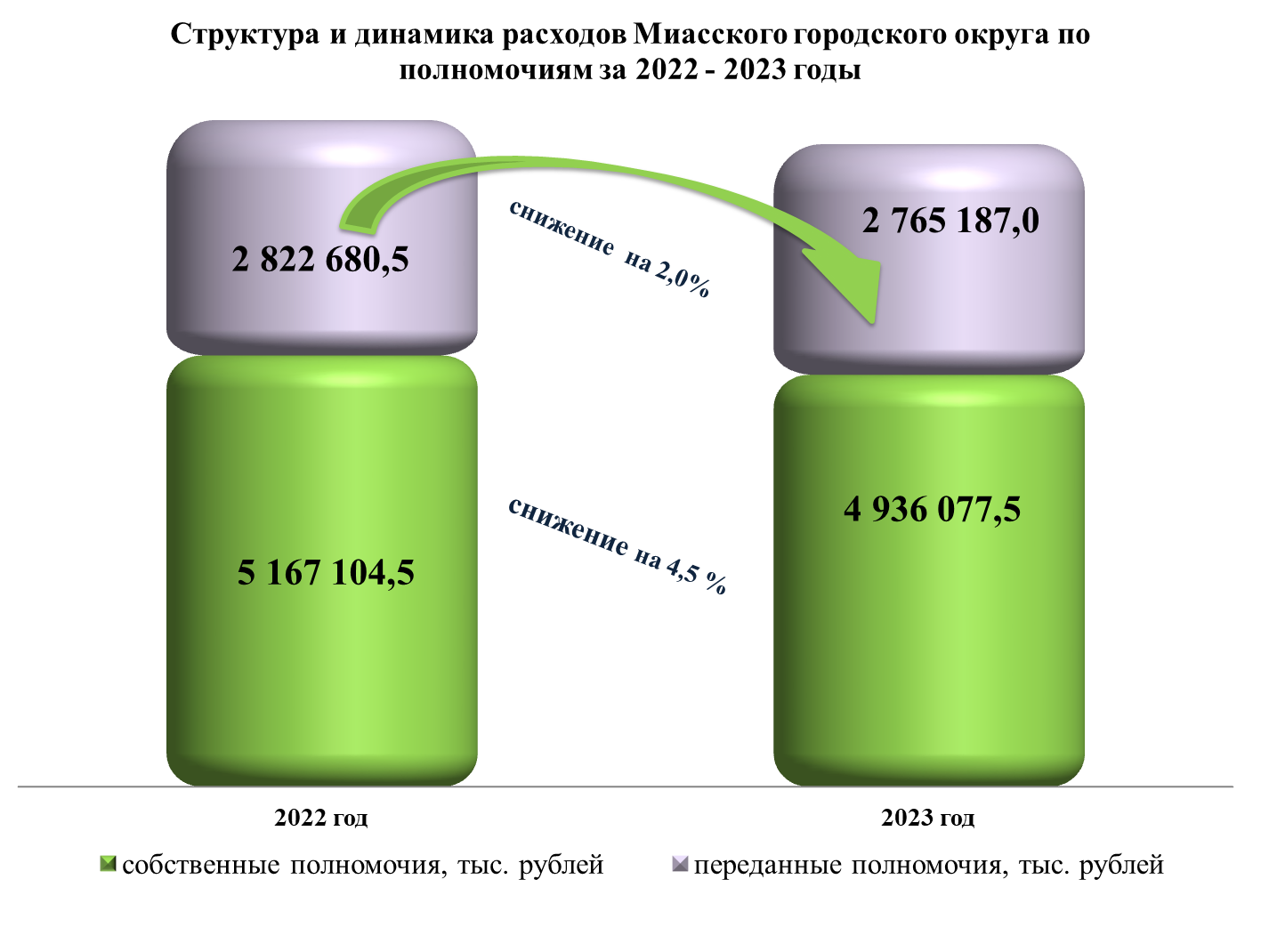 Бюджет Миасского городского округа сохраняет свою социальную направленность. Расходы на социальную сферу в 2023 году составили 5544624,6 тыс. рублей, или  72,0% от общего объема расходов. Доля расходов на финансирование социальной сферы в 2022 году составляла 73,0 %, или 5831923,7  тыс. рублей в общей сумме расходов бюджета Округа. Снижение доли связано с выделением в 2022 году межбюджетных трансфертов на выкуп здания для размещения новой общеобразовательной  организации МАОУ «Образовательный центр» (859000,0 тыс. рублей). На расходы в сфере экономики (жилищно-коммунальное хозяйство, транспорт, дорожное хозяйство, и т.д.) направлено 1767730,6 тыс. рублей, или 23,0 % от общего объема расходов. В 2022 году данные показатели составляли соответственно 1803438,3 тыс. рублей  и 22,6 %. Основная причина уменьшения объема расходов по данному направлению в 2023 году – выделение межбюджетных трансфертов на обеспечение мероприятий  по переселению граждан из аварийного жилищного фонда в меньшем объеме (в 2022 году – 538518,9 тыс. рублей, в 2023 году – 38957,7 тыс. рублей).Более подробная информация об исполнении бюджета Округа по разделам бюджетной классификации и Главным распорядителям бюджетных средств представлена в приложении 6 к пояснительной записке и в таблице: Информация об остатках ассигнований от уточненного бюджета Миасского городского округа  представлена в таблице:Факторный анализ исполнение бюджета Округа представлен в таблице: Основные причины снижения или увеличения доли расходов бюджета Округа по направлениям и в сравнении с 2022 годом представлены в таблице: На финансирование муниципальных заданий на оказание муниципальных услуг в отчетном периоде направлено 2834287,2 тыс. рублей, или 36,8 % от общего объема расходов, в 2022 году - 2514982,3 тыс. рублей, или 31,5 %.На выплату заработной платы и начисления в отчетном периоде направлено 3482605,3  тыс. рублей, или 45,2% от общего объема расходов отчетного периода. За 2022 год  эти показатели соответственно составили 3260753,5тыс. рублей и 40,8%.  Увеличение расходов к уровню 2022 года на 221851,8 тыс. рублей. Основные причины: изменение индикативных показателей средней заработной платы  отдельных категорий работников бюджетной сферы, установленных Указами Президента и распоряжением Правительства Челябинской области, обеспечение доведения заработной платы до МРОТ с 01.01.2023 года. По состоянию на 01.01.2024 года просроченная задолженность по заработной плате отсутствует. 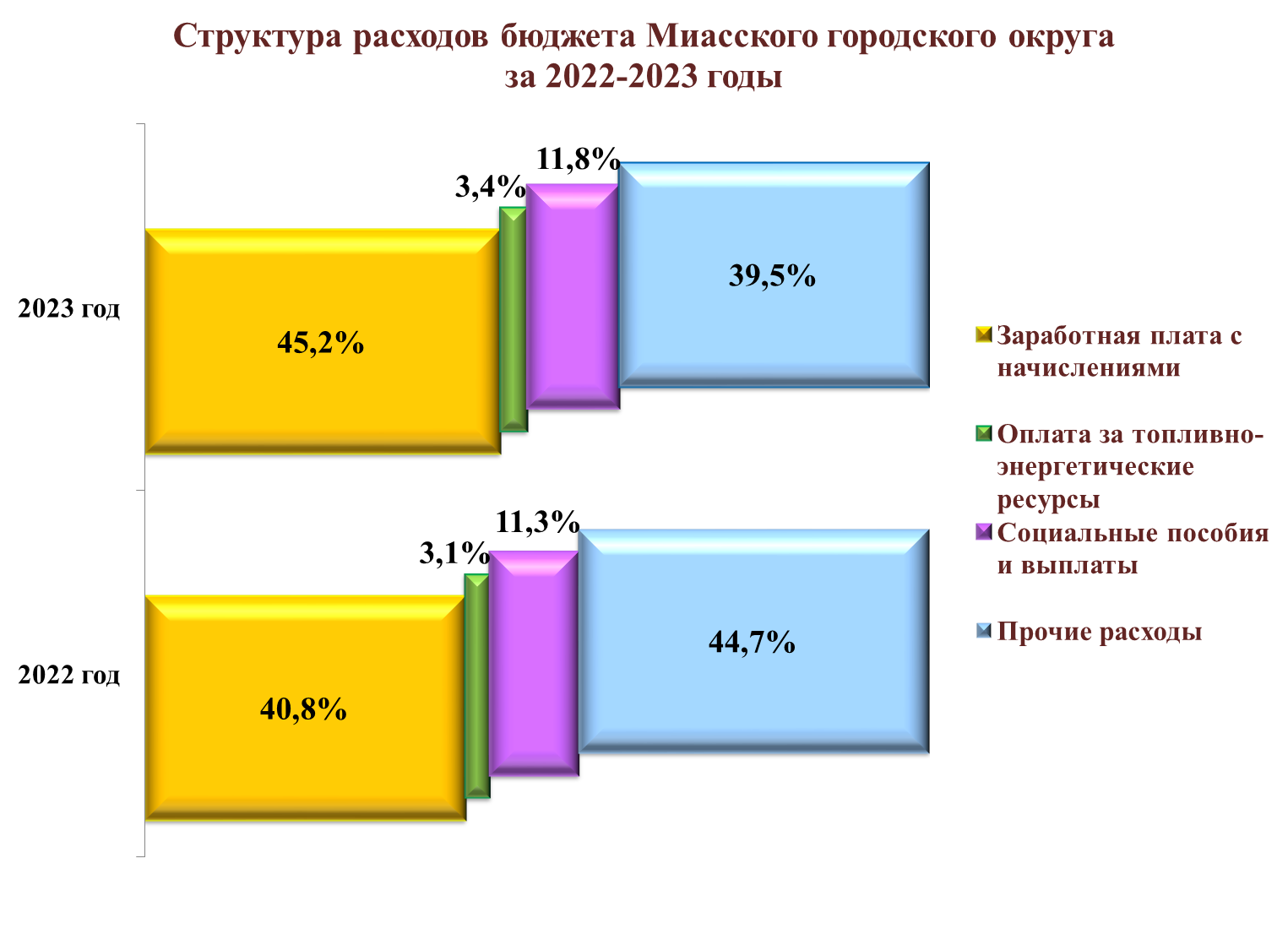 Основные причины уменьшения объема прочих расходов связаны с:- выкупом  здания для размещения новой общеобразовательной  организации МАОУ «Образовательный центр» в 2022 году;- выделением средств из областного бюджета  на переселение граждан из аварийного жилищного фонда в меньшем объеме.Информация о выполнении индикативных показателей средней заработной платы категорий работников Миасского городского округа, доведение по которым осуществляется в соответствии с Указами Президента РФ и Постановлениями Правительства Челябинской области представлена в таблице:                                                                                                               		рублиВ 2023 году приняты по обращениям взыскания на средства бюджета Миасского городского округа в соответствии с главой 24.1 Бюджетного Кодекса РФ исполнительные документы по казенным учреждениям (без учета мировых соглашений)  на общую сумму 4338,3 тыс. рублей. Исполнено в отчетном периоде обязательств  на сумму 3748,0 тыс. рублей (с учетом входящего остатка за 2022 год в сумме 110,0 тыс. рублей). В сравнении с 2022 годом увеличение расходов на оплату по обращениям взыскания на средства бюджета Округа составило 13,8%  (в 2022 году – 3293,7 тыс. рублей).Исполнение бюджета Округа осуществлялось по казначейской системе. Особое внимание уделялось предварительному контролю качества представляемых к оплате документов. В отчетном периоде поступило 139316 заявок к оплате.  Возвращены без оплаты  520 заявок на общую сумму 40776,2 тыс. руб. Процент возврата заявок составил 0,4% от количества поступивших заявок и 0,4% от общей суммы проверенных заявок. (В 2022 году  процент возвратов составил: по числу заявок 0,6%,  и 0,2% от общей суммы проверенных заявок). 	По состоянию на 01.01.2024 года муниципальный долг отсутствует. Гарантии и поручительства в 2023 году не предоставлялись.В первоначально принятом бюджете Округа на 2023 год  резервный фонд  Администрации Миасского городского округа был утвержден в сумме 3000,0 тыс. рублей. За 2023 год средства резервного  фонда Администрации Миасского городского округа использовались следующим образом:В отчетном периоде 99,4 % расходов бюджета Округа произведено по целевым программам, или на сумму 7657417,4 тыс. рублей.  В 2022 году 99,4 %, или 7942074,2тыс. рублей расходов произведено по целевым программам. Динамика программных расходов в сравнении с 2022 годом представлена в диаграмме: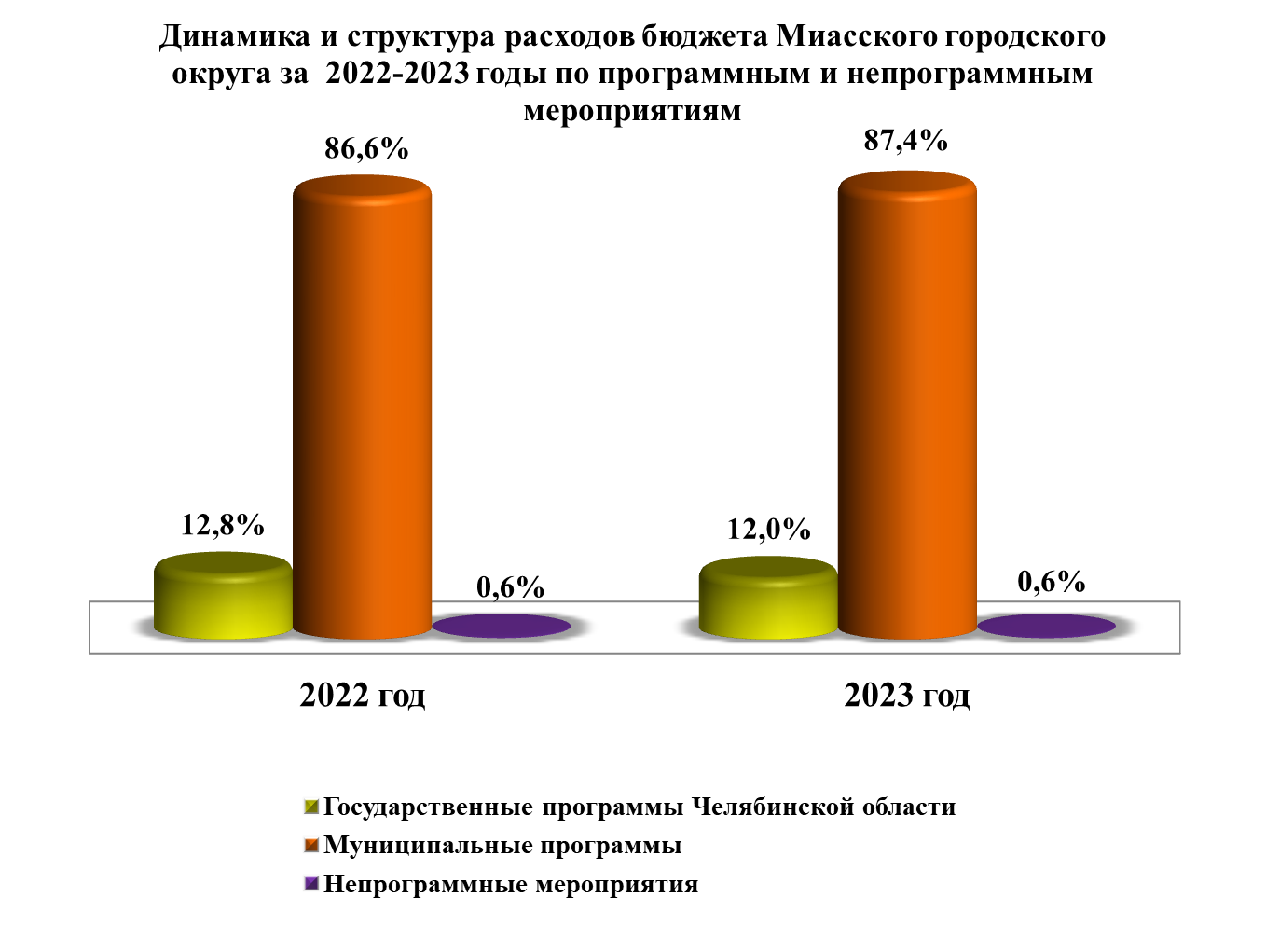 Мероприятия, направленные на реализацию национальных проектов в 2023 году, проводились в рамках государственных и муниципальных программ. Сумма средств составила 185356,8 тыс. рублей (в 2022 году - 636806,2 тыс. рублей). Динамика расходов Миасского городского округа на реализацию национальных проектов представлена в диаграмме: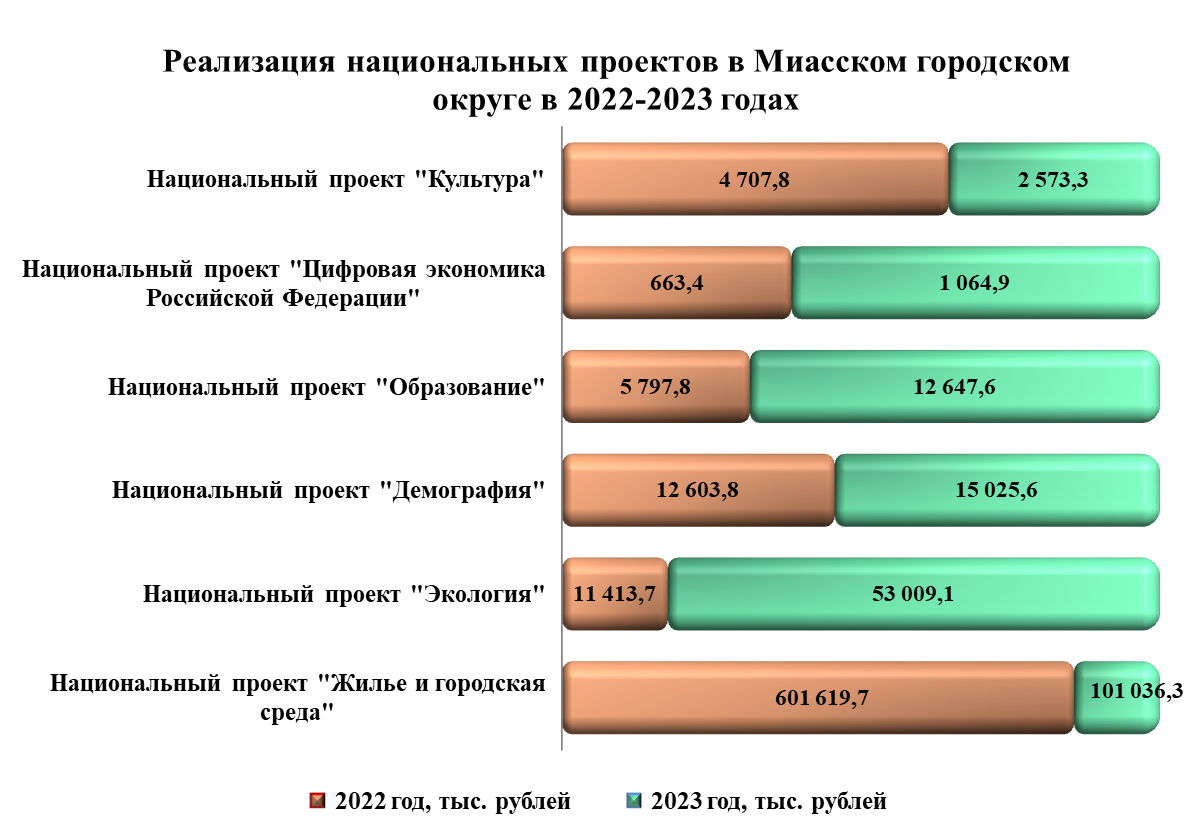 Более подробная информация  об исполнении  бюджета  Миасского городского округа за 2023 год по программным  и  непрограммным направлениям представлена ниже.Государственные программы Челябинской областиНа финансирование государственных программ Челябинской области в бюджете Миасского городского округа было предусмотрено на 2023 год 953016,1 тыс. рублей, исполнение составило 922208,8 тыс. рублей, или 96,8 %. Государственная программа Челябинской области «Развитие образования в Челябинской области»Исполнитель: Управление образования Администрации Миасского городского округа (раздел 1003).В рамках данной программы Управлением образования Администрации Миасского городского округа предусмотрены расходы на реализацию переданных государственных полномочий по компенсации расходов родителей (законных представителей):- на организацию обучения детей-инвалидов по основным общеобразовательным программам, в том числе по адаптированным образовательным программам общего образования, в форме семейного образования и самообразования в сумме 36520,2 тыс. рублей;- на организацию обучения лиц, являвшихся детьми-инвалидами, достигших совершеннолетия и имеющих статус инвалида, обучающихся по основным общеобразовательным программам, в том числе по адаптированным образовательным программам общего образования, в форме семейного образования и самообразования в сумме 1077,5 тыс. рублей. Исполнение за 2023 год составило 37597,7 тыс. рублей, или 100%, с увеличением к уровню 2022 года на 11,1%. Компенсация предоставлялась на основании поданных заявлений родителей (законных представителей). Количество получателей за 2023 год составило 182 человека (36 дошкольников, 146 школьников, в том числе 9 человек старше 18 лет) с увеличением на 13 человек к прошлому году. Динамика расходов представлена в таблице:Государственная программа «Поддержка и развитие дошкольного образования в Челябинской области»Исполнитель: Управление образования Администрации Миасского городского округа (раздел 1004).В рамках данной программы Управлением образования Администрации Миасского городского округа проведены расходы на компенсацию части платы, взимаемой с родителей (законных представителей) за присмотр и уход за детьми в образовательных организациях, реализующих образовательную программу дошкольного образования, расположенных на территории Челябинской области, в сумме 27059,1 тыс. рублей, или 100,0% от уточненного бюджета Округа. Увеличение к уровню 2022 года составило 2,5%. За 2023 год предоставлена компенсация части родительской платы за содержание детей 8540 получателям, со снижением на 529 человек к уровню 2022 года. За содержание первого ребенка представлена компенсация 3108 получателям, за второго ребенка – 3647 получателям, за третьего ребенка – 1633 получателям, а также компенсация за присмотр уход за детьми, граждан призванных на военную службу по мобилизации, - 152 получателям. Динамика расходов представлена в таблице:Государственная программа Челябинской области «Развитие социальной защиты населения в Челябинской области»Исполнители: Управление социальной защиты населения Администрации Миасского городского округа (разделы 0705,1003,1004,1006), Управление культуры Администрации Миасского городского округа (раздел 1003), Управление образования Администрации Миасского городского округа (раздел 1003).Основной целью программы является повышение уровня и качества жизни граждан, нуждающихся в социальной защите государства.Исполнение за 2023 год по программе составило 857552,0 тыс. рублей, или 96,5% от уточненного бюджета Округа – 888359,3 тыс. рублей, со снижением к уровню 2022 года на 11%. Информация по направлениям расходов представлена в таблице:По подпрограмме «Дети Южного Урала» исполнение составило 180155,9 тыс. рублей (98,5% от уточненного бюджета Округа – 182807,7 тыс. рублей), со снижением к исполнению за 2022 год на 28,5%. Уменьшение расходов в соответствии с законом Челябинской области №658-ЗО от 31.08.2022г. «О прекращении осуществления органами местного самоуправления отдельных государственных полномочий по социальному обслуживанию граждан и социальной поддержке детей-сирот и детей, оставшихся без попечения родителей, и внесении изменений в статью 3 Закона Челябинской области «О наделении органов местного самоуправления отдельными государственными полномочиями по социальному обслуживанию граждан и профилактике безнадзорности и правонарушений несовершеннолетних» и статью 3 Закона Челябинской области «О наделении органов местного самоуправления государственными полномочиями по социальной поддержке детей-сирот и детей, оставшихся без попечения родителей», Постановлением Правительства Челябинской области от 30.09.2022 года №534-П «О принятии в государственную собственность Челябинской области муниципальных учреждений системы социальной защиты населения Миасского городского округа Челябинской области», с 1 октября 2022 года учреждения подведомственные Управлению социальной защиты населения Администрации Миасского городского округа были переданы в государственную собственность  Челябинской области.Расходы произведены по следующим направлениям:- выплата пособия на ребенка в соответствии с Законом Челябинской области «О пособии на ребенка» - исполнение за 2023 год составило 36039,7 тыс. рублей, или 97,9% от уточненного бюджета Округа  в сумме 36797,1 тыс. рублей. Пособие получили 7915 человек;- выплата областного единовременного пособия при рождении ребенка в соответствии с Законом Челябинской области «Об областном единовременном пособии при рождении ребенка» - исполнение за 2023 год составило 6126,4 тыс. рублей, или 92,7% от уточненного бюджета Округа в сумме 6605,7 тыс. рублей. Пособие получили 962 человека; - содержание ребенка в семье опекуна и приемной семье, а также вознаграждение, причитающееся приемному родителю, в соответствии с Законом Челябинской области «О мерах социальной поддержки детей-сирот и детей, оставшихся без попечения родителей, вознаграждении, причитающемся приемному родителю, и социальных гарантиях приемной семье», - исполнение за 2023 год составило 103106,6 тыс. рублей, или 98,7% от уточненного бюджета Округа в сумме 104452,0 тыс. рублей. По состоянию на 01.01.2024 года зарегистрировано 170 приемных семей (227 детей) и 155 опекаемых детей; - ежемесячная денежная выплата на оплату жилья и коммунальных услуг многодетной семье в соответствии с Законом Челябинской области «О статусе и дополнительных мерах социальной поддержки многодетной семьи в Челябинской области» - исполнение за 2023 год составило 25632,7 тыс. рублей, или 97,5% от уточненного бюджета Округа в сумме 26283,0 тыс. рублей. Количество получателей – 1391 семья;- реализация переданных государственных полномочий по приему, регистрации заявлений и документов, необходимых для предоставления областного материнского (семейного) капитала, принятию решения о предоставлении (об отказе в предоставлении) семьям, имеющим детей, областного материнского (семейного) капитала, формированию электронных реестров для зачисления денежных средств на счета физических лиц в кредитных организациях и электронных реестров для зачисления денежных средств на счета организаций в кредитных организациях - исполнение за 2023 год составило 908,3 тыс. рублей или 98,2% к уточненному бюджета Округа в сумме 924,8 тыс. рублей;- организация и осуществление деятельности по опеке и попечительству - исполнение за 2023 год составило 8342,2 тыс. рублей или 107,7% к уточненному бюджета Округа в сумме 7745,1 тыс. рублей. За счет данных средств в Управлении социальной защиты населения Администрации Миасского городского округа содержится 15 штатных единиц. На основании уведомления Министерства социальных отношений Челябинской области от 27.12.2023 года №27556 ассигнования на 2023 год были увеличены на 597,1 тыс. рублей.	По подпрограмме «Повышение качества жизни граждан пожилого возраста и иных категорий граждан» исполнение составило 650990,0 тыс. рублей (95,6% от уточненного бюджета Округа в сумме 680966,3 тыс. рублей), с увеличением к 2022 году на 4,7% (2022 год – 621692,9 тыс. рублей), за счет увеличения количества получателей, в том числе по компенсации расходов на уплату взноса на капитальный ремонт общего имущества в многоквартирном доме, на оплату жилищно-коммунальных услуг отдельным категориям граждан, на реализацию переданных государственных полномочий по назначению единовременной выплаты отдельным категориям граждан в связи с проведением специальной военной операции на территориях Донецкой Народной Республики, Луганской Народной Республики и Украины.Расходы произведены по следующим направлениям:- ежемесячная денежная выплата в соответствии с Законом Челябинской области «О мерах социальной поддержки ветеранов в Челябинской области» (ветераны труда и труженики тыла) - исполнение за 2023 год составило 170091,8 тыс. рублей, или 99,7% от уточненного бюджета Округа в сумме 170589,7 тыс. рублей. Выплату получили 9278 человек; - ежемесячная денежная выплата в соответствии с Законом Челябинской области «О мерах социальной поддержки жертв политических репрессий в Челябинской области» - исполнение за 2023 год составило 9399,6 тыс. рублей, или 99,3% от уточненного бюджета Округа в сумме 9464,4 тыс. рублей. Выплату получили 349 человек, возмещены расходы на погребение и оплату проезда 28 получателям; - ежемесячная денежная выплата в соответствии с Законом Челябинской области «О звании «Ветеран труда Челябинской области» - исполнение за 2023 год составило 125408,5 тыс. рублей или 99,9% от уточненного бюджета Округа в сумме 125478,0 тыс. рублей. Выплату получили 8081 человек; - компенсация расходов на оплату жилых помещений и коммунальных услуг в соответствии с Законом Челябинской области «О дополнительных мерах социальной поддержки отдельных категорий граждан в Челябинской области» - исполнение за 2023 год составило 276,7 тыс. рублей, или 99,6% от уточненного бюджета Округа в сумме 277,7 тыс. рублей. Количество получателей - 20 человек (выплата носит заявительный характер);- компенсационные выплаты за пользование услугами связи в соответствии с Законом Челябинской области «О дополнительных мерах социальной поддержки отдельных категорий граждан в Челябинской области» - исполнение за 2023 год составило 13,7 тыс. рублей, или 99,3% от уточненного бюджета Округа в сумме 13,8 тыс. рублей. Компенсацию получили 8 человек;- компенсация расходов на уплату взноса на капитальный ремонт общего имущества в многоквартирном доме в соответствии с Законом Челябинской области «О дополнительных мерах социальной поддержки отдельных категорий граждан в Челябинской области» - исполнение за 2023 год составило 14622,4 тыс. рублей, или 100,0% от уточненного бюджета Округа;-  компенсация отдельным категориям граждан оплаты взноса на капитальный ремонт общего имущества в многоквартирном доме (средства областного бюджета) - исполнение за 2023 год составило 3759,8 тыс. рублей, или 100,0% от уточненного бюджета Округа;- компенсация отдельным категориям граждан оплаты взноса на капитальный ремонт общего имущества в многоквартирном доме (средства федерального бюджета) - исполнение за 2023 год составило 14144,2 тыс. рублей, или 100,0%, от уточненного бюджета Округа. Общее количество получателей по данным выплатам за счет средств областного и федерального бюджетов составило 6729 человек;- предоставление гражданам субсидий на оплату жилого помещения и коммунальных услуг - исполнение за 2023 год составило 162653,2 тыс. рублей, или 86,9% от уточненного бюджета Округа в сумме 187214,3 тыс. руб. Субсидию получили 4291 человек; - реализация полномочий Российской Федерации по осуществлению ежегодной денежной выплаты лицам, награжденным нагрудным знаком «Почетный донор России» (средства федерального бюджета) - исполнение за 2023 год составило 16602,2 тыс. рублей, или 100,0% от уточненного бюджета Округа. Выплату получили 984 человека; - реализация полномочий Российской Федерации на оплату жилищно-коммунальных услуг отдельным категориям граждан (средства федерального бюджета) - исполнение за 2023 год составило 95783,1 тыс. рублей, или 95,0% от уточненного бюджета Округа в сумме 100852,3 тыс. рублей. Выплату получили 8582 человека;- осуществление мер социальной поддержки граждан, работающих и проживающих в сельских населенных пунктах и рабочих поселках Челябинской области -  исполнение за 2023 год составило 3473,5 тыс. рублей, или 98,1% от уточненного бюджета Округа в сумме 3541,0 тыс. рублей. Общее количество получателей 99 человек; - выплата компенсации расходов на оплату жилых помещений, отопления и освещения сельским специалистам, работающим в учреждениях, подведомственных Управлению культуры Администрации Миасского городского округа, и проживающим в населенных пунктах и рабочих поселках Челябинской области – исполнение за 2023 год составило 530,4 тыс. рублей, или 94,6% от уточненного бюджета Округа в сумме 560,4 тыс. рублей. Компенсацию с января по декабрь 2023 года получили 26 человек (специалисты сельских библиотек и сельских домов культуры).- выплата компенсации расходов на оплату жилых помещений, отопления и освещения педагогическим работникам и сельским специалистам, работающим в учреждениях, подведомственных Управлению образования Администрации Миасского городского округа, и проживающим в населенных пунктах и рабочих поселках Челябинской области - было предусмотрено 5975,6 тыс. рублей или 100% от уточненного бюджета Округа. Компенсацию получили 130 педагогов и 4 специалиста;- возмещение стоимости услуг по погребению и выплата социального пособия на погребение в соответствии с Законом Челябинской области «О возмещении стоимости услуг по погребению и выплате социального пособия на погребение» - исполнение за 2023 год составило 2431,9 тыс. рублей, или 100,0% от уточненного бюджета Округа. Выплату получили 264 человека; - меры социальной поддержки в соответствии с Законом Челябинской области «О дополнительных мерах социальной поддержки детей погибших участников Великой Отечественной войны и приравненных к ним лиц» (ежемесячное социальное пособие и возмещение расходов, связанных с проездом к местам захоронения) - исполнение за 2023 год составило 17275,2 тыс. рублей, или 99,9% от уточненного бюджета Округа в сумме 17295,2 тыс. рублей. Количество получателей выплаты составило 1340 человек;- реализация переданных государственных полномочий по назначению малоимущим семьям, малоимущим одиноко проживающим гражданам государственной социальной помощи, в том числе на основании социального контракта, - исполнение за 2023 год составило 139,5 тыс. рублей, или 100,0% от уточненного бюджета Округа;- реализация переданных государственных полномочий по назначению гражданам единовременной социальной выплаты на оплату приобретения внутридомового газового оборудования (возмещение расходов на приобретение такого оборудования) и оплату работ по его установке и формированию электронных реестров для зачисления денежных средств на счета физических лиц в кредитных организациях - исполнение за 2023 год составило 155,5 тыс. рублей, или 99,7% от уточненного бюджета Округа в сумме 156,0 тыс. рублей;- реализация переданных государственных полномочий по назначению единовременной выплаты отдельным категориям граждан в связи с проведением специальной военной операции на территориях Донецкой Народной Республики, Луганской Народной Республики и Украины - исполнение за 2023 год составило 1700,0 тыс. рублей, или 97,1% от уточненного бюджета Округа в сумме 1750,0 тыс. рублей. Выплата введена с 2023 года;- расходы на осуществление органами местного самоуправления переданных государственных полномочий по предоставлению гражданам субсидий - исполнение за 2023 год составило 6553,2 тыс. рублей, или 107,5% от уточненного бюджета Округа в сумме 6097,9 тыс. рублей. За счет данных средств в Управлении социальной защиты населения Администрации Миасского городского округа содержится 12 штатных единиц. На основании уведомления Министерства социальных отношений Челябинской области от 27.12.2023 года №26832 ассигнования на 2023 год были увеличены на 455,3 тыс. рублей.	По подпрограмме «Функционирование системы социального обслуживания и социальной поддержки отдельных категорий граждан» исполнение составило 26406,1 тыс. рублей (107,4% от уточненного бюджета Округа – 24585,3 тыс. рублей), со снижением к исполнению за 2022 год на 70,6%. Уменьшение расходов к уровню 2022 года в соответствии с законом Челябинской области №658-ЗО от 31.08.2022г. «О прекращении осуществления органами местного самоуправления отдельных государственных полномочий по социальному обслуживанию граждан и социальной поддержке детей-сирот и детей, оставшихся без попечения родителей, и внесении изменений в статью 3 Закона Челябинской области «О наделении органов местного самоуправления отдельными государственными полномочиями по социальному обслуживанию граждан и профилактике безнадзорности и правонарушений несовершеннолетних» и статью 3 Закона Челябинской области «О наделении органов местного самоуправления государственными полномочиями по социальной поддержке детей-сирот и детей, оставшихся без попечения родителей», Постановлением Правительства Челябинской области от 30.09.2022 года №534-П «О принятии в государственную собственность Челябинской области муниципальных учреждений системы социальной защиты населения Миасского городского округа Челябинской области» с 1 октября 2022 года учреждения подведомственные Управлению социальной защиты населения Администрации Миасского городского округа были переданы в государственную собственность Челябинской области. Организация работы Управления социальной защиты населения - исполнение за 2023 год составило 26406,1 тыс. рублей, или 107,4% от уточненного бюджета Округа в сумме 24585,3 тыс. рублей. За счет данных средств в Управлении социальной защиты населения Администрации Миасского городского округа содержится 56 штатных единиц. На основании уведомления Министерства социальных отношений Челябинской области от 27.12.2023 года №26922 ассигнования на 2023 год были увеличены на 1820,8 тыс. рублей.Муниципальные программыНа финансирование муниципальных программ в бюджете Миасского городского округа было предусмотрено в 2023 году 6916107,2 тыс. рублей, исполнение составило 6735208,6 тыс. рублей, или 97,4 %.Муниципальная программа «Формирование благоприятного инвестиционного  климата»Исполнители: Администрация Миасского городского округа (раздел 0412)Основными задачами программы являются:  реализация мероприятий по привлечению инвестиций, сопровождение инвестиционных проектов по принципу «одного окна», формирование, развитие и продвижение туристического бренда Миасского городского округа. Исполнение по программе в 2023 году составило 12904,9 тыс. рублей (100,8% от уточненного бюджета), с ростом к исполнению за 2022 года в 1,4 раза в связи с увеличением финансирования на мероприятия по формированию благоприятного инвестиционного климата в Округе. Превышение исполнения расходов над уточненным бюджетом Округа связано с увеличением ассигнований на 104,8 тыс. рублей после внесения изменений в решение об уточнении бюджета Округа на 2023 год.В 2023 году по программе произведены расходы в виде имущественного взноса на осуществление уставной деятельности и достижения результатов АНО «Агентство инвестиционного развития МГО», на текущее содержание учреждения – 3454,8 тыс. рублей, обеспечение проведения мероприятий по программе - 9450,0 тыс. рублей,  из них:- разработка мастер-плана исторического центра «Старгород» для дальнейшего участия в грантовых конкурсах- 4250,0 тыс. рублей;- разработка и дизайн туристического путеводителя по Миассу, приобретение оборудования, программного обеспечения - 2000,0 тыс. рублей (за счет средств областного бюджета как победителю конкурса «Лучшие муниципальные образования»);- изготовление сувенирной продукции к 250-летию Округа – 1800,0 тыс. рублей;- организация, участие в выставках, форумах, мероприятиях - 525,0 тыс. рублей;- разработка эскизной, предпроектной документации, создание сайтов – 475,0 тыс. рублей;- организационно-техническое сопровождение федеральных и региональных программ – 400,0 тыс. рублей.	 Информация об инвестиционной деятельности публикуется на сайте агентства  https://investmiass.ru/. Общее количество посетителей сайта за 2023 год составило около 4 тыс. человек.  Для продвижения узнаваемости и поддержания благоприятного имиджа Округа как туристской территории ведется  сайт по туризму https://vmiass.ru/.Муниципальная программа «Улучшение условий и охраны трудав Миасском городском округе»Исполнитель: Администрация Миасского городского округа (раздел 0104).Основной задачей программы является реализация государственной политики в сфере охраны труда в пределах полномочий органов самоуправления Округа. По данной программе проведены расходы по реализации переданных государственных полномочий в области охраны труда на сумму 671,6  тыс. рублей, или 91,8 % от уточненного бюджета. Расходы проводились в объеме средств поступивших из областного бюджета и с учетом фактической потребности.  Прирост к уровню 2022 года составил 46,7%  в связи с  увеличением  заработной платы с 01.03.2023 года на основании решения Собрания депутатов Миасского городского округа от 31.03.2023г. № 3 и внесением изменения в  штатное расписание.Муниципальная программа «Развитие муниципальной службы в Администрации Миасского городского округа»Исполнитель: Администрация Миасского городского округа (раздел 0113,0705).Программа разработана в целях повышения эффективности и результативности деятельности муниципальных служащих Администрации Округа. В рамках программы в 2023 году произведены расходы на повышение квалификации и профессиональную переподготовку муниципальных служащих Администрации Округа в сумме 73,3  тыс. рублей, или 100% от уточненного бюджета,  со снижением к уровню  2022 года на 76,3 тыс. рублей (в связи с недостаточным количеством предложений по востребованным  программам обучения).Муниципальная программа «Обеспечение деятельности Администрации Миасского городского округа»Исполнитель: Администрация Миасского городского округа (разделы 0102,0104,0113)Основной целью программы является создание условий для решения вопросов местного значения, отнесенных к компетенции Администрации Округа.Для выполнения своих полномочий Администрация Миасского городского округа выполняет организационное, материально-техническое, информационное и финансовое обеспечение муниципальных служащих, работников, занимающих должности, не отнесенные к должностям муниципальной службы, и осуществляющих техническое обеспечение деятельности органов местного самоуправления, для выполнения ими служебных обязанностей.Исполнение расходов по программе за 2023 год составило 229984,4 тыс. рублей, или 98,5% к уточненному бюджету Округа (233590,6 тыс. рублей), с увеличением к исполнению за 2022 год на 19,9%.Основные причины роста расходов: - увеличение фонда оплаты труда (далее – ФОТ) в связи с повышением окладов с 01.03.2023г. (на основании решений Собрания депутатов Миасского городского округа от 31.03.2023г. № 3,4,7) и проведением мероприятий в целях реализации проекта «Оптимизация системы муниципального управления: организационных структур, штатной численности и оплаты труда в органах местного самоуправления муниципальных образований Челябинской области»; - увеличение стоимости горюче-смазочных материалов и расходов на обслуживание автомобилей;- капитальный ремонт фасадов здания Администрации МГО, ремонт кабинетов и замена окон.Структура и направления расходов по программе представлены в таблице:Муниципальная программа «Благоустройство на территории Миасского городского округа»Исполнитель: Администрация Миасского городского округа (разделы 0409,0503).Расходы в целом по программе за 2023 год исполнены в сумме 66284,0 тыс. рублей при уточненном бюджете Округа 68798,4 тыс. рублей (или 96,3%). Информация по исполнению представлена в таблице:	Рост расходов в 2023 году по сравнению с 2022 годом  на 53,8% связан с увеличением расходов по благоустройству дворовых и общегородских территорий, а именно:- в рамках выполнения наказов избирателей (в 2022 году 16380,5 тыс. рублей, в 2023 году – 19908,4 тыс. рублей);- выполнением работ по благоустройству общегородских территорий на сумму 5213,1 тыс. рублей за счет дотации из областного бюджета, выделенной по распоряжению Правительства Челябинской области от 03.07.2023г. №580-рп;- с необходимостью асфальтирования дворовых  и внутриквартальных проездов по предписаниям ГИБДД, по решениям суда, по многочисленным обращениям граждан.Расходы по благоустройству исполнены на 96,3% от уточненного бюджета в связи с невыполнением работ по устройству ледовых городков подрядчиком и отказом заказчика в приеме работ в полном объеме. Ведется претензионная работа.Муниципальная программа «Организация функционирования объектов коммунальной инфраструктуры Миасского городского округа»Исполнитель: Администрация Миасского городского округа (раздел 0502).Расходы в целом по программе за 2023 год исполнены в сумме 4480,0 тыс. рублей при уточненном бюджете Округа 4480,0 тыс. рублей (100,0% от уточненного бюджета Округа).		Информация по исполнению расходов по направлениям представлена в таблице:Увеличение расходов в 2023 году по сравнению с 2022 годом в 6,1 раза связано с выделением по распоряжению Правительства Челябинской области от 28.09.2023г. №896-рп в 2023 году дотации из областного бюджета в сумме 4000,0 тыс. рублей на предоставление теплоснабжающим организациям субсидии на возмещение части затрат в связи с производством, передачей и реализацией тепловой энергии.Муниципальная программа «Чистая вода» на территории Миасского городского округаИсполнитель: Администрация Миасского городского округа (раздел 0502).	Основной задачей программы является повышение качества питьевой воды посредством строительства, реконструкции и капитального ремонта систем водоснабжения и водоотведения.В рамках программы в 2023 году проведены расходы на выполнение предпроектных работ объекта «Строительство системы водоснабжения в п. Мелентьевка города Миасса» было предусмотрено 520,0 тыс. рублей. Средства освоены в полном объеме.Муниципальная программа «Организация ритуальных услуг и содержание мест захоронений на территории Миасского городского округа»Исполнитель: Администрация Миасского городского округа (разделы 0502,0503, 0605).Расходы в целом по программе за 2023 год исполнены в сумме 7941,8 тыс. рублей при уточненном бюджете Округа в сумме 8158,5 тыс. рублей (97,3% от уточненного бюджета Округа).Информация по исполнению представлена в таблице:Расходы по доставке тел умерших до морга исполнены на 86,6% от уточненного бюджета с учетом оплаты по факту предоставленных услуг.Рост расходов по сравнению с 2022 годом связан с:- увеличением периодичности выполнения  работ по уборке территорий кладбищ;- необходимостью устройства металлического ограждения кладбища «Северное» в связи с увеличением площади кладбища;- увеличением объема работ по сносу деревьев и очистке от поросли территорий кладбищ «Центральное», «Северное» и «Южное».Также по данной программе с 01.09.2023г. организовано оказание услуг по погребению умершего и безвозмездного оказания ритуальных услуг в пределах гарантированного государством перечня (исполнитель - по МКУ «Управление по экологии и природопользованию»). Муниципальная программа «Развитие общественного транспорта Миасском городском округе»Исполнитель: Администрация Миасского городского округа (раздел 0408).Расходы по программе за 2023 год исполнены в сумме 327418,4 тыс. рублей при уточненном бюджете Округа 328282,9 тыс. рублей (99,7% от уточненного бюджета Округа). Информация по исполнению представлена в таблице:Транспортные услуги по перевозке пассажиров в Миасском городском округе в течение 2023 года осуществлялись по 5 троллейбусным, 16 городским и 16 пригородным автобусным регулярным маршрутам. На летний период были организованы перевозки по 12 садовым автобусным маршрутам. Выполненные объемы транспортных предприятий согласовываются и утверждаются Управлением  ЖКХ, энергетики и транспорта Администрации Округа. За 2023 год расходы бюджета Округа на перевозки автобусным пассажирским транспортом проведены на сумму 132630,0 тыс. рублей (99,3% от уточненного бюджета Округа). Автобусные городские, пригородные и садовые перевозки по результатам проведенных конкурсов осуществляли ИП Зимин Д.В., ООО «Автолайн – Миасс», ИП Зимина М.И. и МУП «Управление пассажирских перевозок Миасского городского округа» (далее МУП «УПП МГО»). Увеличение расходов по сравнению с 2022 годом на перевозки автобусным пассажирским транспортом в основном связано с:- ростом цен на топливо;- ростом цен на запасные части;- увеличением оплаты труда; - запуском новых муниципальных маршрутов с правом предоставления льготного проезда №33 «Стадион – Вокзал» и №31 «ул. Пушкина – Стадион» (по Объездной дороге Тургоякского шоссе в целях обеспечения транспортного обслуживания многочисленных садовых товариществ и предприятий, расположенных  в указанном районе);- увеличением количества подвижного состава на маршруте №296 «ул. Уральских Добровольцев – п. Северные печи» с 1 до 2 единиц;-  увеличением количества подвижного состава на маршруте №6 «Вокзал – п. Динамо» с 1 до 2 единиц;- увеличением количества подвижного состава на маршруте, обслуживающем посёлок Тургояк с 2 до 4 единиц;- продлением маршрута «ул. Уральских Добровольцев – п. Тургояк» до железнодорожного вокзала;- заменой подвижного состава на автобусы большой вместимости.За  2023 год  предоставлено субсидий из бюджета Округа предприятиям электротранспорта  на сумму 187191,1 тыс. рублей, в том числе за счет субсидии из областного бюджета – 100000,0 тыс. рублей, за счет средств местного бюджета на условиях софинансирования – 87191,1 тыс. рублей (100,0% от уточненного бюджета Округа). Перевозки электротранспортом по результатам проведенных конкурсов осуществляло МУП «УПП МГО». Уменьшение расходов по сравнению с 2022 годом связано с выделением в 2022 году дотации из областного бюджета в сумме 19700,0 тыс. руб.Расходы на выполнение научно-исследовательских работ по разработке маршрутной сети общественного транспорта Миасского городского округа в 2022 году были произведены пределах установленного муниципальным контрактом аванса в объеме 1899,4 тыс. руб. В 2023 году по результатам выполненных работ был произведен окончательный расчет с подрядной организацией в объеме 7597,3 тыс. рублей. Муниципальная программа «Повышение безопасности дорожного движения на территории Миасского городского округа»Исполнитель: Администрация Миасского городского округа (раздел 0409).Расходы в целом по программе за 2023 год исполнены в сумме 47692,2 тыс. рублей, или 97,9% от уточненного бюджета Округа (уточненный бюджет – 48710,2 тыс. рублей).Информация по исполнению представлена в таблице:В рамках данной программы выполнены работы по: приведению пешеходных переходов в соответствие с нормативами, обслуживанию и замене светофорных объектов и дорожных знаков, установке, замене пешеходных ограждений, восстановлению дорожной разметки, разработке проекта организации дорожного движения.  Кроме того, оплачена электроэнергия по светофорным объектам. Увеличение расходов в целом по данной программе к уровню 2022 года связано с увеличением объемов по следующим видам работ:- восстановление дорожной разметки - пешеходные переходы, символы;- монтаж недостающих и замена поврежденных металлических стоек дорожных знаков;- установка дорожных знаков на стойке и на кронштейне;- установка, ремонт и техническое обслуживание светофорных объектов;- установка недостающих пешеходных ограждений.- разработка проектов организации дорожного движения  	Подробный перечень работ приведен в муниципальной программе, размещенной на официальном сайте Администрации Миасского городского округа https://g-miass.ru/files/norm_act/364%20%D0%BE%D1%82%2030.01.2024.pdf.Муниципальная программа «Обеспечение безопасности жизнедеятельности населения Миасского городского округа»Исполнитель: Администрация Миасского городского округа (раздел 0309, 0705).Расходы за 2023 год в целом по программе исполнены в сумме 27097,6 тыс. рублей, что составляет 99,3 % от уточненного бюджета Округа – 27295,9 тыс. рублей, с увеличением расходов к уровню 2022 года на 1,9% (исполнение 2022 года – 26588,9 тыс. рублей).Информация по исполнению представлена в таблице:Подпрограмма «Организация мероприятий в области гражданской обороны, чрезвычайных ситуаций и содержание МКУ «Управление ГОЧС»» включает:мероприятия по предупреждению и ликвидации последствий чрезвычайных ситуаций и стихийных бедствий.В рамках данного направления проведены аварийно-спасательные, профилактические работы, направленные на спасение людей, материальных ценностей и предупреждение возможных аварийных ситуаций на территории Миасского городского округа.  Расходы бюджета Округа на указанные мероприятия составили 985,3 тыс. рублей, исполнение составило 100%, с уменьшением расходов к уровню 2022 года на 4,2 % (исполнение 2022 года – 1028,2 тыс. рублей). мероприятия в области подготовки населения и организаций к действиям в чрезвычайной ситуации в мирное и военное время выполнены в полном объеме в соответствии  с постановлением Администрации Миасского городского округа от 30.01.2024 г. № 396 (с увеличением расходов к уровню 2022 года на 44,3%  в связи с приобретение оборудования); обеспечение деятельности учреждения.Смета на содержание МКУ «Управление ГОЧС» исполнена в сумме 23109,2 тыс. рублей, или на  99,4% от уточненного бюджета Округа на 2023 (23237,9 тыс. рублей), с увеличением расходов к уровню 2022 года на 3,2 % (исполнение 2022 года – 22391,5 тыс. рублей). Основные причины увеличение расходов: увеличение ФОТ за счет повышения заработной платы на 4,0 % с 01.10.2022 года; обеспечение доведения заработной платы до МРОТ с 01.01.2023 г.;  введение с 01.04.2023 г. одной штатной единицы преподавателя для реализации дополнительных программ повышения квалификации.  Подпрограмма «Защита населения и территории Миасского городского округа от чрезвычайных ситуаций, обеспечение пожарной безопасности и безопасности людей на водных объектах».Расходы в рамках данной подпрограммы исполнены в сумме 2739,4 тыс. рублей, или 97,9% от уточненного бюджета Округа на 2023 год (2799,5 тыс. рублей), с увеличением расходов к уровню 2022 года в 2,2 раза.Информация по исполнению представлена в таблице:Увеличение расходов по созданию противопожарных разрывов между населенными пунктами и лесом обусловлено увеличением противопожарной минерализованной полосы шириной не менее 10 метров. (Постановление Правительства РФ от 16.09.2020 г. № 1479 (ред. от 24.10.2022 г.) «Об утверждении Правил противопожарного режима в Российской Федерации» пункт 70). В 18 населенных пунктах МГО подверженных угрозе лесных пожаров (список утвержден Постановлением Правительства ЧО от 03.03.2023г. № 142-П). Кроме того,  2023 году были приобретены мотопомпы – 2 шт. на сумму 221,3 тыс. рублей. Экономия составила 43,7 тыс. рублей.Низкий процент исполнения по мероприятию «Создание и содержание спасательного поста» связан с кредиторской задолженностью за коммунальные услуги по электроэнергии в сумме 16,4 тыс. рублей.Подпрограмма «Создание комплексной системы экстренного оповещения населения  Миасского городского округа».Исполнение по данной подпрограмме в 2023 году составило 224,3 тыс. рублей, или 95,9% от уточненного бюджета Округа (уточненный бюджет – 233,8 тыс. рублей).Муниципальная программа «Формирование современной городской среды  на территории Миасского городского округа на 2018-2024 годы»Исполнитель: Администрация Миасского городского округа (раздел 0409, 0503).Расходы за 2023 год в целом по программе исполнены в сумме 278721,3 тыс. рублей, что составляет 96,1% от уточненного бюджета Округа – 290134,4 тыс. рублей.Информация по исполнению представлена в таблице: Расходы по реализации инициативных проектов исполнены на 79,6% от уточненного бюджета в связи с экономией по результатам проведения конкурсных процедур. Информация о реализации инициативных проектов по адресам представлена в приложении 2 к пояснительной записке   (приложение 3 «Распределение бюджетных ассигнований по целевым статьям (государственным программам, муниципальным программам Миасского городского округа и непрограммным  направлениям деятельности),  группам видов расходов бюджетов, разделам и подразделам  за 2023 год»). Основные причины увеличения расходов по данной программе к уровню 2022 года:- выполнение работ по благоустройству дворовых территорий за счет дотации из областного бюджета на сумму 75667,8 тыс. рублей, выделенной по распоряжению Правительства Челябинской области от 03.07.2023г. №580-рп;- выполнение работ по благоустройству территории за ДК Автомобилестроителей за счет дотации из областного бюджета на сумму 90170,0 тыс. рублей, выделенной по распоряжению Правительства Челябинской области от 26.05.2023г. №410-рп;- устройством системы видеонаблюдения в сквере у ДДТ Юность (пр. Макеева, 39);- увеличением средств из областного бюджета по инициативному бюджетированию по сравнению с 2022 г. Подробный перечень работ приведен в муниципальной программе, размещенной на официальном сайте Администрации Миасского городского округа https://g-miass.ru/files/norm_act/318%20%D0%BE%D1%82%2026.01.2024.pdf. Муниципальная программа «Развитие улично-дорожной сети Миасского городского округа»Исполнитель: Администрация Миасского городского округа (раздел 0409).Расходы по программе исполнены в сумме 553405,3 тыс. рублей при уточненном бюджете Округа 555777,8 тыс. рублей (99,6% от уточненного бюджета Округа).Информация по исполнению представлена в таблице:Увеличение расходов по сравнению с 2022 годом связано с:- выделением средств из областного бюджета в большем объеме на капитальный ремонт, строительство дорог;- ростом объемов работ по капитальному ремонту дорог;- выполнением работ по капитальному ремонту дорог за счет дотации из областного бюджета на сумму 6387,7 тыс. рублей (ремонт автомобильной дороги «Проезд между Тургоякским шоссе и объездной дорогой в районе северной проходной ГРЦ»), выделенной по распоряжению Правительства Челябинской области от 03.07.2023г. №580-рп;- выполнением работ по монтажу и ремонту остановок общественного транспорта;- увеличением стоимости работ по содержанию и уборке дорог.Подробный перечень работ по капитальному ремонту, ремонту, содержанию и уборке автомобильных дорог приведен в муниципальной программе, размещенной на официальном сайте Администрации Миасского городского округа https://g-miass.ru/files/norm_act/342%20%D0%BE%D1%82%2029.01.2024.pdf.   На строительство и реконструкцию дорог в 2023 году в бюджете Округа предусмотрено 73478,8 тыс. рублей (в том числе 70000,0 тыс. рублей за счет средств областного бюджета). Средства освоены в сумме 71173,5  тыс. рублей, или 96,9% от уточненного бюджета, в том числе:- объект «Реконструкция участка а/дороги пр. Макеева (на север от б-ра Седова) с устройством разворотного кольца и строительством контактной сети электротранспорта в Северной части г. Миасса Челябинской области» было предусмотрено в бюджете 948,7 тыс. рублей, исполнение составило 144,9 тыс. рублей, или 15,3% (оплата за исследования по измерению уровня вибрации, актуализацию инженерно-геодезических изысканий). Причина неисполнения: получение отрицательного заключения от Госэкспертизы;- объект «Строительство автомобильной дороги ул. Индустриальная от Динамовского шоссе до границ земельного участка с кадастровым номером 74:34:0702155:53»  в сумме 2460,0 тыс. рублей (оплачен 1-й этап работ по выполнению инженерных изысканий и подготовке проектной и рабочей документации). Средства освоены в полном объеме;- объект «Строительство автомобильной дороги от ул. Олимпийская в г. Миассе до автодороги Миасс-Карабаш-Кыштым Челябинской области» в сумме 68 568,6 тыс. рублей, в том числе 68500,0 тыс. рублей средства областного бюджета (перечислен аванс на выполнение строительно-монтажных работ), что составляет 97,9% от уточненного бюджета Округа (уточненный бюджет – 70070,1 тыс. рублей).Муниципальная программа «Обеспечение доступным и комфортным жильем граждан Российской Федерации на территории Миасского городского округа»Исполнитель: Администрация Миасского городского округа (разделы 0502,1004).Расходы за 2023 год в целом по программе исполнены в сумме 38516,5 тыс. рублей, что составляет 49,8 % от уточненного бюджета Округа – 77412,8 тыс. рублей. Низкое исполнение от уточненного бюджета Округа связано с уменьшением объема средств, выделенных из областного бюджета на сумму 38870,0 тыс. рублей (капитальный ремонт газопровода высокого давления ГРС с. Сыростан), после внесения изменений в решение об уточнении бюджета Округа на 2023 год.Процент исполнения с учетом уменьшения  плановых показателей составил 97,2% (ассигнования на конец года – 39623,6 тыс. рублей).Информация по исполнению представлена в таблице:Подпрограмма «Модернизация объектов коммунальной инфраструктуры».Расходы в рамках подпрограммы проведены по следующим направлениям и объектам:- капитальный ремонт тепловых сетей в сумме 1484,2 тыс. рублей, в том числе проведение государственной экспертизы – 687,5 тыс. рублей. Исполнение составило 57,9% от уточненного бюджета (2564,7 тыс. рублей). Расходы проведены с учетом фактической потребности;- обеспечение мероприятий по модернизации систем коммунальной инфраструктуры в сумме 25280,5 тыс. рублей, в том числе за счет средств федерального бюджета – 16640,0 тыс. рублей, за счет средств областного бюджета – 8612,2 тыс. рублей, при уточненном бюджете 24200,0 тыс. рублей (или 104,5%). Превышение исполнения расходов над уточненным бюджетом 2023 года связано выделением средств из федерального и областного бюджетов в сумме 1080,5 тыс. рублей после внесения изменений в решение об уточнении бюджета Округа на 2023 год. Подробный перечень объектов приведен в муниципальной программе, размещенной на официальном сайте Администрации Миасского городского округа  https://g-miass.ru/files/norm_act/1232%20%D0%BE%D1%82%2012.03.2024.pdf . Кроме того по данному направлению уменьшен объем средств, выделенных из областного бюджета на сумму 38870,0 тыс. рублей  по объекту «Капитальный ремонт газопровода высокого давления ГРС с. Сыростан»;- объект «Строительство котельной в районе Миассмебель г. Миасса Челябинской области» в сумме 239,6 тыс. рублей (оплата 40% аванса за выполнение инженерных изысканий), средства освоены в полном объеме;- объект «Инженерные сети котельной в районе Миассмебель г. Миасса Челябинской области» в сумме 438,2 тыс. рублей (оплата за разработку проектно-сметной документации), исполнение составило 94,3% от уточненного бюджета Округа (уточненный бюджет Округа – 464,5 тыс. рублей);- объект «Строительство сетей теплоснабжения ж/д №1,2,3,4 на пл. Революции» в сумме 1293,3 тыс. рублей (оплата за разработку проектной документации и прохождение государственной экспертизы), средства освоены в полном объеме;- объект «Реконструкция объекта: сооружение-теплотрасса ТК442-ТК467 (Челябинская обл., г. Миасс, Центральная часть города, магистральная теплотрасса ул. 8 Июля), а именно перенос участка надземной теплотрассы DN500 в двухтрубном исполнении в районе домов ул. 8 Июля, 39-41 в непроходной канал. Протяженность участка реконструкции L=100м (ориентировочно)» в сумме 742,8 тыс. рублей (оплата за проведение государственной экспертизы проектной документации и результатов инженерных изысканий), исполнение составило 100% от уточненного бюджета Округа.По подпрограмме «Оказание молодым семьям государственной поддержки для улучшения жилищных условий» исполнение составило 9037,9 тыс. рублей, или 100% от уточненного бюджета, с ростом к уровню 2022 года на 5,1% за счет увеличения суммы, выделенной из вышестоящих бюджетов.		В рамках программы перечислены субсидии на предоставление социальных выплат на улучшение жилищных условий 8-ми молодым семьям Округа (в 2022 году – 11 семьям).Муниципальная программа «Капитальное строительство на территории Миасского городского округа»Исполнитель: Администрация Миасского городского округа (разделы 0412, 0505).На реализацию данной программы в уточненном бюджете Округа в 2023 году было предусмотрено 9510,4 тыс. рублей. Исполнено 9371,3 тыс. рублей, или 98,5% от уточненного бюджета Округа, со снижением расходов к уровню 2022 года на 4,8% (исполнение 2022 года – 9848,2 тыс. рублей), в связи с  проведением в 2022 году расходов по объектам: - «Тепловые сети магистраль нижняя зона Северной части г. Миасс (Реконструкция ТК-40)» в сумме 42,0 тыс. рублей (оплата за разработку проектно-сметной документации);- «Закольцовка водовода в Северной части г. Миасс» в сумме 517,2 тыс. рублей (оплата за выполнение работ по проведению инженерно-геодезических изысканий и инженерно-геологических изысканий, проектных работ). В 2023 году по объекту «Закольцовка водовода в Северной части г. Миасс» проведены расходы в сумме 12,0 тыс. рублей за выдачу технических условий. Средства освоены в полном объеме.Подпрограмма «Организация и осуществление деятельности МКУ «Комитет по строительству». Смета расходов на содержание МКУ «Комитет по строительству» исполнена в сумме 9359,2 тыс. рублей, что составляет 98,5% от уточненного бюджета Округа (уточненный бюджет – 9498,4 тыс. рублей), с увеличением расходов к уровню 2022 года на 0,8 %  (исполнение 2022 года – 9289,0 тыс. рублей).Муниципальная программа «Организация и проведение работ по управлению, владению, пользованию и распоряжению земельными участками на территории Миасского городского округа»Исполнитель: Администрация Миасского городского округа  (раздел 0412).Исполнение расходов за 2023 год по программе составило 3502,4 тыс. рублей, или 100% от уточненного бюджета Округа, с ростом к уровню 2022 года на 3442,4 тыс. рублей.Рост расходов в 2023 году к уровню 2022 года,  связан с выделением субсидий из областного бюджета на проведение комплексных кадастровых работ на территории Челябинской области в сумме 1921,9 тыс. рублей, а также проведением расходов за счет средств бюджета Округа  в большем объеме по подготовке документации по планировке территории (проект планировки территории и (или) проект межевания территории), кадастровых работ.Муниципальная программа «Охрана окружающей среды на территории Миасскогогородского округа»Исполнитель: Администрация Миасского городского округа  (раздел 0603,0605,0705).Программа разработана в целях обеспечения экологической безопасности, повышение качества окружающей среды в Миасском городском округе. Исполнение расходов за 2023 год по программе составило 11975,4 тыс. рублей, или 99,4% от уточненного бюджета, со снижением к уровню 2022 года на 40,4%.Информация по направлениям расходов представлена в таблице:Снижение расходов по программе на 40,4% к уровню 2022 года связано с дополнительными расходами в 2022 году по разработке проекта  рекультивации «Васильевская свалка» в сумме 6840,0 тыс. рублей и приобретением малого лесопатрульного комплекса в сумме 2401,6 тыс. рублей.В рамках отраслевых мероприятий в 2023 году проведены следующие мероприятия на общую сумму 2510,6 тыс. рублей: - 12 лабораторных исследований воды, почвы и воздуха;- локализовано и ликвидировано 9 лесных пожаров на территории Округа площадью 74,02 га, создано 70 км противопожарных полос;- проведена инвентаризация зеленых насаждений г. Миасса на территории 2,28 га.;- принят лесохозяйственный регламент для 25 земельных участков общей площадью  2343,6484га;- выполнены кадастровые работы по межеванию лесных участков городских лесов г. Миасса и поставлено на учет 184,2598 га. городских лесов;- проведен конкурс детского творчества «Защитим лес от пожаров» и др.Муниципальная программа «Повышение эффективности использования муниципального имущества в Миасском городском округе»Исполнитель: Администрация Миасского городского округа (разделы 0113,0408,0502,0503).Целью программы является обеспечение эффективного управления, владения, пользования и распоряжения муниципальным имуществом, в результате которого будут защищены имущественные интересы Округа. Исполнение по программе за 2023 год составило 198870,1 тыс. рублей, или 76,3%  от уточненного бюджета, со снижением на 18,9%  по сравнению с 2022 годом.По подпрограмме «Организация и проведение работ по управлению, владению, пользованию и распоряжению муниципальным имуществом на территории Миасского городского округа» исполнение составило 148392,1 тыс. рублей, или 70,6 % от уточненного бюджета Округа.  По данной подпрограмме произведены следующие расходы:По подпрограмме «Создание и управление организациями, учредителем которых выступает муниципальное образование «Миасский городской округ». Основной целью подпрограммы является повышение эффективности управления муниципальными унитарными предприятиями и иными организациями, учредителем, участником или акционером которых является Миасский городской округ.Исполнение расходов за отчетный год составило 50478 тыс. рублей (100,0% от уточненного бюджета), со снижением на 10,4% к уровню 2022 года за счет уменьшения объема межбюджетных трансфертов.Администрация МГО является учредителем 4 муниципальных унитарных предприятий: МУП «Расчетный центр», МУП МГО «Городское хозяйство», МУП «Городская управляющая компания», МУП «Управление пассажирских перевозок Миасского городского округа».В рамках подпрограммы произведены расходы:- в сумме 50478,0 тыс. рублей за счет дотации из областного бюджета  в виде субсидии МУП «Городское хозяйство» в целях финансового обеспечения затрат в рамках мер по предупреждению банкротства и восстановления платежеспоспособности для погашения  просроченной задолженности за топливно-энергетические ресурсы.Муниципальная программа «Формирование и использование муниципального  жилищного фонда Миасского городского округа»Исполнитель: Администрация Миасского городского округа (разделы 0501,0505,1004).Основной целью программы является улучшение жилищных условий граждан, проживающих в аварийных домах и социально-незащищенных граждан Миасского городского округа.Исполнение расходов по программе составило 62986,2 тыс. рублей, или  98,4 % от уточненного бюджета 2023 года, со снижением к уровню 2022 года в 3,5 раза, за счет уменьшения объема межбюджетных трансфертов из областного и федерального бюджетов.Информация по направлениям расходов представлена в таблице:Причиной снижения объема расходов по программе в 2023 году по сравнению с 2022 годом  является сокращение объема средств, предоставленных из вышестоящих бюджетов на обеспечение мероприятий по переселению граждан из аварийного жилищного фонда на сумму 499561,2 тыс. рублей и предоставление детям-сиротам и детям, оставшимся без попечения родителей, жилых помещений по договорам найма на сумму 82281,0 тыс. рублей. Муниципальная программа «Профилактика и противодействие проявлениям экстремизма в МГО»Исполнитель: Управление образования Администрации Миасского городского округа (раздел 0707). Целью программы является снижение количества конфликтов и конфликтных ситуаций в сфере межнациональных и этноконфессиональных отношений, укрепление у жителей Миасского городского округа самосознания и духовной общности многонационального народа Российской Федерации.Динамика расходов представлена в таблице:	Расходы на реализацию программы в 2023 году профинансированы в сумме 178,0 тыс. рублей,  или 100,0% от уточненного бюджета Округа и сохранены на уровне 2022 года. Средства выделены на  проведение следующих мероприятий, направленных на предотвращение проявлений экстремизма: «Социальное проектирование для молодежи», «Профилактика экстремистской деятельности в молодежной среде», «Особенности жизни коренных малочисленных народов», семинар-совещание представителей органов по делам молодежи, форум по профилактике социально-негативных явлений в молодежной среде, «День памяти жертв Холокоста», «Россия – моя история», семинар по профилактике социально негативных явлений в молодежной среде, «Сабантуй», «Городской смотр песни», «Культурно историческая память народов России», «День солидарности в борьбе с терроризмом», «Научно-практическая конференция», «Областной образовательный форум». Муниципальная программа «Сохранение, использование и популяризация историко-культурного наследия и объектов культурного наследия (памятников истории и культуры), находящихся в собственности Миасского городского округа»Исполнитель: Управление культуры Администрации Миасского городского округа (раздел 0801). Соисполнитель муниципальной программы: МКУ «Комитет по строительству» (раздел 0801).Основной целью программы является сохранение историко-культурного наследия Миасского городского округа, объектов культурного наследия переданных в оперативноеуправление.Расходы в целом по программе за 2023 год исполнены в сумме 9434,7 тыс. рублей или 100% от  уточненного бюджета Округа, со снижением к уровню расходов за 2022 год на 9024,2 тыс. рублей, или на 48,9%, в связи с выделением средств из областного бюджета в 2022 году на проведение капитального ремонта фасада объекта культурного наследия регионального значения «Бывший особняк Симонова» (здание Муниципального бюджетного учреждения «Городской краеведческий музей» МГО) и техническое оснащение музея. Информация по исполнению представлена в таблице:В рамках программы в отчетном году произведены расходы:- по капитальному ремонту и реставрации фасадов объекта культурного наследия местного (муниципального) значения "Магазин А.Ф. Бакакина" (здание Муниципального казенного учреждения «Городской Дом культуры» МГО, расположенного по адресу: ул. Пролетарская 12) на сумму 7414,5 тыс. рублей (изготовлены и установлены двери, подоконники, восстановлены лепнина и внутренние откосы, окрашен фасад);- по актуализации сметной документации и техническому сопровождению государственной экспертизы на выполнение ремонтных работ объекта культурного наследия Муниципального казенного учреждения «Городской Дом культуры» МГО на сумму 132,0 тыс. рублей;- по частичному капитальному ремонту фасада объекта культурного наследия регионального значения «Бывший особняк Симонова» (здание Муниципального бюджетного учреждения «Городской краеведческий музей» МГО), расположенного по адресу: ул. Пушкина, 8 (частично окрашен фасад и восстановлена лепнина, вычинка и докомпановка разрушенного кирпича реставрационным кирпичом, полная расчистка фасада, расчистка гранитных плит) на сумму 900,0 тыс. рублей; - по разработке раздела проектной документации по объекту «Памятник на братской могиле, где похоронены 70 человек жертв колчаковской расправы в городе Миассе» на сумму 230,0 тыс. рублей;- по проведению ремонтных работ на объекте «Памятник воинам, погибшим в годы Великой Отечественной войны (Мемориал славы «Скорбящая мать»)» на сумму 758,2 тыс. рублей.Муниципальная программа «Противодействие злоупотреблению наркотическими средствами и их незаконному обороту в МГО»Исполнитель: Управление образования Администрации Миасского городского округа (раздел 0707).Целью программы является применение эффективных, комплексных мер, направленных на профилактику наркомании и противодействие злоупотреблению наркотическими средствами и их незаконному обороту на территории Миасского городского округа, а также формирование у подрастающего поколения и молодежи отношения к здоровому образу жизни. Динамика расходов представлена в таблице:Расходы на реализацию программы в 2023 году проведены в сумме 178,5 тыс. рублей, или 100,0% от уточненного бюджета Округа и сохранены на уровне 2022 года. Средства направлены на проведение следующих мероприятий: «Здоровый образ жизни и последствия злоупотребления ПАВ», «Студент-party», «Профилактика социально негативных явлений в молодежной среде», «Некурящее поколение», проведение семинара «Салют, Победа», «Конкурс-тренинг в сфере профилактики наркомании», «Семейная команда».Муниципальная программа «Развитие культуры в МГО»Исполнитель: Управление культуры Администрации Миасского городского округа (раздел 0703, 0801, 0804).Основной целью программы является создание благоприятных условий для формирования духовно-нравственных и культурно-ценностных ориентиров населения округа посредством развития сферы культуры.Расходы в целом по программе за 2023 год исполнены в сумме 442574,1 тыс. рублей при уточненном бюджете Округа 443386,9 тыс. рублей (или 99,8%), в том числе:- за счет средств Округа расходы исполнены в сумме 438415,6 тыс. рублей при уточненном бюджете Округа 439228,4 тыс. рублей (или 99,8%);- за счет субсидий из областного и федерального бюджетов расходы исполнены в сумме 4158,5 тыс. рублей или 100,0% от уточненного бюджета.Информация по направлениям расходов представлена в таблице:	Реализация муниципальной программы «Развитие культуры в Миасском городском округе»  осуществлялась в 2023 году по следующим подпрограммам.Подпрограмма «Сохранение и развитие культурно–досуговой сферы»Исполнение по подпрограмме за отчетный год составило 91164,2 тыс. рублей, или 99,9% от уточненного бюджета 91230,9 тыс. рублей с увеличением к уровню расходов за 2022 год на 12928,6 тыс. рублей, или на 16,5%. Рост расходов в основном за счет доведения среднемесячной заработной платы работников учреждений культуры до индикативного показателя 41079,35 рублей, установленного Министерством культуры на 2023 год (расходы за 2022 год составили 78235,6 тыс. рублей). Расходы по подпрограмме направлены на:- предоставление субсидий на финансовое обеспечение муниципального задания бюджетным учреждениям ЦД «Строитель», ДК «Бригантина» и ДК «Динамо» в сумме 62652,7 тыс. рублей, исполнено 100 % бюджетных назначений (62652,7 тыс. рублей). Муниципальное задание на выполнение муниципальной работы «Организация деятельности клубных формирований и формирований самодеятельного народного творчества» исполнено в полном объеме: количество клубных формирований составило 107, при годовом плане – 106 (исполнение 100,9%).- обеспечение функционирования казенных учреждений МКУ «Городской дом культуры» и МКУ «Дом народного творчества» – в сумме 28578,2 тыс. рублей (исполнено – 28511,5 тыс. рублей, или 99,8%). За 2023 год 2669 клубных мероприятия посетило 179,6 тыс. человек. В 2022 году количество посетителей – 172,9 тыс. человек. Подпрограмма «Развитие художественного образования»В бюджете Округа на 2023 год на реализацию данной подпрограммы были предусмотрены средства в сумме 123698,8 тыс. рублей, исполнение составило 123698,8 тыс. рублей, или 100,0%.Расходы произведены на предоставление субсидий на финансовое обеспечение муниципального задания на оказание муниципальных услуг - 123698,8 тыс. рублей, исполнено - 123698,8 тыс. рублей. За 2023 год выполнение муниципального задания по предоставлению муниципальных услуг составляет 602211,0 человеко-часов при объеме утвержденного муниципального задания в количестве 618290,0 человеко-часов (исполнение составляет – 97,4% с учетом допустимых отклонений в пределах 5% согласно Постановлению Администрации МГО от 31.08.2018г. № 3990»).Увеличение к исполнению за 2022 год на 13022,9 тыс. рублей, или на 11,8%, в основном за счет роста расходов на ФОТ в связи с: доведением среднемесячной заработной платы педагогическим работникам дополнительного образования до индикативного показателя 43131,7 рублей, установленного Министерством культуры на 2023 год, повышением МРОТ с 01.01.2023 года до 18678,3 рублей, повышением окладов с 01.10.2022 года прочим категориям работников подведомственных учреждений (расходы за 2022 год составили 110675,9 тыс. рублей).За 2023 год в Детских школах искусств  обучалось 2512 детей, в том числе в рамках муниципального задания 2415 учащихся, что на 12 детей больше, чем в 2022 году (в 2022 году - 2511 учащихся, в том числе в рамках муниципального задания 2403 учащихся). Увеличился контингент обучающихся за счёт дополнительного набора на групповые образовательные программы.Подпрограмма «Организация библиотечного обслуживания населения»В бюджете Округа на 2023 год  предусмотрено 68426,7 тыс. рублей на обеспечение функционирования МКУ «Централизованная библиотечная система» с филиалами. Исполнение мероприятий подпрограммы за 2023 год составило 68174,9 тыс. рублей (99,6%), с увеличением к уровню расходов за 2022 год на 6757,3 тыс. рублей, или на 11,0%. Кроме того, ассигнования за счет средств местного бюджета увеличены после внесения изменений в решение об уточнении бюджета Округа в связи с поступлением денежных пожертвований на 8,6 тыс. рублей. Рост расходов в основном за счет доведения среднемесячной заработной платы работников учреждений культуры до индикативного показателя 41079,35 рублей, установленного Министерством культуры на 2023 год (расходы за 2022 год составили 61417,6 тыс. рублей). В 2023 году на территории Миасского городского округа работали библиотеки в количестве 21 единица, объединенные в одну библиотечную систему МКУ «Централизованная библиотечная система». За 2023 год количество пользователей муниципальными библиотеками, в том числе удаленными, составило 55,7 тыс. человек при годовом плане 56,0 тысяч человек (99,5% от годового плана). В 2022 году количество пользователей муниципальными библиотеками составило 57,1 тысяч человек, при  годовом плане 56,0 тысяч человек.Подпрограмма «Организация деятельности городского краеведческого музея» В бюджете Округа на 2023 год на предоставление субсидий на финансовое обеспечение муниципального задания муниципальному бюджетному учреждению «Городской краеведческий музей» было предусмотрено 14193,4 тыс. рублей, исполнение мероприятий подпрограммы за 2023 год в целом составило 14193,4 тыс. рублей (100,0%), с увеличением к уровню расходов за 2022 год на 1163,7 тыс. рублей, или на 8,9%, за счет роста расходов на доведение среднемесячной заработной платы работников учреждений культуры до индикативного показателя 41079,35 рублей, (расходы за 2022 год составили 13029,7 тыс. рублей).За 2023 год объем основного и научно-вспомогательного фонда составил 64389 предметов при годовом объеме утвержденной муниципальной работы 64200 предметов (исполнение 100,3%). Количество экспозиций (выставок) с учетом выездных выставок составило 26 выставок, что соответствует годовому объему утвержденной муниципальной услуги (исполнение 100,0%). Количество потребителей музейной услуги   составило 41189 человек при годовом плане 33000 человек или 124,8%. Увеличение количества потребителей за счет того, что Миасский краеведческий музей вошёл в туристический маршрут в рамках регионального проекта «Повышение доступности туристических продуктов (Челябинская область)» национального проекта «Туризм и индустрия гостеприимства».Подпрограмма  «Культура. Искусство. Творчество» В бюджете Округа на 2023 год по подпрограмме было предусмотрено 24622,6 тыс. рублей, исполнено за 2023 год – 24237,2 тыс. рублей (98,4%), с увеличением к уровню расходов за 2022 год на 18517,4 тыс. рублей (расходы за 2022 год составили 5719,8 тыс. рублей), или в 3,2 раза в связи с проведением массовых мероприятий на территории Миасского городского округа в 2023 году в большем объеме. В 2023 году проведены мероприятия к 250-летию Города Миасс на сумму 13606,1 тыс. рублей (изготовление полиграфической продукции - Книга "250 лет г. Миасса", изготовление песенника "Песни, что создавали мы...", написание сценария мероприятия, посвященного 250-летию со дня основания города Миасса, монтаж презентационного видеоклипа, исполнение литературных произведений народным артистом России (г.Москва), артисткой театра и кино (г. Москва) в спектакле–концерте «Евгений Онегин», исполнение музыкальных произведений хором Михаила Бублика, техническое обеспечение концерта и прочие расходы). Для подготовки празднования дня Победы приобретены сувениры, оборудование, материалы для оформления сцены, оплачены транспортные услуги, техническое обеспечение концерта на сумму 1321,2 тыс. рублей. В 2023 году проведены следующие крупные мероприятия: «Новогодние и Рождественские праздники», «Масленица», «Сабантуй», «Миасские звездочки» (награждение юных талантов города) и прочие на общую сумму 8868,3 тыс. рублей. Расходы на содержание муниципальных оркестров духовых инструментов и муниципального оркестра скрипачей «Вдохновение» составили 368,3 тыс. рублей. В рамках регионального проекта «Творческие люди» оказана государственная поддержка лучшему работнику сельского учреждения культуры на сумму 73,3 тыс. рублей, из них: средства федерального бюджета – 50,0 тыс. рублей, средства областного бюджета - 13,3 тыс. рублей, софинансирование из местного бюджета - 10,0 тыс. рублей.Подпрограмма «Укрепление материально-технической базы учреждений культуры»В бюджете Округа на 2023 год предусмотрено 66743,6 тыс. рублей, исполнено – 66740,7 тыс. рублей (100,0%), с увеличением к уровню расходов за 2022 год на 48006,0 тыс. рублей, или в 2,6 раза, в основном за счет увеличения объема финансирования в 2023 году за счет дотации из областного бюджета на мероприятия в рамках комплексной программы развития «Миасс – 2025», в рамках Распоряжений Правительства Челябинской области «О направлении средств» (расходы за 2022 год составили 18734,7 тыс. рублей). В рамках подпрограммы произведены расходы:- в рамках регионального проекта «Цифровая культура» за счет средств федерального бюджета создан виртуальный концертный зал в МБУ ДО «Детская школа искусств №2» на общую сумму 2500,0 тыс. рублей; - проведен капитальный ремонт кровли, системы электроснабжения ДК «Динамо» на сумму 16257,1 тыс. рублей, из них: в рамках Распоряжения Правительства Челябинской области от 27.03.2023 г. №222-рп «О направлении средств» за счет дотации из областного бюджета на сумму 10900,0 тыс. рублей, за счет дотации из областного бюджета на мероприятия в рамках комплексной программы развития «Миасс – 2025» на сумму 4360,7 тыс. рублей, за счет средств местного бюджета на сумму 996,4 тыс. рублей;- в рамках Распоряжения Правительства Челябинской области от 17.05.2023 г. №379-рп «О направлении средств» за счет дотации из областного бюджета выделена финансовая помощь фольклорному коллективу «Оберег» МБУ «Дом культуры «Бригантина» на сумму 1000,0 тыс. рублей. За счет указанных средств проведен текущий ремонт ДК «Бригантина», мастер-классы, приобретены музыкальные инструменты, звукозаписывающая аппаратура, танцевальная обувь и т.д.;- в рамках субсидии на обеспечение развития и укрепления материально-технической базы домов культуры в населенных пунктах с числом жителей до 50 тысяч человек для СДК с.Новоандреевка приобретены основные средства (звуковое и световое оборудование) на сумму 874,4 тыс. рублей (в том числе за счет средств субсидий из областного бюджета – 786,9 тыс. рублей); - проведен капитальный ремонт учреждений культуры на сумму 25351,8 тыс. рублей, из них: ремонт центральной городской библиотеки им. Ю.Н. Либединского (МКУ «ЦБС») на сумму 6630,9 тыс. рублей, ремонт фасада Сельского дома культуры п. Ленинск на сумму 4301,0 тыс. рублей, ремонт внутренних помещений МБУ ДО «ДШИ №4» на сумму 2343,9 тыс. рублей, ремонт кровли и внутренних помещений ЦД «Строитель» СДК Новоандреевка на сумму 12076,0 тыс. рублей;- проведен аварийный ремонт сантехнического оборудования, системы отопления и водоснабжения, замена деревянных оконных блоков на окна из ПВХ профиля, замена электрических ламп и системы освещения, косметический ремонт потолков, текущий ремонт помещений в учреждениях культуры на сумму 12218,3 тыс. рублей;- приобретены музыкальные инструменты и оборудование, мебель, театральные кресла, компьютерное оборудование для учреждений культуры и проведено комплектование книжных фондов на общую сумму 3877,0 тыс. рублей; - обеспечены безопасные условия пребывания в учреждениях культуры: монтаж автоматической системы пожарной сигнализации и системы оповещения при пожаре, монтаж и наладка охранной сигнализации, электромонтажные работы, монтаж системы независимого речевого оповещения, устройство систем видеонаблюдения, монтаж аварийного освещения на общую сумму 1758,2 тыс. рублей;- разработка проектно-сметной документации, услуги государственной экспертизы проектной документации на предмет проверки достоверности определения сметной стоимости, услуги строительного контроля, разработка эскизного проекта концертного зала и сметной документации на ремонт 2 и 3 этажей ДК Динамо, разработка дизайн-проекта и проектно-сметной документации «Интерьера Центральной городской библиотеки им.Ю.Н. Либединского» и прочие расходы на общую сумму 2903,9 тыс. рублей.Подпрограмма «Организация и осуществление деятельности в области культуры» В бюджете Округа на 2023 год предусмотрено 54470,9 тыс. рублей. Средства направлены на содержание Управления культуры Администрации Округа в сумме 5900,0 тыс. рублей, на обеспечение функционирования казенного учреждения МКУ «Финансово-хозяйственный комплекс» в сумме 48464,9 тыс. рублей. Исполнение мероприятий подпрограммы за 2023 год в целом составило 54364,9 тыс. рублей (99,8%), с увеличением к уровню расходов за 2022 год на 3732,0 тыс. рублей, или на 7,4%, (расходы за 2022 год составили 50632,9 тыс. рублей), за счет совокупности факторов: - повышение МРОТ с 01.01.2023 года до 18678,3 рублей;- увеличение ФОТ в связи с повышением окладов с 01.10.2022г. прочим категориям работников подведомственных учреждений;- повышение заработной платы с 01.03.2023 года (на основании решений Собрания депутатов Миасского городского округа от 31.03.2023 года № 3,4).В 2023 году в рамках реализации муниципальной программы «Развитие культуры в Миасском городском округе» в бюджет Округа поступили средства от оказания платных услуг казенными учреждениями, подведомственными Управлению культуры Администрации Округа, в сумме 2562,5 тыс. рублей (при плане 2563,7 тыс. рублей). Расходы по данному источнику составили 2527,9 тыс. рублей, из них на оплату труда – 1623,1 тыс. рублей. За 2022 год доходы от оказания платных услуг казенными учреждениями составляли 1508,1 тыс. рублей. На доведение среднемесячной заработной платы педагогическим работникам дополнительного образования детей, работникам муниципальных учреждений культуры до индикативного показателя, установленного в соответствии с Указами Президента РФ и на увеличение МРОТ, выделено из средств бюджета Округа 24116,7 тыс. рублей.В результате проведенных мероприятий средняя заработная плата (за счет всех источников финансирования) на физическое лицо (без учета внешних совместителей) составила:- по работникам учреждений культуры – 41329,61 рубля, или 100,6% от индикативного показателя, установленного письмом Министерства культуры Челябинской области от 05.07.2023г. № 1401/2714 на 2023 год в сумме 41079,35 рубля;- по педагогическим работникам в Детских школах искусств – 43531,01 рублей, или 100,9% от индикативного показателя, установленного письмом Министерства культуры Челябинской области от 19.09.2023г. №1402/3801 на 2023 год в сумме 43131,7 рублей. Муниципальная программа «Зеленый город»Исполнитель: Администрация Миасского городского округа (раздел 0503).Уточненным бюджетом Округа  было предусмотрено 7094,8 тыс. рублей. Расходы составили 7082,6 тыс. рублей, или 99,8% от уточненного бюджета Округа. Информация об исполнении представлена в таблице:Согласно решению Челябинского УФАС России для МБУ «Центр коммунального обслуживания и благоустройства» в 2023 году уменьшены объемы муниципального задания в части озеленения общегородских территорий. Работы по озеленению в рамках муниципального задания осуществляются только на общественных пространствах, созданных в рамках инициативного бюджетирования и формирования  современной городской среды.Муниципальная программа «Чистый город»Исполнитель: Администрация Миасского городского округа (раздел 0503).Расходы бюджета Округа  составили 100720,9 тыс. рублей, или 97,7% от уточненного бюджета – 103130,5 тыс. рублей.Информация об исполнении представлена в таблице:Согласно решению Челябинского УФАС России для МБУ «Центр коммунального обслуживания и благоустройства» в 2023 году уменьшены объемы муниципального задания в части санитарного содержания общегородских территорий. Работы в рамках муниципального задания осуществляются только на общественных пространствах, созданных в рамках инициативного бюджетирования и формирования  современной городской среды.Мероприятия по направлениям в рамках данной программы проводились с учетом их приоритетности. Рост расходов по сравнению с 2022 годом связан с:-  дополнительным выделением средств из областного бюджета на ликвидацию несанкционированных свалок;- увеличением средств из областного бюджета на обеспечение контейнерным сбором образующихся в жилом фонде твердых коммунальных отходов;- увеличением объемов по подборке, погрузке, вывозу иных отходов, не относящихся к твердым коммунальным отходам с мест (площадок) накопления твердых коммунальных отходов;- увеличением объемов по подборке, погрузке и вывозу твердых коммунальных и промышленных отходов с несанкционированных свалок и после субботников, вывозу остатков зеленого хозяйстваПодробный перечень несанкционированных свалок, мест (площадок) накопления твердых коммунальных отходов, подлежащих созданию и (или) оборудованию, оснащению контейнерами, приведен в муниципальной программе, размещенной на официальном сайте Администрации Миасского городского округа https://g-miass.ru/files/norm_act/313%20%D0%BE%D1%82%2025.01.2024.pdf. Муниципальная программа «Светлый город»Исполнитель: Администрация Миасского городского округа (раздел 0503).Уточненным бюджетом Округа  предусмотрено 66313,4 тыс. рублей. Расходы составили 67348,1 тыс. рублей, или 101,6% от уточненного бюджета Округа. Информация по исполнению представлена в таблице:Увеличение расходов по сравнению с 2022 годом связано с:- ростом тарифов на электроэнергию;- установкой многофункциональной системы отображения за счет дотации из областного бюджета,  выделенной по распоряжению Правительства Челябинской области от 03.07.2023г. №580-рп; - увеличением количества светоточек (на общественных пространствах, создаваемых в рамках инициативного бюджетирования и программы по формированию комфортной городской среды).Превышение исполнения расходов над уточненным бюджетом 2023 года связано с осуществлением перемещения ассигнований после уточнения бюджета для предоплаты за электроэнергию  по уличному освещению за декабрь 2023 года по условиям договора.Муниципальная программа «Организация эксплуатации и текущего ремонта гидротехнических сооружений Миасского городского округа»Исполнитель: Администрация Миасского городского округа (раздел 0502).Уточненным бюджетом Округа  предусмотрено 4138,6 тыс. рублей. Расходы составили 3538,1 тыс. рублей, или 85,5% от уточненного бюджета Округа.Информация по исполнению представлена в таблице:Неисполнение расходов по разработке Декларации безопасности ГТС и проведению гос. экспертизы деклараций ГТС связано с невыполнением работ подрядчиком в установленные сроки. Ведется претензионная работа.Увеличение расходов по текущему ремонту ГТС по сравнению с 2022 годом связано с выполнением работ по ремонту сооружения - Плотина Миасского городского пруда.Муниципальная программа «Организация содержания и текущего ремонта объектов газоснабжения Миасского городского округа»Исполнитель: Администрация Миасского городского округа (раздел 0502).Расходы составили 2840,7 тыс. рублей при уточненном бюджете Округа 2840,7 тыс. рублей (100,0% от уточненного бюджета Округа).  Расходы по ремонту объектов газоснабжения проводились с учетом фактической потребности. Информация по исполнению представлена в таблице:В рамках муниципальной программы выполнены работы по ремонту объектов газоснабжения в с.Сыростан и окраске газопроводов, расположенных на территории Округа.Муниципальная программа «Содействие созданию в Миасском городском округе (исходя из прогнозируемой потребности) новых мест в общеобразовательных организациях»Исполнитель: Управление образования Администрации Миасского городского округа (раздел 0702, 0709).Соисполнители муниципальной программы: МКУ «Комитет по строительству», Управление муниципальной собственности  Администрации Округа (раздел 0702,0709).На финансирование программы в уточненном бюджете Миасского городского округа на 2023 год  предусмотрено 2570,6 тыс. рублей на оказание услуг по проведению государственной экспертизы проектной документации и результатов инженерных изысканий по объекту: «Общеобразовательная организация в мкр. Динамо г. Миасс Челябинской области», средства освоены в полном объеме.Муниципальная программа «Развитие системы образования в Миасском городском округе»Исполнители: Управление образования Администрации Миасского городского округа (разделы 0701,0702,0703,0707,0709,1004,1105), Управление культуры Администрации Миасского городского округа (раздел 0707), Управление социальной защиты населения Администрации Миасского городского округа (раздел 0707), Управление по физической культуре и спорту (раздел 0707,).Целями программы являются: - создание условий для эффективного развития образования, направленного на обеспечение доступности качественного образования, соответствующего требованиям современного инновационного социально ориентированного развития Миасского городского округа;- развитие в Миасском городском округе качества общего образования посредством обновления содержания и технологий преподавания общеобразовательных программ, вовлечения всех участников системы образования (обучающиеся, педагоги, родители (законные представители), работодатели и представители общественных объединений) в развитие системы общего образования, а также за счет обновления материально-технической базы и переподготовки педагогических кадров; - предоставление равных возможностей для получения гражданами качественного образования всех видов и уровней; - содействие социальному, культурному, духовному и физическому развитию молодежи, проживающей на территории Миасского городского округа Челябинской области;- создание условий для всестороннего развития, реализации потенциала и успешной интеграции в общество молодых людей, мотивированных на позитивные действия и прилагающих усилия для динамичного развития Миасского городского округа;- создание условий для эффективного развития системы профилактики безнадзорности и правонарушений несовершеннолетних.Объем расходов, предусмотренных на реализацию муниципальной программы «Развитие системы образования в Миасском городском округе», в 2023 году составил 3660486,0 тыс. рублей, исполнение – 3651780,8 тыс. рублей (99,8%) с увеличением к уровню 2022 года на 614160,4 тыс. рублей, или на 20,2% (исполнение за 2022 год – 3037620,4  тыс. рублей). Информация по исполнению представлена в таблице:Реализация муниципальной программы «Развитие системы образования в Миасском городском округе» в 2023 году осуществлялась в рамках следующих подпрограмм:Подпрограмма «Обеспечение реализации развития дошкольного, общего и дополнительного образования в Миасском городском округе». На 2023 год предусмотрено 3268065,9 тыс. рублей, исполнение составило 3259833,5 тыс. рублей, или 99,7%. Увеличение расходов к уровню 2022 года составило 352653,7 тыс. рублей, или 12,1%. Основные причины роста расходов: открытие новой общеобразовательной организации МАОУ «Образовательный центр» с 01.09.2022 года; изменение индикативных показателей средней заработной платы педагогических работников; обеспечение доведения заработной платы до МРОТ с 01.01.2023 года, повышение заработной платы прочим категориям работников с 01.10.2022 года; увеличение объема средств выделенных из областного бюджета (в том числе: на обеспечение выплат ежемесячного денежного вознаграждения за классное руководство педагогическим работникам; на обеспечение горячим питанием обучающихся начального общего образования; на обеспечение деятельности советников директора по воспитанию и взаимодействию с детскими общественными объединениями в общеобразовательных организациях; на обеспечение бесплатным двухразовым горячим питанием обучающихся в муниципальных образовательных организациях, по образовательным программам основного общего, среднего общего образования, один из родителей которых призван на военную службу по мобилизации в Вооруженные Силы Российской Федерации или является иным участником специальной военной операции; обеспечение питанием детей из малообеспеченных семей и детей с нарушениями здоровья, обучающихся в муниципальных общеобразовательных организациях; обновление материально-технической базы организаций дополнительного образования, реализующих дополнительные образовательные программы технической и естественно - научной направленностей; и прочие).Кроме того, за счет средств областного бюджета ассигнования уменьшены после внесения изменений в решение об уточнении бюджета Округа в сумме 1670,3 тыс. рублей: по обеспечению выплат ежемесячного денежного вознаграждения за классное руководство педагогическим работникам; по питанию учащихся в общеобразовательных организациях из малообеспеченных семей и детей с нарушениями здоровья; по обеспечению образовательных организаций 1-й и 2-й категорий квалифицированной охраной. В 2023 году среднегодовое количество обучающихся в общеобразовательных учреждениях составило 21175 человек (в том числе 48 учащихся вечерних классов) и 813 детей дошкольного возраста (в дошкольных группах при МКОУ ООШ №№ 15, 28, 35 структурных подразделениях МАОУ СОШ №№ 4, 13, МАОУ «Образовательный центр»). В дошкольных учреждениях проходили воспитание 8221 ребенок, в специальных (коррекционных) учреждениях - 249 учащихся и 6 детей дошкольного возраста, в учреждениях дополнительного образования - 6049 человек. В 2023 году средняя заработная плата на физическое лицо (без учета внешних совместителей) с учетом всех источников финансирования составила:- по педагогическим работникам учреждения дополнительного образования детей – 49662,4 рубля, или 115,1% от индикативного показателя, установленного на 2023 год в сумме 43131,7 рублей;- по педагогическим работникам общеобразовательных учреждений – 43546,41 рублей, или 103,3% от индикативного показателя, установленного на 2023 год в сумме 42136,30 рублей;- по педагогическим работникам в дошкольных образовательных учреждениях – 39361,26 рубль, или 101,3% от индикативного показателя, установленного на 2023 год в сумме 38869,2 рублей.Дополнительно выделено за счет средств бюджета Округа на обеспечение доведения заработной платы до уровня МРОТ с 01.01.2023 года в сумме 32533,6 тыс. рублей; на доведение среднемесячной заработной платы медицинских и педагогических работников до индикативных показателей, установленных в соответствии с Указами Президента РФ в сумме 8298,7 тыс. рублей; на введение ставок «специалист по закупкам» с 01.03.2023 года в дошкольных образовательных организациях в сумме 6262,2 тыс. рублей; на фонд оплаты труда работников новой общеобразовательной организации МАОУ «Образовательный центр» в сумме 12123,6 тыс. рублей.В рамках мероприятий муниципальной программы «Развитие системы образования в Миасском городском округе» в 2023 году осуществлялись расходы:- по обеспечению функционирования казенных образовательных учреждений в сумме 684464,3 тыс. рублей, что составило 99,1% от уточненного бюджета Округа, с увеличением к уровню 2022 года (640231,8 тыс. рублей) на 6,9% по причине изменения уровня МРОТ, индикативных показателей педагогических и медицинских работников, введения специалистов по закупкам;- по предоставлению субсидий на финансовое обеспечение выполнения муниципального задания бюджетными и автономными учреждениями в сумме 2251383,2 тыс. рублей, что составило 100,0% от уточненного бюджета Округа, с увеличением к уровню 2022 года (1973572,4 тыс. рублей) на 14,1% по причине открытия новой общеобразовательной организации МАОУ «Образовательный центр» с 01.09.2022 года, изменения уровня МРОТ, индикативных показателей педагогических и медицинских работников, введения специалистов по закупкам. За 2023 год выполнение муниципального задания по бюджетным и автономным учреждениям составляет от 87,85% до 150% от утвержденного муниципального задания. Показатели достигнуты не в полном объеме по услуге «Предоставление питания детей, один из родителей, которых является военнослужащим» по причине того, что услуга носит заявительный характер;- по предоставлению других субсидий бюджетным и автономным организациям на иные цели в сумме 16371,4 тыс. рублей, что составило 100,0% от уточненного бюджета Округа, с увеличением к уровню 2022 года (9536,0 тыс. рублей) на 71,7%, или 6835,4 тыс. рублей по причине увеличения расходов на аварийное обслуживание зданий учреждений, на приобретение и установку узлов учета тепла, оплату исполнительного листа по МБДОУ № 63, оплату кредиторской задолженности реорганизованного МКДОУ № 85 путем присоединения к МБДОУ № 8.- по возмещение затрат юридическим лицам, индивидуальным предпринимателям, физическим лицам – производителям товаров, работ, услуг в целях исполнения государственного (муниципального) социального заказа на оказание государственных (муниципальных) услуг в социальной сфере в соответствии с социальным сертификатом физкультурно-спортивной направленности в сумме 161,0 тыс. рублей, что составило 64,4% от уточненного бюджета Округа. Расходы проводились в соответствии с фактическими человеко-часами занятий.В 2023 году за счет средств субвенций из областного бюджета проведены расходы по следующим направлениям:- обеспечение государственных гарантий реализации прав на получение общедоступного и бесплатного дошкольного образования в муниципальных дошкольных образовательных организациях в сумме 696139,5 тыс. рублей, или 100,0% от уточненного бюджета Округа. Средства направляются на осуществление образовательного процесса в дошкольных учреждениях (расходы на оплату труда педагогического персонала, учебно-вспомогательного персонала, приобретение учебных пособий, средств обучения, игр, игрушек);- обеспечение государственных гарантий реализации прав на получение общедоступного и бесплатного дошкольного, начального общего, основного общего, среднего общего образования и обеспечение дополнительного образования детей в муниципальных общеобразовательных организациях в сумме 1076323,0 тыс. рублей, или 100,0% от уточненного бюджета Округа. Средства направляются на осуществление образовательного процесса в общеобразовательных учреждениях (на оплату труда, приобретение учебников и учебных пособий, средств обучения, игр, игрушек); - обеспечение государственных гарантий реализации прав на получение общедоступного и бесплатного дошкольного, начального общего, основного общего, среднего общего образования и обеспечение дополнительного образования детей в муниципальных общеобразовательных организациях для обучающихся с ограниченными возможностями здоровья в сумме 61523,7 тыс. рублей, или 100,0% от уточненного бюджета Округа. Средства направляются на осуществление образовательного процесса в коррекционных учреждениях (на оплату труда, приобретение учебников и учебных пособий, средств обучения, игр, игрушек, а также на приобретение продуктов питания). Произведена выплата денежной компенсации за питание учащихся, проходящих обучение на дому в размере 306,5 тыс. рублей; - организация предоставления психолого-педагогической, медицинской и социальной помощи обучающимся, испытывающим трудности в освоении основных общеобразовательных программ, своем развитии и социальной адаптации в сумме 4876,2 тыс. рублей, или 100,0% от уточненного бюджета Округа;- обеспечение бесплатным двухразовым горячим питанием обучающихся по образовательным программам основного общего, среднего общего образования в муниципальных образовательных организациях, расположенных на территории Челябинской области, один из родителей, которых является военнослужащим, в сумме 2027,9 тыс. рублей, или 100% от уточненного бюджета Округа. Обеспечено питанием 106 учащихся. Фактическая стоимость составила 148,0 рублей из расчета фактического функционирования – 126 дней.За счет средств иных межбюджетных трансфертов проведены расходы по следующим направлениям:- обеспечение выплат ежемесячного денежного вознаграждения за классное руководство педагогическим работникам муниципальных общеобразовательных организаций в сумме 81589,4 тыс. рублей, или 99,3% от уточненного бюджета Округа. Кроме того, за счет средств областного бюджета ассигнования уменьшены после внесения изменений в решение об уточнении бюджета Округа в соответствии с уведомлением Министерства образования и науки Челябинской области № 25944 от 22.12.2023 года на 600,0 тыс. рублей;- проведение мероприятий по обеспечению деятельности советников директора по воспитанию и взаимодействию с детскими общественными объединениями в общеобразовательных организациях в рамках регионального проекта «Патриотическое воспитание граждан Российской Федерации», реализуемого в составе национального проекта «Образование», в сумме 8664,1 тыс. рублей, или 100,0% от уточненного бюджета Округа. Средства направляются на оплату труда советников директора по воспитанию и взаимодействию с детскими общественными объединениями.В муниципальной программе были предусмотрены средства на питание обучающихся общеобразовательных учреждений и воспитанников дошкольных учреждений:- на льготное питание учащихся в общеобразовательных организациях из малообеспеченных семей и детей с нарушениями здоровья в сумме 9740,7 тыс. рублей, исполнение в сумме 8495,3 тыс. рублей, или 87,2 % от уточненного бюджета Округа. Кроме того, за счет средств областного бюджета уменьшены ассигнования после внесения изменений в решение об уточнении бюджета Округа в соответствии с уведомлением Министерства финансов Челябинской области № 26166 от 21.12.2022 года на 1038,4 тыс. рублей. Фактическое количество дней питания льготников за 2023 год составило 133 дня, при плане 161 день. Невыполнение дней функционирования связано с болезнью учащихся, карантином и применением дистанционной формы обучения в связи с высокой заболеваемостью детей. С учетом поступления субсидии из областного бюджета стоимость составила 74,40 рублей на 1 учащегося в день. Льготное питание получили 776 учащихся;- на горячее питание обучающихся начального общего образования в общеобразовательных организациях предусмотрены средства в сумме 108236,4 тыс. рублей. Исполнение составило 108236,4 тыс. рублей, или 100,0%. С учетом поступления субсидии из федерального и областного бюджета плановая стоимость питания – 68,73 рублей на 1 учащегося в день, фактическая стоимость достигнута в размере 68,73 рублей из расчета фактического функционирования за 2023 год 141 день, при плане 169 дней. Невыполнение дней функционирования связано с болезнью учащихся, карантином и применением дистанционной формы обучения в связи с высокой заболеваемостью детей. Горячее питание за 2023 год получили в среднем 9292 учащихся начального звена. В соответствии с письмами Министерства просвещения Российской Федерации от 29.07.2021 года № АН-1466/09, Министерства образования и науки Челябинской области от 31.08.2023 года № 9074 сложившуюся экономию средств по горячему питанию обучающихся 1-4 классов из-за невыполнения дето-дней  разрешено использовать на обеспечение повышения качества и наполнения предоставляемого рациона питания обучающихся начального общего образования, в том числе на обеспечение молоком в сумме 15767,5 тыс. рублей из расчета 67 дней функционирования (субсидия на обеспечение молоком выделена не в полном объеме из расчета 75 дней); - на обеспечение молоком (молочной продукцией) учащихся начального звена образовательных организаций в муниципальной программе предусмотрены средства в сумме 17680,1 тыс. рублей. Расходы проведены в сумме 17680,1 тыс. рублей, или 100,0%. Выполнение нормативной стоимости составило 25,98 рублей, при плане 25,00 рублей, или 103,9%. В соответствии с соглашением о предоставлении субсидии между Миасским городским округом и Министерством образования Челябинской области значение показателя результативности использования данной субсидии на 2023 год составляет 100 % обучающихся по программам начального общего образования. По факту услугой охвачено 9025 учащихся начального звена, без учета детей с лактазной недостаточностью. Фактическое функционирование составило 75 дней; - на обеспечение питанием обучающихся с ограниченными возможностями здоровья в общеобразовательных организациях и выплату денежной компенсации в 2023 году предусмотрены средства в сумме 7344,9 тыс. рублей, исполнение в сумме 7204,1 тыс. рублей, или 98,1% от уточненного бюджета Округа. Невыполнение расходов связано с болезнью учащихся, карантином и применением дистанционной формы обучения в связи с высокой заболеваемостью детей. Фактическая стоимость питания составила: для учащихся начального звена – 81,59 рубль; для учащихся среднего и общего звена - 93,41 рубля за счет средств бюджета Округа. В 2023 году питание получили в среднем 799 обучающихся, также 40 обучающихся на дому получили денежную компенсацию за питание. Фактическое функционирование составило 131 день; - на обеспечение бесплатного двухразового питания обучающихся, охваченных подвозом в муниципальные общеобразовательные организации, предусмотрены средства в сумме 1331,5 тыс. рублей, исполнение в сумме 1247,2 тыс. рублей, или 93,7% от уточненного бюджета Округа. Стоимость двухразового питания на одного обучающегося составила: с 1-4 классы - 81,59 рублей за один учебный день, при плане 81,59 рубль; с 5-11 класс - 93,41 рубля, при плане 93,41 рубля за один учебный день. Питание получили 148 обучающихся с учетом фактического функционирования 130 дней, при плане 161 день. Невыполнение дней функционирования и расходов связано с болезнью учащихся, карантином и применением дистанционной формы обучения в связи с высокой заболеваемостью детей; - на питание и выплату денежной компенсации лицам с ограниченными возможностями здоровья в школах-интернатах предусмотрены средства за счет субвенции из областного бюджета в сумме 3385,8 тыс. рублей, исполнение составило 3385,8 тыс. рублей, или 100,0% от уточненного бюджета Округа. Плановая стоимость набора продуктов питания на одного обучающегося в зависимости от возраста и времени нахождения в образовательной организации установлена в соответствии с письмом Министерства образования и науки Челябинской области от 11.01.2023 года № 77. Стоимость питания одного ребенка в день фактически составила: Количество дней питания составило 129 дней, при плане 148 дней, исполнение 87,2%. Невыполнение по дням функционирования связано с введением карантинных мероприятий, болезнью учащихся, пропусками по заявлению родителей. Экономия по дням функционирования направлена на соблюдение сбалансированности, питательности и полезности детского рациона при выполнении натуральных норм. Натуральные нормы по продуктам питания за 2023 год выполнены в среднем на 96,6%.  По отдельным видам продуктов выполнение составляет: мясопродукты – 99,0%, птица – 96,7%,  рыба – 95,9%, яйцо – 98,1%, молоко – 94,4%, сыр – 97,2%, творог – 98,7%,  свежие фрукты – 97%, овощи – 99,3%, субпродукты – 98,5%, крупы – 97,7%, макаронные изделия – 103,3%, кондитерские изделия – 96,6%, дрожжи – 65,5%, соки – 95,8%. Невыполнение натуральных норм связано с заменой продуктов на равноценные по составу пищевых веществ – жиры, белки и углеводы. В соответствии с СанПиН 2.3/2.4.3590-20 «Санитарно-эпидемиологические требования к организации общественного питания населения», нормами СанПиН 2.4.3648-20 «Санитарно-эпидемиологические требования к организациям воспитания и обучения, отдыха и оздоровления детей и молодежи» при составлении меню допустимы отклонения от рекомендуемых норм питания +/- 5%. Свежие овощи и фрукты частично заменены на соки по сезону;- на соблюдение сбалансированности, питательности и полезности детского рациона воспитанников дошкольных учреждений за счет средств бюджета Миасского городского округа в 2023 году направлено 71853,9 тыс. рублей, исполнение в сумме 71671,3 тыс. рублей, или 99,7% от уточненного бюджета Округа.Стоимость питания 1 ребенка в день в дошкольных образовательных учреждениях фактически составила 134 рубля 02 копейки, при плане 157 рублей 70 копеек, невыполнение стоимости составляет 23 рубля 68 копеек, которое объясняется заменой продуктов на равноценные по составу пищевых веществ – жиры, белки и углеводы, снижением стоимости. Экономия по дням функционирования направлена на соблюдение сбалансированности, питательности и полезности детского рациона при выполнении натуральных норм. Натуральные нормы по продуктам питания за 2023 год выполнены в среднем по возрастным категориям детей от 97,2 %.  По отдельным категориям продуктов выполнение составляет: по мясопродуктам - 93,8%, рыба - 96,5%, птица - 108,8%, яйцо - 95,4%, кондитерские изделия - 90,2%, свежие фрукты - 102,1%, субпродукты - 71,3%. Невыполнение натуральных норм связано с удорожанием продуктов, а также с заменой продуктов на равноценные по составу пищевых веществ – жиры, белки и углеводы. В соответствии с СанПиН 2.3/2.4.3590-20 «Санитарно-эпидемиологические требования к организации общественного питания населения», нормами СанПиН 2.4.3648-20 «Санитарно-эпидемиологические требования к организациям воспитания и обучения, отдыха и оздоровления детей и молодежи» при составлении меню допустимы отклонения от рекомендуемых норм питания +/- 5%. Задолженность родителей за присмотр и уход за детьми в дошкольных учреждениях на 01.01.2024 года составила 555,9 тыс. рублей, что на 75,2 тыс. рублей меньше, чем на начало года (на 01.01.2023 года задолженность составляла 631,1 тыс. рублей). В рамках мероприятий муниципальной программы произведены расходы:- на предоставление компенсации части родительской платы малообеспеченным семьям и семьям, оказавшимся в трудной жизненной ситуации, для привлечения детей в муниципальные образовательные организации, реализующие программы дошкольного образования. Исполнение составило 6196,6 тыс. рублей, или 100,0% от уточненного бюджета Округа. Количество получателей за 2023 год составило 470 человек, выплата носит заявительный характер;- на предоставление льгот по родительской плате за содержание детей в дошкольных образовательных учреждениях, в соответствии с Решением Собрания депутатов Миасского городского округа от 23.12.2013 года № 10 «О предоставлении льгот по родительской плате за содержание детей в дошкольных образовательных учреждениях Миасского городского округа» предусмотрено 18641,7 тыс. рублей. Исполнение составило 18476,6 тыс. рублей, или 99,1% от уточненного бюджета Округа. За 2023 год льготу по родительской плате за счет бюджета Округа (в пересчете на 100%) получили 1070 человек, с увеличением к 2022 году на 50 человек;- на поддержку и развитие профессионального мастерства педагогических работников и развитие системы поддержки одаренных детей и талантливой молодежи предусмотрено 1810,0 тыс. рублей, исполнение составило 100% от уточненного бюджета Округа;- на организацию отдыха и оздоровления детей в каникулярное время в сумме 27644,3 тыс. рублей. Исполнение составило 27641,8 тыс. рублей, или 100,0% от уточненного бюджета Округа. За 2023 год в загородных оздоровительных лагерях отдохнуло 3120 человек; на городских площадках, организованных на базе образовательных учреждений, отдохнуло 5757 детей; количество детей, отдохнувших в каникулярное время при организации мало затратных форм отдыха, 230 человек. Индикативные показатели, установленные, Министерством образования и науки Челябинской области, выполнены в полном объеме;- на организацию профильных смен для детей, состоящих на профилактическом учете в сумме 1039,0 тыс. рублей. Исполнение составило 1039,0 тыс. рублей, или 100,0% от уточненного бюджета Округа. За 2023 год в мало затратных формах отдыха (лагерях палаточного типа, однодневных туристических походах) отдохнуло 110 детей;- на обеспечение образовательных организаций 1-й и 2-й категорий квалифицированной охраной в сумме 833,7 тыс. рублей. Исполнение составило 801,8 тыс. рублей, или 96,2% от уточненного бюджета Округа. Кроме того, за счет средств областного бюджета ассигнования уменьшены после внесения изменений в решение об уточнении бюджета Округа в соответствии с уведомлением Министерства финансов Челябинской области № 26117 от 21.12.2023 года на 31,9 тыс. рублей;- на оборудование пунктов проведения экзаменов государственной итоговой аттестации по образовательным программам среднего общего образования в рамках регионального проекта «Современная школа», реализуемого в составе национального проекта «Образование», в сумме 1413,5 тыс. рублей. Исполнение составило 1413,5 тыс. рублей, или 100,0% от уточненного бюджета Округа;- на организацию молодежного пространства в МАОУ «СОШ №17» имени Героя России Шендрика В.Г. в сумме 400 тыс. рублей. Исполнение составило 400 тыс. рублей, или 100,0% от уточненного бюджета Округа;- на обновление материально-технической базы организаций дополнительного образования, реализующих дополнительные образовательные программы технической и естественнонаучной направленностей в рамках регионального проекта «Успех каждого ребенка», реализуемого в составе национального проекта «Образование», в сумме 2197,0 тыс. рублей. Исполнение составило 2197,0 тыс. рублей, или 100,0% от уточненного бюджета Округа. МАУ ДО «ДДТ «Юность» им. В.П.Макеева» приобретены системные блоки, мониторы, графические планшеты, комплексы 3D-оборудования, интерактивные панели; - на приобретение светодиодного интерьерного экрана, кресел, светового, звукового, прочего оборудования сцены для концертного зала МАУ ДО «ДДТ «Юность» им. В.П.Макеева»  в сумме 21288,2 тыс. рублей. Исполнение составило 21288,2 тыс. рублей, или 100,0% от уточненного бюджета Округа; - на оснащение современным оборудованием образовательных организаций, реализующих образовательные программы дошкольного образования, для получения детьми качественного образования, в сумме 737,6 тыс. рублей. Исполнение составило 737,6 тыс. рублей, или 100,0% от уточненного бюджета Округа. Дошкольными учреждениями №№ 17, 99 приобретены интерактивные комплексы;- на приобретение наглядных материалов, пропагандирующих необходимость гигиены полости рта, для муниципальных образовательных организаций, реализующих образовательные программы дошкольного образования, в целях формирования здорового образа жизни детей дошкольного возраста в сумме 330,0 тыс. рублей. Исполнение составило 330,0 тыс. рублей, или 100,0% от уточненного бюджета Округа. Дошкольными учреждениями №№ 1, 108 приобретены учебно-развивающие комплексы «Зубная фея»;- на реализацию инициативного проекта «Обустройство спортивной площадки МАОУ «СОШ № 1» (г. Миасс, ул. Первомайская, д. 10)» предусмотрено 3146,7 тыс. рублей. Исполнение составило 3146,7 тыс. рублей, или 100% от уточненного бюджета Округа.По подпрограмме «Повышение эффективности реализации молодежной политики в Миасском городском округе» в бюджете Округа на 2023 год предусмотрено 5715,7 тыс. рублей. Исполнение составило 5715,7 тыс. рублей, или 100% от уточненного бюджета Округа, с увеличением расходов к уровню 2022 года на 1296,8 тыс. рублей, или 29,3% в связи с увеличением МРОТ и организационных расходов. По данной подпрограмме были проведены расходы:- на организацию временной трудовой занятости несовершеннолетних граждан в сумме 4411,2 тыс. рублей, или 100% от уточненного бюджета Округа. Всего трудоустроено 550 подростков в соответствии с поданными заявлениями о приеме на работу и согласиями на временное трудоустройство от родителей (законных представителей). Увеличение количества подростков к прошлому году составило 65 человек (по данным Управления образования Администрации Миасского городского округа, Управления культуры Администрации Миасского городского округа, Управления по физической культуре и спорту Администрации Миасского городского округа);- на организацию и проведение мероприятий с детьми и молодежью в сумме 1304,5 тыс. рублей, в том числе в рамках регионального проекта «Социальная активность», реализуемого в составе национального проекта «Образование», в сумме 373,0 тыс. рублей. Исполнение составило 1304,5 тыс. рублей, или 100,0% от уточненного бюджета Округа. Были проведены мероприятия, направленные на патриотическое воспитание, поддержку талантливых детей и молодежи в сфере образования, вовлечение их в социально-экономическую, политическую и культурную жизнь общества, а именно: «Ученик года», «Студент года», «Весна молодежная», «Городской фестиваль команд КВН», «Фестиваль молодежный», «Семейная команда», «Учебные сборы на базе войсковой части», «Вожатское мастерство», «Самопрезентация вожатского актива», «В гостях у ученого», «Журнализа-2023», «Большой фестиваль волонтеров», «Движение Первых», «Ежегодная выплата для поддержки активной и талантливой молодежи», «Школа-КВН», «Школа лидера», «День здоровья для работающей молодежи», «Пространство развития», авто-фестиваль.По подпрограмме «Сопровождение функционирования и обеспечение безопасности организаций, подведомственных Управлению образования Администрации МГО» в 2023 году проведены расходы в сумме 306037,2 тыс. рублей, или 100% от уточненного бюджета Округа. Расходы 2023 года больше расходов предыдущего года в 5,3 раза, увеличение составило 248759,5 тыс. рублей за счет совокупности факторов:- реализации мероприятий по модернизации школьных систем образования в МАОУ «СОШ № 17» имени Героя России Шендрика В.Г., МКОУ «ООШ № 28», МКОУ «СОШ № 42» в сумме 139339,5 тыс. рублей;- реализации инициативного проекта «Благоустройство школьного двора и прилегающей территории МКОУ «СОШ № 2» в сумме 4623,2 тыс. рублей;- дополнительного финансирования мероприятий по ремонту кровель и помещений в общеобразовательных организациях, замене оконных блоков в дошкольных образовательных учреждениях, ремонту концертного зала МАУ ДО «ДДТ «Юность им. В.П. Макеева» в общей сумме 78339,1 тыс. рублей;- дополнительного финансирования для устранения предписаний надзорных органов и прочих расходов, связанных с функционированием учреждений в сумме 26457,7 тыс. рублей.Средства по данной подпрограмме направлены на капитальный ремонт зданий образовательных организаций (МАОУ «СОШ № 17» имени Героя России Шендрика В.Г., МКОУ «ООШ № 28», МКОУ «СОШ № 42»), ремонт кровель учреждений, внутренний ремонт учреждений, замену оконных блоков, монтаж системы видеонаблюдения, противопожарные мероприятия, благоустройство территорий и прочие мероприятия.По подпрограмме «Организация и осуществление деятельности Управления образования Администрации МГО и МКУ МГО «Централизованная бухгалтерия» предусмотрено 80661,4 тыс. рублей, исполнение составило 80194,4 тыс. рублей, или 99,4% от уточненного бюджета Округа. Увеличение расходов к уровню 2022 года составило 11450,4 тыс. рублей, или 16,7%, за счет совокупности факторов:- повышения МРОТ с 01.01.2023 года до 18678,3 рублей;- повышения заработной платы с 1.04.2022 года в соответствии с решениями Собрания депутатов Миасского городского округа от 27.05.2022 года №№ 8, 9; с 01.03.2023 года в соответствии с решениями Собрания депутатов Миасского городского округа от 31.03.2023 года №№ 3, 4.- увеличения ФОТ МКУ МГО «Централизованная бухгалтерия» в связи с повышением окладов с 01.10.2022 года, 01.04.2023 года.Средства направлены на содержание Управления образования Администрации Миасского городского округа в сумме 23090,2 тыс. рублей, на обеспечение функционирования МКУ МГО «Централизованная бухгалтерия» в сумме 57104,2 тыс. рублей.Муниципальная программа «Развитие физической культуры и спорта в Миасском городском округе»Исполнитель: Управление по физической культуре и спорту Администрации Миасского городского округа (раздел 1101,1102,1103,1105).Основной целью программы является создание условий, обеспечивающих возможность населению Миасского городского округа вести здоровый образ жизни, систематически заниматься физической культурой и спортом, а также повышение конкурентоспособности Миасских спортсменов на региональных, российских и международных соревнованиях. 	Основными задачами муниципальной программы являются: обеспечение деятельности и развитие физической культуры и спорта в Миасском городском округе; создание условий для развития на территории Миасского городского округа физической культуры и спорта, детско-юношеского спорта и инфраструктуры в области физической культуры и спорта. Исполнение по программе за 2023 год составило 433849,7 тыс. рублей, или 90,7% от уточненного бюджета, с увеличением к уровню 2022 года на 39819,4 тыс. рублей. Структура и направления расходов по программе представлены в таблице:Реализация муниципальной программы «Развитие физической культуры и спорта в Миасском городском округе» осуществлялась в 2023 году в рамках указанных ниже подпрограмм.Подпрограмма «Управление развитием отрасли физической культуры и спорта в Миасском городском округе». Данная подпрограмма включает в себя расходы по обеспечению деятельности Управления по физической культуре и спорту Администрации Миасского городского округа. Исполнение составило 12211,9 тыс. рублей, или 99,6% от уточненного бюджета Округа. По сравнению с 2022 годом расходы увеличились на 1816,5  тыс. рублей, или на 17,5% (расходы 2022 года составляли 10395,4 тыс. рублей). Рост объясняется: повышением заработной платы с 01.03.2023 года в соответствии с решениями Собрания депутатов Миасского городского округа №№ 3,4 от 31.03.2023 года; выделением дополнительных ассигнований на ремонт помещений, входной группы и кровли Управления по физической культуре и спорту.По заработной плате с начислениями уточненный бюджет Округа составил 9357,4 тыс. рублей, исполнено 9357,4 тыс. рублей, или 100% от уточненного бюджета Округа. Доля расходов на заработную плату составила 76,6 % от общей суммы расходов по данной подпрограмме. 	Подпрограмма «Развитие физической культуры и спорта населения в возрасте от 3-79 лет, с целью создания условий для подготовки сборных муниципальных команд, спортивного резерва для сборных команд Челябинской области, России; обеспечение условий для развития физической культуры и спорта на территории Миасского городского округа». Исполнение по данной подпрограмме за отчетный период составило 270195,9 тыс. рублей, или 100% от уточненного бюджета Округа – 270208,0 тыс. рублей. По сравнению с 2022 годом расходы увеличились на сумму 44902,1 тыс. рублей, или на 19,9 % (расходы 2022 года составляли 225293,8 тыс. рублей). Кроме того, ассигнования за счет средств местного бюджета увеличены после внесения изменений в решение об уточнении бюджета Округа на 1,2 тыс. рублей в связи с перераспределением средств между подпрограммами. Основные причины увеличения расходов: обеспечение доведения заработной платы до МРОТ в связи с повышением с 01.01.2023 года, изменение индикативных показателей средней заработной платы тренеров-преподавателей, введение дополнительных штатных единиц, выделение дополнительных ассигнований на командирование спортсменов, проведение спортивных мероприятий, обустройство зала гимнастики, приобретение мебели и оборудования для оснащения и открытия новых отделений «Киберспорт» и «Триатлон», а также для отделения пауэрлифтинга.	В рамках мероприятий подпрограммы Управлением по физической культуре и спорту Администрации Миасского городского округа в 2023 году были проведены традиционные спортивно-массовые мероприятия:-  открытая Всероссийская массовая гонка «Лыжня России»;-  Кубок Евразии по фристайлу;-  трейловый (кроссовый) забег «Lake Ice Race»;-  лыжный сверхмарафон «Азия-Европа-Азия» и лыжная гонка «Хозяйка Ильменских гор»;-  85-я легкоатлетическая эстафета, посвященная 78-й годовщине Победы в Великой Отечественной войне на приз Администрации МГО и газеты Миасский рабочий»;- спартакиада ВФСК «ГТО» среди общеобразовательных учреждений сельской местности МГО;-  региональные соревнования по горным лыжам «Царь горы»;-  Первенство Челябинской области по боксу;-  легкоатлетическая эстафета и веселые старты, посвященные Дню защиты детей с включением выполнения норм ВФСК «ГТО»;-  легкоатлетический марафон «Бег Чистой Воды», посвященный жемчужине Южного Урала озеру Тургояк;- Межрегиональные соревнования по парусному спорту «Кубок путешественника Федора Конюхова»;-  фестиваль дворового футбола «Метрошка»;-  детский футбольный фестиваль «Локобол»;-  Международный заплыв на открытой воде X-WATERS URAL на озере Тургояк;  -  Чемпионат и Первенство УРФО по кроссу;-  Чемпионат и Первенство России по триатлону;-  фестиваль «Миасс спортивный», с включением выполнения норм ВФСК «ГТО», посвященный 250-летию города;-  Всероссийский день бега «Кросс наций»;-  торжественное мероприятие «Юный спортсмен года-2023»;-  «Миасский велопарад» 2023;-  спортивный фестиваль «Я выбираю спорт»;-  соревнования на призы Деда Мороза, с включением норм ВФСК ГТО. 	Расходы на проведение спортивно-массовых мероприятий исполнены в сумме 3123,1 тыс. рублей, что составляет 100,0% от уточненного бюджета Округа. Средства направлены на транспортные расходы, оплату судейства, медицинским работникам, услуг ведущих, приобретение расходных материалов,  наградной, сувенирной продукции, также на выплату денежного вознаграждения победителям спортивных мероприятий.	На содержание, развитие и поддержку ведущих команд (клубов) по игровым и техническим видам спорта, участвующих в Чемпионатах и Первенствах Челябинской области и России (АНО «ФК «Торпедо») направлено 750,0 тыс. рублей за счет средств бюджета округа, или 100% от уточненного бюджета Округа.	В целях поддержки и развития инвалидов и лиц с ограниченными возможностями здоровья в 2023 году содержалось 5 ставок инструкторов по спорту для развития адаптивных видов спорта в Миасском городском округе. Исполнение составило 901,5 тыс. рублей, или 100% от уточненного бюджета Округа.	Для работы с детьми по месту жительства содержалось  9,2 ставок тренеров для работы с детьми и молодежью с 6 до 29 лет.  Исполнение составило 1622,7  тыс. рублей, или 100% от уточненного бюджета Округа.	Для работы с населением старшего возраста содержалось 7 ставок тренеров. Исполнение составило 1061,6 тыс. рублей, или 100,0% от уточненного бюджета Округа.	Для работы с населением среднего возраста содержалось 4 ставки тренера. Исполнение составило 721,2 тыс. рублей, или 100,0% от уточненного бюджета Округа.	Для работы по организации обучения детей плаванию по межведомственной программе "Плавание для всех" содержалась 1 ставка инструктора по спорту на базе муниципального бассейна «Дельфин». Исполнение составило 330,4 тыс. рублей  или 100% от уточненного бюджета.	На финансовую поддержку муниципальных учреждений спортивной подготовки на этапах спортивной специализации направлено 5920,4 тыс. рублей, или 100,0%  от уточненного бюджета Округа. Проведена оплата транспортных и командировочных расходов для поездки и участия в тренировочных сборах и соревнованиях в сумме 2640,7 тыс. рублей,  приобретение спортивного оборудования и инвентаря для нужд МБУ ДО «СШОР «Старт» МГО, МБУ ДО «СШОР «Вертикаль» МГО, МБУ ДО «СШОР» МГО, МБУ ДО «СШОР № 2» МБУ ДО «СШОР №4» МГО, МБУ ДО «СШФ Торпедо» МГО в сумме 3279,7 тыс. рублей.	На государственную поддержку спортивных организаций, осуществляющих подготовку спортивного резерва для спортивных сборных команд, в том числе спортивных сборных команд Российской Федерации в рамках Регионального проекта «Создание для всех категорий и групп населения условий для занятий физической культурой и спортом, массовым спортом, в том числе повышение уровня обеспеченности населения объектами спорта, а также подготовка спортивного резерва» реализуемого в составе национального проекта «Демография» направлено 4169,0 тыс. рублей (в том числе  3290,2 тыс. рублей за счет средств федерального бюджета, 874,6 тыс. рублей за счет средств областного бюджета, 4,2 тыс. рублей за счет средств бюджета Округа), или 100,0% от уточненного бюджета Округа. Профинансированы расходы на оплату командировочных расходов в сумме 978,8 тыс. рублей для поездки и участия в Чемпионатах России и Всероссийских соревнованиях, на приобретение спортивного инвентаря, оборудования и экипировки для сноуборда, фристайла в сумме 3190,2 тыс. рублей.	На приобретение спортивного оборудования и инвентаря для приведения организаций дополнительного образования со специальным наименованием "спортивная школа", использующих в своем наименовании слово "олимпийский" или образованные на его основе слова или словосочетания, в нормативное состояние в рамках Регионального проекта «Создание для всех категорий и групп населения условий для занятий физической культурой и спортом, массовым спортом, в том числе повышение уровня обеспеченности населения объектами спорта, а также подготовка спортивного резерва» реализуемого в составе национального проекта «Демография» направлено 4730,2 тыс. рублей (в том числе  4536,4 тыс. рублей за счет средств федерального бюджета, 189,0 тыс. рублей за счет средств областного бюджета, 4,8 тыс. рублей за счет средств бюджета Округа), или 100,0% от уточненного бюджета Округа (для горнолыжного спорта, сноуборда, бокса, конькобежного спорта, лыжного спорта и хоккея).	На приобретение спортивного инвентаря и оборудования для спортивных школ и  физкультурно-спортивных организаций направлено в сумме 5337,9 тыс. рублей (в том числе  5321,5 тыс. рублей за счет средств областного бюджета, 16,4 тыс.  рублей за счет средств бюджета Округа), или 100,0%  от уточненного бюджета Округа. 	На оснащение вновь открываемых отделений «Киберспорт»,  «Триатлон» (приобретение оргтехники, мебели, шоссейных велосипедов для тренировок в зимний период), приобретение спортивного оборудования для отделения пауэрлифтинга расходы составили  –  2819,9 тыс. рублей, или 100,0% от уточненного бюджета Округа. 	За счет средств бюджета Округа командировочные расходы для участия команд в областных и Всероссийских соревнованиях исполнены в сумме 6752,0 тыс. рублей, или 100% от уточненного бюджета Округа. 	Всего по итогу в  2023 году командирован 2021 спортсмен для участия в соревнованиях областного уровня, межрегионального уровня, Первенствах, Чемпионатах и Кубках России, всероссийского и международного уровней. Завоевано 1711 медалей, из них: 632 медали – 1 место, 532 медали – 2 место, 547 медалей – 3 место. 	Расходы на оснащение спортивным инвентарем, оборудованием и содержание центров тестирования Всероссийского физкультурного спортивного комплекса «Готов к труду и обороне» в сумме 781,2 тыс. рублей направлены на: приобретение основных средств (надувная арка, счетчик-станок для отжиманий), расходных материалов, на транспортные, услуги связи, информационной и сувенирной продукции,  также на оплату судейства при сдаче норм ГТО, услуг ведущего, выплаты победителям, или 100% от уточненного бюджета Округа.	Расходы по реализации проектов развития дворового спорта «Детская игровая лига», «Детская хоккейная лига», «Любительская волейбольная лига» исполнены в сумме  240,0 тыс. рублей или 100% от уточненного бюджета Округа; на проведение мероприятий ветеранов спорта исполнены в сумме 110,0 тыс. рублей, или 100 % от уточненного бюджета Округа. 	В 2023 году осуществлен переход учреждений физической культуры и спорта в учреждения дополнительного образования в соответствии с Федеральным законом от 30 апреля 2021 года № 127-ФЗ «О внесении изменений в Федеральный закон «О физической культуре и спорте Российской Федерации» и «Федеральный закон «Об образовании в Российской Федерации».	В целях повышения квалификации тренеров-преподавателей (тренеров) муниципальных учреждений, реализующих программы спортивной подготовки и дополнительные образовательные программы спортивной подготовки произведены расходы в сумме 70,1 тыс. рублей (из них 0,1 тыс. рублей за счет средств бюджета Округа, 70,0 тыс. рублей за счет средств субсидии из областного бюджета) или 100% от уточненного бюджета Округа.	На предоставление субсидий спортивным школам на финансовое обеспечение выполнения муниципального задания на оказание муниципальных услуг исполнение составило 214713,4 тыс. рублей, или 100,0% от уточненного бюджета Округа. За 2023 год выполнение муниципального задания в спортивных школах по показателям, характеризующим качество и объем муниципальной услуги  составило от 95% до 100% от утвержденного муниципального задания. 	На обеспечение деятельности подведомственных казенных учреждений («МКУ ДО «Спортивная школа по адаптивным видам спорта» МГО) исполнение составило 12767,1тыс. рублей, или 99,9% от уточненного бюджета Округа – 12780,4 тыс. рублей.	Средняя заработная плата тренеров - преподавателей  в 2023 году в расчете на физическое лицо (без учета внешних совместителей) составила 46591,8 рублей или 108,0% от индикативного показателя, установленного Министерством по физической культуре и спорту Челябинской области на 2023 год в сумме 43131,7 рублей.Подпрограмма «Развитие инфраструктуры в области физической культуры и спорта, ремонт, реконструкция спортивных сооружений». Исполнение по данной подпрограмме за отчетный период составило 151441,9 тыс. рублей, или 77,2 % от уточненного бюджета Округа – 196079,7 тыс. рублей. Низкое исполнение от уточненного бюджета Округа связано со снятием ассигнований из областного бюджета в сумме 43000,0 тыс. рублей, с перераспределением средств за счет средств местного бюджета в сумме 1,2 тыс. рублей между подпрограммами, после внесения изменений в решение об уточнении бюджета Округа на 2023 год.Процент исполнения с учетом уменьшения  плановых показателей составил 98,9% (ассигнования на конец года – 153078,5 тыс. рублей).По сравнению с 2023 годом расходы уменьшились на сумму 6899,2 тыс. рублей (расходы 2022 года составляли 158341,1 тыс. рублей). В рамках подпрограммы осуществлялись расходы:- по объекту «Физкультурно-оздоровительный комплекс на стадионе в Южной части г.Миасса» на сумму 59,8 тыс. рублей, остаток по договору за проведение инженерных изысканий, средства освоены в полном объеме;- по объекту «Физкультурно-оздоровительный комплекс на стадионе «Заря» в Северной части г. Миасса» в сумме 1553,1 тыс. рублей, исполнение составило 100% (оплата услуг  за выполнение инженерных изысканий и разработку проектно-сметной документации, проведение государственной экспертизы проектной документации и результатов инженерных изысканий);- по объекту «Физкультурно-спортивный комплекс (ФСК) «Центр скалолазания» г. Миасс, пр. Макеева, стадион «Заря»  в сумме 69313,7 тыс. рублей (в т.ч. 65284,0 тыс. рублей средства областного бюджета), исполнение составило 61,5 % при уточненном бюджете Округа 112774,6 тыс. рублей (оплата за осуществление технологического присоединения энергопринимающих устройств, проведение строительного контроля и выполнение строительно-монтажных работ);- на реализацию инициативного проекта «Строительство мини-футбольного поля «Строитель» в районе спортивного комплекса «Олимп» по ул. Азовская, 21 –  3748,1 тыс. рублей;- на реализацию инициативного проекта «Благоустройство территории по адресу ул. Вернадского 1А» –   3954, 8 тыс. рублей;- на капитальный ремонт легкоатлетической дорожки, устройство ограждения, благоустройство площадки футбольного поля (посев семян газонных трав) на стадионе «Заря» – 34426,9 тыс. рублей;- на ремонт кровель спортивных учреждений и сооружений –  8995,0 тыс. рублей;- на проведение текущих ремонтов в учреждениях спорта –  9282,4 тыс. рублей;- на устройство дополнительных помещений к медицинскому кабинету на стадионе «Труд»  – 2480,0 тыс. рублей;- на приобретение модулей для отделения парусного спорта, устройство ограждения и технологическое присоединение к электроснабжению (оз. Тургояк, отделение парусного спорта МБУ ДО «СШОР «Старт») – 2054,2 тыс. рублей; - на устройство памп-трека на стадионе «Труд» –  9882,8 тыс. рублей;- на асфальтирование хоккейного корта,  территории вокруг ограждения памп-трека, ямочный ремонт асфальтового покрытия на стадионе «Труд»   –  4620,1 тыс. рублей;- на разработку проектной документации, инженерно-геологические изыскания –  224,0 тыс. рублей;- на устройство путей эвакуации – 634,0 тыс. рублей;- прочие расходы – 272,8 тыс. рублей.Муниципальная программа «Социальная защита населения Миасского городского округа»Исполнители: Управление социальной защиты населения Администрации Миасского городского округа (разделы 1001,1003,1006), Управление образования Администрации Миасского городского округа (раздел 0702), Управление культуры Администрации Миасского городского округа (раздел 0703,0801).Основной целью программы является повышение уровня и качества жизни населения Миасского городского округа, нуждающегося в социальной поддержке.	Исполнение по программе за 2023 год составило 39183,8 тыс. рублей, или 98,9% к уточненному бюджету – 39624,3 тыс. рублей, с увеличением к исполнению за 2022 год на 15,6% (2022 год – 33904,8 тыс. рублей).Информация по направлениям расходов представлена в таблице:		По подпрограмме «Повышение качества жизни и социальная защита граждан пожилого возраста и других социально уязвимых групп населения» исполнение за 2023 год составило 26085,6 тыс. рублей (99,1% от уточненного бюджета Округа – в сумме 26317,7 тыс. рублей) с ростом к 2022 году на 4,5% (2022 год – 24958,6 тыс. рублей) за счет изменения размеров ежемесячной денежной выплаты и количества получателей в 2023 году.Расходы произведены по следующим направлениям:- оказание материальной помощи гражданам, пострадавшим от пожаров, в соответствии с Положением «Об оказании единовременной материальной помощи гражданам Миасского городского округа, пострадавшим от пожара, чрезвычайной ситуации муниципального характера» (Решение Собрания депутатов Миасского городского округа от 26.05.2017 года №7, в редакции от 23.12.2022 года №11). Исполнение за 2023 год составило 270,0 тыс. рублей, или 100,0% от уточненного бюджета Округа. Выплату получили 35 человек; - выплата единовременного социального пособия гражданам, находящимся в трудной жизненной ситуации, в рамках действующего Положения «О порядке выплаты единовременного социального пособия гражданам, находящимся в трудной жизненной ситуации на территории Миасского городского округа» (Решение Собрания депутатов Миасского городского округа от 26.05.2017 года №6, в редакции от 20.10.2023 года №1). Исполнение за 2023 год составило 2311,2 тыс. рублей, или 99,2% от уточненного бюджета Округа в сумме 2330,0 тыс. рублей. Пособие получили 154 человека, на погребение военнослужащих – 18 выплат; - расходы на проведение общегородских мероприятий, связанных с праздничными датами (День Победы, День памяти жертв политических репрессий, Новый год, День матери, День инвалида  и др.), и мероприятий, проводимых Советом ветеранов. Исполнение за 2023 год составило 1328,3 тыс. рублей, или 95,1% от уточненного бюджета Округа 1397,0 тыс. рублей;- по публичным нормативным обязательствам Округа на предоставление компенсационных выплат  гражданам, имеющим звание «Почетный гражданин города Миасса» (Решение Собрания депутатов Миасского городского округа, в редакции от 26.05.2023 года №6). Исполнение за 2023 год составило 2161,7 тыс. рублей, или 99,4% от уточненного бюджета Округа в сумме 2174,4 тыс. рублей. Выплату получали 29 человек (23 человека, имеющих звание «Почетный гражданин города Миасса» и 6 человек – вдовы);- выплата ежемесячной надбавки к пенсии за выслугу лет лицам, замещавшим муниципальные должности муниципальной службы в соответствии с Положением «О назначении и выплате пенсии за выслугу лет лицам, замещавшим должности муниципальной службы МГО» (Решение Собрания депутатов Миасского городского округа от 29.07.2011 года №14, в редакции от 23.12.2022 года №15) и установленными распоряжениями Администрации Миасского городского округа размерами муниципальной пенсии. Исполнение за 2023 год составило 18454,4 тыс. рублей, или 99,3% от уточненного бюджета Округа – 18576,3 тыс. рублей. Выплату получали 93 человека; - компенсация расходов на медицинское обслуживание муниципальным служащим, вышедшим на пенсию, включая членов их семей, в рамках действующего порядка предоставления гарантий муниципальным служащим Миасского городского округа (утвержден Решением Собрания депутатов Миасского городского округа от 29.10.2010 года №11, в редакции от 22.12.2023 года №15). Исполнение за 2023 год составило 851,7 тыс. рублей, или 98,8% от уточненного бюджета Округа – 861,7 тыс. рублей. Компенсацию получил 71 человек; - единовременная выплата членам семьи умершего в период прохождения муниципальной службы муниципального служащего, возмещение расходов на погребение муниципального служащего (утвержден Решением Собрания депутатов Миасского городского округа от 0123.10.2020г. №38), положение о порядке назначения и выплаты единовременного пособия членам семьи умершего муниципального служащего Миасского городского округа (утверждено Постановлением Администрации Миасского городского округа от 03.11.2020 года №5093). Исполнение за 2023 год составило 387,8 тыс. рублей, или 100% от уточненного бюджета Округа. Выплату получил 1 человек; - приобретение и установка автономных пожарных извещателей раннего обнаружения пожаров в домах граждан пожилого возраста и других социально уязвимых групп населения. Исполнение за 2023 год составило 320,5 тыс. рублей, или 100% от уточненного бюджета Округа. Приобретено и установлено автономных пожарных извещателей раннего обнаружения пожаров в количестве 299 штук, установлено в 89 домах граждан пожилого возраста.	В рамках подпрограммы «Крепкая семья» в 2023 году были предусмотрены мероприятия на оказание дополнительной медико–социальной, социальной, психологической помощи родителям, находящимся в трудной жизненной ситуации (кодирование от алкогольной зависимости). Оплачено услуг по кодированию от алкогольной зависимости в количестве 15 человек. Исполнение за 2023 год по подпрограмме составило 58,5 тыс. рублей (100,0% к уточненному бюджету Округа), со снижением к 2022 году на 84,7% (2022 год – 383,0 тыс. рублей) в связи переносом расходов на приобретение и установку автономных пожарных извещателей раннего обнаружения пожаров из подпрограммы «Крепкая семья» в подпрограмму «Повышение качества жизни и социальная защита граждан пожилого возраста и других социально уязвимых групп населения».	В рамках подпрограммы «Доступная среда» в 2023 году были предусмотрены расходы по Управлению образования Администрации Миасского городского округа на приобретение тактильных табличек Брайля общеобразовательными учреждениями на сумму 30,0 тыс. рублей, или 100,0% от уточненного бюджета Округа. По Управлению культуры Администрации Миасского городского округа были предусмотрены расходы на приобретение тактильных табличек Брайля, пиктограмм МКУ «ДНТ» МГО на сумму 136,9 тыс. рублей или 100,0% от уточненного бюджета Округа и ремонт санузла для лиц с ограниченными возможностями здоровья в МБУ ДО «ДШИ №1» МГО на сумму 252,5 тыс. рублей или 100,0% от уточненного бюджета Округа. Увеличение к 2022 году в 12,9 раза (2022 год – 30,0 тыс. рублей) в связи с выделением средств Управлению культуры Администрации Миасского городского округа.В рамках подпрограммы «Организация исполнения муниципальной программы «Социальная защита населения Миасского городского округа» предусмотрены расходы на содержание Управления социальной защиты населения Администрации Миасского городского округа. Исполнение за 2023 год составило 12620,3 тыс. рублей, или 98,4% от уточненного бюджета Округа в сумме 12828,7 тыс. рублей, в том числе: на оплату труда с начислениями – 5744,2 тыс. рублей, на другие расходы в рамках текущего содержания учреждения – 6876,1 тыс. рублей. В сравнении с 2022 годом расходы увеличились на 47,9% (2022 год – 8533,2 тыс. рублей) за счет повышения заработной платы с 01.03.2023 года в соответствии с решениями Собрания депутатов Миасского городского округа №№3,4 от 31.03.2023 года, выделения средств на приобретение автомобиля для управления, ремонт теплового узла в здании управления, прочие работы, услуги.Муниципальная программа «Осуществление дополнительных мер социальной поддержки населения Миасского городского округа в части проезда в городском и пригородном транспорте общего пользования»Исполнитель: Управление социальной защиты населения Администрации Миасского городского округа (раздел 1003).Основной целью программы является предоставление дополнительных мер социальной поддержки отдельным категориям граждан в части проезда в городском и пригородном транспорте общего пользования.В данной программе предусмотрены и произведены расходы на оплату услуг по информационно-технологическому обслуживанию автоматизированной информационной системы, обеспечивающие функционирование электронного социального транспортного приложения Миасского городского округа, организации работ по изготовлению и обеспечению отдельных категорий граждан социальными картами. Исполнение за 2023 год составило 3569,9 тыс. рублей (97,5% от уточненного бюджета Округа в сумме 3662,0 тыс. рублей), со снижением к уровню 2022 году на 6,7% (2022 год – 3827,8 тыс. рублей). Снижение к уровню 2022 года обусловлено изменением количества числа заявителей на получение социальных карт. Количество граждан получивших социальные карты в 2023 году составило 1466 человек (2022 год –4427 человек).Муниципальная программа «Профилактика правонарушений на территории Миасского городского округа»Исполнитель: Администрация Миасского городского округа  (раздел 0113).Основными задачами программы является:- создание условий для повышения уровня общественной безопасности и укрепления общественного порядка на основе совершенствования системы профилактики правонарушений;- создание условий для добровольного участия граждан в охране общественного порядка и оказание поддержки гражданам и их объединениям, участвующим в охране общественного порядка.За 2023 год исполнение по программе составило 220,3 тыс. рублей (100,0 % к уточненному бюджету), с ростом к 2022 году на 46,9% (70,3 тыс. рублей). Увеличение расходов в 2023 году связано с проведением мероприятий по изготовлению тематических памяток и баннеров в сумме 70,3 тыс. рублей. Кроме того, расходы в сумме 150,0 тыс. рублей направлены на выплату премии по результатам конкурса на звание «Лучший народный дружинник г. Миасса».Муниципальная программа «Управление муниципальными финансами и  муниципальным долгом в Миасском городском округе»Исполнитель: Финансовое управление Администрации Миасского городского округа (раздел 0106, 0113, 0705).Основными целями программы являются: эффективная организация и обеспечение бюджетного процесса в Округе, повышение эффективности управления муниципальным  долгом Округа.  В рамках программы осуществлялись следующие мероприятия:- обеспечение бесперебойной работы аппаратно-программного комплекса, сопровождающего бюджетный  процесс в Миасском городском округе;- обеспечение функционирования Финансового управления Администрации Миасского городского округа.Исполнение по программе за отчетный период составило 47884,5 тыс. рублей, или 99,9 % от уточненного бюджета Округа на 2023 год (47944,6 тыс. рублей). Процент исполнения к уровню 2022 года составил 119,7 % (исполнение за 2022 год – 40006,8  тыс. рублей). Рост расходов обусловлен увеличением ФОТ с  01.03.2023 года на основании решений Собрания депутатов Миасского городского округа от 31.03.2023 года № 3, № 4, № 6. Муниципальная программа «Профилактика терроризма в Миасском городском округе»Исполнитель: Администрация Миасского городского округа (раздел 0113).   Целью муниципальной программы является разработка и осуществление мероприятий, направленных на реализацию полномочий Миасского городского округа по участию в профилактике терроризма, а также минимизации и ликвидации последствий проявлений терроризма в границах Округа. Исполнение по программе составило 272,6 тыс. рублей  (100,0% от уточненного бюджета), со снижением расходов к уровню 2022 года в 2 раза, или на 270,3 тыс. рублей. Снижение расходов связано с приобретением в прошлом году заградительных барьеров (мобильных ограждений) для поведения массовых мероприятий в сумме 300,0 тыс. рублей. В 2023 году по программе произведены расходы на приобретение камер для видеонаблюдения,  изготовление плакатов, стендов и  расходы по их установке.Муниципальная программа «Обеспечение деятельности муниципального бюджетного учреждения «Миасский окружной архив»Исполнитель: Администрация Миасского городского округа (раздел 0113).Программа разработана в целях создания условий для решения в Миасском городском округе вопросов местного значения в области архивного дела. Основными задачами программы являются: обеспечение сохранности, организация комплектования, учёта и использования архивных документов в интересах общества и граждан.Исполнение по программе за отчетный период составило 6849,0 тыс. рублей, или 100,0% от уточненного бюджета, с увеличением к 2022 году на 3,6% за счет увеличения индикативного показателя среднемесячной заработной платы с 37606,3 рублей до 41079,4 рублей.В рамках программы осуществлялись расходы:-  по предоставлению субсидий на финансовое обеспечение выполнения муниципального задания МБУ «Миасский окружной архив» в сумме 6612,6 тыс. рублей,  в том числе ФОТ составил 5776,4 тыс. рублей;- комплектование, учет, использование и хранение архивных документов, отнесенных к государственной собственности Челябинской области в сумме  236,4 тыс. рублей (приобретение оборудования, ремонт помещения).На основании полученного муниципального задания учреждением оказаны информационные услуги на основе архивных документов, для органов государственной власти и органов местного самоуправления, предоставлен доступ к архивным документам и справочно-поисковым средствам, обеспечена сохранность и учет архивных документов, оказана консультационная и методическая поддержка по вопросам архивной деятельности и документационного обеспечения.Муниципальная программа «Предоставление дополнительных мер социальной поддержки в сфере здравоохранения Миасского городского округа»Исполнитель: Управление социальной защиты населения Администрации Миасского городского округа (раздел 1003).	Основной целью программы является создание условий, благоприятствующих привлечению в Миасский городской округ врачей-специалистов.	Исполнение за 2023 год составило 9000,0 тыс. рублей или 100,0% от уточненного бюджета Округа с ростом к 2022 году в 2,3 раза (2022 год – 4000,0 тыс. рублей). В соответствии с решением Собрания депутатов Миасского городского округа от 22.10.2021 года №11 «Об утверждении Положения «О предоставлении единовременной социальной выплаты медицинским работникам дефицитных специальностей государственных учреждений здравоохранения, расположенных на территории Миасского городского округа» (в редакции от 28.10.2022 года №10) размер единовременной социальной выплаты медицинским работникам дефицитных специальностей составляет 1000,0 тыс. рублей. Произведены единовременные выплаты девяти специалистам дефицитных специальностей государственных учреждений здравоохранения расположенных на территории Миасского городского округа.Муниципальная программа «Формирование законопослушного поведения участников дорожного движения Миасского городского округа»Исполнитель программы: Управление ЖКХ, энергетики и транспорта Администрации Миасского городского округа.Соисполнители программы: Администрация Миасского городского округа (информационно-аналитический отдел), Управление образования Администрации Округа (раздел 0709).Целью программы является повышение уровня правового воспитания участников дорожного движения, культуры их поведения, профилактика детского дорожно-транспортного травматизма.Расходы на реализацию программы в 2023 году составили 70,0 тыс. рублей, или 100,0% от уточненного бюджета Округа с сохранением объема на уровне 2022 года. За счет выделенных средств проведены мероприятия, направленные на профилактику детского дорожно-транспортного травматизма, формирование у детей навыков безопасного поведения на дорогах (соревнования юных велосипедистов «Безопасное колесо» и юных инспекторов дорожного движения, олимпиада по правилам дорожного движения,  приобретение светоотражающих элементов для обучающихся и прочие мероприятия).Муниципальная программа «Поддержка социально-ориентированных некоммерческих организаций в Миасском городском округе»Исполнители: Управление социальной защиты населения Администрации Миасского городского округа (раздел 1003), Управление по физической культуре и спорту Администрации Миасского городского округа (раздел 1003), Администрация Миасского городского округа (раздел 1006).	Основной целью программы является оказание поддержки социально-ориентированным некоммерческим организациям, осуществляющим деятельность на территории Миасского городского округа.	Исполнение по программе составило 3287,4 тыс. рублей 99,7% от уточненного бюджета в сумме 3297,4 тыс. рублей, с ростом расходов к уровню 2022 года на 144,1% (2022 год – 1346,7 тыс. рублей). Рост к уровню 2022 года обусловлен увеличением объёма финансирования.	Управлением социальной защиты населения Администрации Миасского городского округа предоставлены субсидии на проведение мероприятий направленных на социальную помощь гражданам, связанную с реабилитацией и интеграцией людей с ограниченными возможностями в общество, на социальную поддержку и реабилитацию беременных женщин и женщин с новорожденными детьми, попавших в трудную жизненную ситуацию, а также детей с особенностями развития (проведение кружковых занятий, День пожилого человека, Декада инвалидов, Новый год, День слепого человека, День России, День белой трости, День знаний, День матери, День защиты детей, День Победы, День здоровья) и частичное возмещение затрат по оплате коммунальных услуг в сумме 1337,4 тыс. рублей, или 99,3% от уточненного бюджета Округа в сумме 1347,4 тыс. рублей. Субсидию получили: Общественная организация «Всероссийское общество инвалидов», Общественная организация помощи беременным и семьям с новорожденными «Твоя надежда», Центр медико-психолого-педагогического сопровождения детей с особенностями развития «Мы вместе!», Миасский благотворительный фонд «От сердца к сердцу», Общественная организация «Всероссийское общество глухих», Челябинская областная организация  «Всероссийского ордена Красного Знамени общества слепых», Миасская городская благотворительная общественная организация родителей детей-инвалидов «Новые горизонты».	Также в рамках программы выделены субсидии социально-ориентированным некоммерческим организациям в сфере физической культуры и спорта на общую сумму 300,0 тыс. рублей. Исполнение составило 299,9 тыс. рублей, или 99,9%  от уточненного бюджета Округа. Субсидию получили: Общественная организация Миасского городского округа «Федерация настольного тенниса», Миасская городская общественная организация Федерация тхэквондо «КУМГАН» (Духовная сила), Общественная организация Миасского городского округа «Шахматная федерация Миасского городского округа», Миасская городская физкультурно-спортивная общественная организация «Федерация борьбы самбо и дзюдо», Миасская городская общественная организация «Федерация бокса города Миасса», Общественная организация Миасского городского округа  «Федерация лыжного спорта», Автономная некоммерческая организация «Федерация Спортивных Единоборств «РИНГ».Администрацией Миасского городского округа предоставлены субсидии на сумму 1650,0 тыс. рублей (из них 1500,0 тыс. рублей за счет средств фонда «Центр поддержки гражданских инициатив и развития некоммерческого сектора экономики Челябинской области») на возмещение затрат по осуществлению деятельности по реализации социально значимых проектов в Округе. Субсидии получили 7 организаций: Благотворительный фонд «Поколение», Благотворительный фонд «Сердце Урала», АНО «ВПК «БАРС», АНО «Центр развития физической культуры и спорта «Гордость Урала», АНО «Уральская турбаза инклюзивного туризма для лиц с ограниченными возможностями здоровья», Миасская городская физкультурно-спортивная общественная организация оборонно-спортивный клуб «Уральский автозавод», МОО «Федерация триатлона, легкой атлетики, плавания и велосипедного спорта Миасского городского округа».Муниципальная программа «Поддержка садоводческих, огороднических некоммерческих товариществ, расположенных на территории Миасского городского округа»Исполнитель: Администрация Миасского городского округа (раздел 0412). Основными задачами программы являются:- содействие развитию инфраструктуры садоводческих огороднических некоммерческих товариществ, находящихся на территории Округа (электро- и водообеспечение, транспортное обслуживание, содержание дорог и пр.);- повышение юридической и финансовой грамотности органов управления садоводческих и огороднических некоммерческих товариществ.Расходы по программе направлены на возмещение части затрат на инженерное обеспечение территорий садоводческих некоммерческих товариществ и составили 882,0 тыс. рублей (в том числе за счет средств областного бюджета 682,0 тыс. рублей), или 100,0% от уточненного бюджета.  Снижение  расходов к уровню 2022 года по аналогичным расходам на 2,3% , в связи с уменьшением объема межбюджетных трансфертов на эти цели из областного бюджета. В отчетном году субсидии получили 9 садовых некоммерческих товариществ («Солнечная поляна», «Брусничный», «Солнечный», «Маяк», «Автомобиль», «Земляничный», «Ильмены Южные», «Дачный», «Вишневый»), в 2022 году – 12 товариществ.Муниципальная программа «Развитие информационного общества в Миасском городском округе»Исполнители: Администрация Миасского городского округа, Управление социальной защиты населения Администрации Миасского городского округа (раздел 0113,1006). Основной целью программы является повышение эффективности муниципального управления за счет использования информационно-коммуникационных технологий.Исполнение по программе за отчетный период составило 14905,6 тыс. рублей, или 99,7% от уточненного бюджета Округа, с ростом расходов к уровню 2022 года на 29,2%. Увеличение расходов в 2023 году связано с приобретением сервера в Администрацию МГО.В рамках программы в отчетном году проведены расходы на:- приобретение средств криптографической защиты информации или обновление установленных средств криптографической защиты информации и цифровизацию деятельности Управления социальной защиты населения Администрации Округа (в рамках Национального проекта «Цифровая экономика Российской Федерации»);- приобретение оборудования и средств защиты информации для внедрения и использования стандартов безопасного информационного взаимодействия в органах местного самоуправления и их подведомственных учреждениях;- приобретение, продление и внедрение программного обеспечения, обучение сотрудников работе с программным обеспечением;- оснащение и переоснащение рабочих мест сотрудников, оплате услуг связи.  Муниципальная программа «Профилактика безнадзорности и правонарушений несовершеннолетних Миасского городского округа»Исполнитель: Администрация Миасского городского округа  (раздел 0104, 0113).Основными задачами программы является:- предупреждение безнадзорности, беспризорности, правонарушений и антиобщественных действий несовершеннолетних;- социально-педагогическая реабилитация несовершеннолетних, семей, находящихся в социально опасном положении;- обеспечение деятельности комиссий по делам несовершеннолетних и защите их прав. За 2023 год исполнение по программе составило 4570,1 тыс. рублей (100,0 % к уточненному бюджету), с ростом расходов к уровню 2022 года на 10,1 %, за счет увеличения ФОТ с 01.03.2023 года на основании решений Собрания депутатов Миасского городского округа от 31.03.2023г. № 3,4.Расходы исполнены за счет:- субвенций из областного бюджета на реализацию переданных государственных полномочий на организацию работы комиссий по делам несовершеннолетних в сумме  4390,1 тыс. рублей, или 100,0% от уточненного бюджета, с ростом расходов к 2022 году на 10,5%. - бюджета Округа в сумме 180,0 тыс. рублей, или 100,0 % от уточненного бюджета с ростом к 2022 году на 1,6%. Средства направлены на изготовление и размещение наглядной агитации (брошюры, листовки, плакаты, видео и аудио) профилактического направления.  Непрограммные направления расходовИсполнение по непрограммным направлениям деятельности составило в 2023 году 43847,1 тыс. рублей, или 74,8% от уточненного бюджета Округа (58611,7 тыс. рублей).Собрание депутатов Миасского городского округаВ уточненном бюджете Округа на обеспечение деятельности Собрания депутатов Миасского городского округа на 2023 год было предусмотрено 26933,0 тыс. рублей, исполнение  составило 26836,4 тыс. рублей, или 99,6 %, с увеличением к уровню 2022 года на 7,6% (исполнение за 2022 год – 24931,9 тыс. рублей).На содержание аппарата Собрания депутатов Миасского городского округа в 2023 году запланировано 22068,3 тыс. рублей, исполнение составило 21987,4 тыс. рублей, или 99,6%. Увеличение объема финансирования расходов на содержание аппарата Собрания депутатов Миасского городского округа на 10,5 % к уровню 2022 года (исполнение за 2022 год составило 19888,4 тыс. рублей) обусловлено повышением заработной платы с 01.03.2023 года на основании решений Собрания депутатов Миасского городского округа от 31.03.2023 года № 3, № 4, № 6. Кроме того, в смете расходов Собрания депутатов Миасского городского округа были предусмотрены общегородские расходы (на приобретение бланков почетных грамот Собрания депутатов Миасского городского округа, на выплату премий к почетным грамотам, на приобретение цветов и т.д.) в сумме 1255,5 тыс. рублей и расходы, связанные с осуществлением депутатской деятельности, в сумме 3609,2 тыс. рублей. Исполнение по данным видам расходов составило: по общегородским расходам – 1255,2 тыс. рублей, или 99,9%, по расходам, связанным с осуществлением депутатской деятельности  - 3593,8 тыс. рублей, или 99,6%.Снижение общегородских расходов в сравнении с 2022 годом на 12,8% (в 2022 году исполнено 1439,2 тыс. рублей) в связи с изменением норматива по количеству цветов и закупкой знаков «Золотой Герб» с удостоверением в количестве 50 штук (в 2022 году проводилась закупка знаков «Золотой Герб»).Расходы, связанные с осуществлением депутатской деятельности, произведены на основании представленных документов депутатами Собрания депутатов Миасского городского округа, в соответствии с решением Собрания депутатов от 22.09.2017 года № 6 «Об утверждении Положения «О размере и порядке возмещения расходов, связанных с осуществлением полномочий депутатов Собрания депутатов Миасского городского округа»» (в редакции решения Собрания депутатов Миасского городского округа от 30.11.2018 года № 22). Снижение к уровню 2022 года на 0,4% (в 2022 году исполнение составило 3609,6 тыс. рублей) связано с заявительным характером выплат.Контрольно-счетная палата Миасского городского округа	В 2023 году на содержание Контрольно-счетной палаты Миасского городского округа в уточненном бюджете Округа было предусмотрено 3190,8 тыс. рублей, исполнение составило 3190,8  тыс. рублей, или 100 %. В сравнении с 2022 годом снижение объема расходов на 68,2 % (исполнение за 2022 год – 10041,7  тыс. рублей).  Уменьшение расходов связано с принятием Собранием депутатов МГО решений от 27.01.2023г. № 6, от 03.11.2023г. № 13, от 22.12.2023г. № 10 и передачей полномочий Контрольно-счетной палате Челябинской области.Кроме того, непрограммные расходы:В течение отчетного периода  в Собрание депутатов Миасского городского округа, Контрольно-счетную палату Миасского городского округа и Челябинской области предоставлялась следующая информация:- ежемесячно - об исполнении бюджета Округа;- ежемесячно - о проведенных перемещениях ассигнований (в соответствии с Решением Собрания депутатов Миасского городского округа от 15.12.2016 года №5 «О внесении изменений в Решение Собрания депутатов Миасского городского округа от 30.10.2015 г. №9 «Об утверждении Положения «О бюджетном процессе в Миасском городском округе»» (п.9 гл.5));- ежеквартально - отчеты об исполнении бюджета Миасского городского округа, с пояснительными  записками и постановлениями Администрации Миасского городского округа об утверждении отчетов; - ежеквартально - отчеты о выполнении Плана мероприятий по увеличению эффективности использования собственной доходной базы и оптимизации расходов бюджета Миасского городского округа в соответствии с Постановлением Администрации от 03.02.2023 № 569 «Об утверждении Плана мероприятий по увеличению эффективности использования собственной доходной базы и оптимизации расходов бюджета Миасского городского округа на 2023-2025 годы»;- ежеквартально - по исполнительным листам, принятым по обращению взыскания на средства бюджета Миасского городского округа в соответствии с главой 24.1 Бюджетного Кодекса Российской Федерации;- по запросам – о реализации предложений и рекомендаций, поступивших в ходе проведения публичных слушаний по проекту решения Собрания депутатов Округа «О бюджете Миасского городского округа на 2022 год и на плановый период 2023 и 2024 годов».В 2023 году проводились публичные слушания:- по проекту Решения Собрания депутатов Миасского городского округа «Об исполнении бюджета Миасского городского округа за 2022 год»;- по проекту Решения Собрания депутатов Миасского городского округа «О бюджете Миасского городского округа на 2024 год и плановый период 2025 и 2026 годов». На постоянной основе проводятся мероприятия по обеспечению доступности бюджетных данных. В течение 2023 года на официальном сайте Администрации Миасского городского округа в информационно-телекоммуникационной сети «Интернет» размещались:    - проекты решений о внесении изменений в бюджет Округа за отчетный период;- ежемесячная информация об исполнении бюджета;- ежеквартальная информация об исполнении бюджета Округа (одновременно с предоставлением в Собрание депутатов и Контрольно-счетные органы);- ежеквартально - сведения о численности муниципальных служащих, работников муниципальных учреждений Миасского городского округа и фактических затратах на денежное содержание; - брошюра «Бюджет для граждан» об исполнении бюджета Миасского городского округа за 2022 год и к проекту бюджета Миасского городского округа  на 2024 год и плановый период 2025 и 2026 годов. Кроме того, в целях учета мнения жителей Округа, проводились опросы по содержанию и структуре  брошюры «Бюджет для граждан».  Все вышеперечисленные мероприятия обеспечивают достаточно высокий уровень доступности показателей бюджета Округа для жителей города Миасса.Заместитель Главы Округа(руководитель Финансового управления)						Г.В. НечаеваИсполнители:Молчанова М.А., 264201;Макарова Е. В., 264238;Юрьева А.Е., 264276   Доля в общем объеме доходов:2023 год, %2022 год, %доля налоговых и неналоговых доходов34,8 28,5 доля налоговых доходов31,2 25,6 доля неналоговых доходов3,6 2,9 В разрезе доходных источников в общем объеме доходов:2023 год, %2022 год, %налог на доходы физических лиц22,7 17,5 налоги на совокупный доход                                           5,4 5,2 доходы от использования имущества, находящегося в государственной и муниципальной собственности1,6 1,1 земельный налог                                                               1,2 1,2 налог на имущество физических лиц1,2 1,0 доходы от продажи материальных и нематериальных активов1,0 0,7 Наименование ГАДРасшифровка доходовУточненные бюджетные назначения, тыс. рублейИсполнение, тыс. рублейСумма отклонения, тыс. рублейАдминистрация Миасского городского округаДоходы от сдачи в аренду имущества298,7298,5-0,2Управление по физической культуре и спорту Администрации Миасского городского округаДоходы от сдачи в аренду имущества11,25,9-5,3Управление образования Администрации Миасского городского округаДоходы от сдачи в аренду имущества1105,31001,0-104,3Управление культуры Администрации Миасского городского округаДоходы от сдачи в аренду имущества176,2176,20,0Всего:1591,41481,6-109,8Наименование организацииПоступило в бюджет Округа в 2022 г.(за 2021 г.), тыс. рублейПоступило в бюджет Округа в 2023 г. (за 2022 г.), тыс. рублейОтклонения, тыс. рублейМУП «Расчетный центр» МГО967,6546,7      - 420,9МУП «Городская управляющая компания»261,3520,2258,9МУП «Управление пассажирских перевозок МГО»382,10- 382,1Итого:1611,01066,9- 544,1Наименование главного администратора доходовРасшифровка доходовУточненные бюджетные назначения, тыс. рублейИсполнение, тыс. рублейСумма отклонения, тыс. рублейАдминистрация Миасского городского округаДоходы от платы за наем жилых помещений2523,42435,3-88,1Администрация Миасского городского округаДоходы от платы за установку и эксплуатацию рекламных конструкций2153,12213,860,7Администрация Миасского городского округаДоходы от размещения сооружений связи и телекоммуникационного оборудования829,6859,529,9Администрация Миасского городского округаРазмещение нестационарных торговых объектов5459,75426,6- 33,1Администрация Миасского городского округаДоходы от уплаты процентов на сумму рассроченных платежей 371,3385,514,2Всего:Всего:11337,111320,7-16,4Наименование главного администратора доходов, учрежденияНаименование платной услугиНаименование платной услугиУточненные бюджетные назначения, тыс. рублейИсполнение тыс. рублейСумма отклонения, тыс. рублейУправление образования Администрации Миасского городского округа, в том числе:  Прочие доходы от оказания платных услуг (работ) получателями средств бюджетов городских округовПрочие доходы от оказания платных услуг (работ) получателями средств бюджетов городских округов5621,35635,514,2Поступление средств по родительской плате за содержание детей в ДОУПоступление средств по родительской плате за содержание детей в ДОУ5621,35635,514,2Управление культуры Администрации Миасского городского округа, в том числе: Прочие доходы от оказания платных услуг (работ) получателями средств бюджетов городских округовПрочие доходы от оказания платных услуг (работ) получателями средств бюджетов городских округов2197,82196,6-1,2 МКУ "Центральная библиотечная система" Информационные библиотечные услугиИнформационные библиотечные услуги40,040,00,0МКУ «Финансово-хозяйственный комплекс»Обслуживание культурно-массовых мероприятий работниками учрежденийОбслуживание культурно-массовых мероприятий работниками учреждений820,4819,2-1,2МКУ "Городской дом культуры" Входная платаВходная плата944,4944,40,0МКУ "Городской дом культуры" Обслуживание культурно-массовых мероприятий работниками учрежденийОбслуживание культурно-массовых мероприятий работниками учреждений21,821,80,0МКУ "Городской дом культуры" КружкиКружки240,0240,00,0МКУ «Дом народного творчества»МКУ «Дом народного творчества»Входная плата131,2131,20,0Всего:Всего:Всего:7819,17832,113,0Наименование главного администратора доходовРасшифровка  доходовУточненные бюджетные назначения, тыс. рублейИсполнение, тыс. рублейСумма отклонения, тыс. рублейАдминистрация Миасского городского округаВозмещение расходов за коммунальные услуги425,1416,1-9,0Управление по физической культуре и спорту Администрации Миасского городского округаВозмещение расходов за коммунальные услуги38,031,4-6,6Управление образования Администрации Миасского городского округаВозмещение расходов за коммунальные услуги 1671,11876,7205,6Управление культуры Администрации Миасского городского округаДоходы, поступающие в порядке возмещения расходов, понесенных в связи с эксплуатацией имущества городских округов183,2183,20,0 Всего:2317,42507,4190,0Наименование учрежденияНаименование доходовУточненные бюджетные назначения тыс. рублейИсполнение тыс. рублейОтклонения тыс. рублейПричины отклоненийАдминистрация Миасского городского округа, в том числе:Прочие доходы от компенсации затрат бюджетов городских округов3 832,551 395,847 563,3В основном, в результате  поступления возврата в виде субсидии местным бюджетам на строительство и реконструкцию автомобильных дорог общего пользования) в размере  31931,5 тыс. рублей, в  связи с невыполнением работ по муниципальному контракту№ 24/22 от 07.12.2022г. с ООО Региональный центр "Урал" (соглашения о расторжении от 15.08.2023г).Данные средства возвращены в область по КБК   21900000040000150МКУ "УЭП МГО"Прочие доходы от компенсации затрат бюджетов городских округов3 832,518 745,614 913,1В связи с  поступлением в декабре 2023г. оплаты компенсационной стоимости зеленых насаждений от ООО "УСГ", ООО "МЭС", ООО "Энергос" в сумме 14913,1 тыс. рублейУправление социальной защиты населения Администрации Миасского городского округаПрочие доходы от компенсации затрат бюджетов городских округов297,9219,6-78,3В результате осуществления возврата переплаты жилищных субсидий, выплат причитающиеся приемному родителю на содержание ребенка в семье опекуна и приемной семье пособий гражданам Управление по физкультуре и спорту Администрации Миасского городского округаПрочие доходы от компенсации затрат бюджетов городских округов37,637,60,0ХУправление образования Администрации Миасского городского округаПрочие доходы от компенсации затрат бюджетов городских округов6,53 631,23 624,7В основном, в результате  поступления возврата  в виде иных межбюджетных трансфертов на ежемесячное денежное вознаграждение за классное руководство педагогическим работникам государственных и муниципальных общеобразовательных организаций из бюджетов городских округов  в сумме 3606,0 тыс. рублей. Данные средства возвращены в область по КБК  21900000040000150Контрольно-счетная палатаПрочие доходы от компенсации затрат бюджетов городских округов9,79,70,0ХФинансовое управление Администрации Миасского городского округаПрочие доходы от компенсации затрат бюджетов городских округов0,20,20,0ХУправление культуры Администрации Миасского городского округаПрочие доходы от компенсации затрат бюджетов городских округов0,20,20,0ХВсего:Всего:4 184,655 294,351 109,7ХНаименование главного администратора доходовРасшифровка доходовУточненные бюджетные назначения, тыс. рублейИсполнение, тыс. рублейСумма отклонения, тыс. рублейУправление образования Администрации Миасского городского округаДоходы от реализации металлолома и макулатуры107,6107,60,0Управление культуры Администрации Миасского городского округаДоходы от реализации металлолома и макулатуры6,56,50,0Всего:Всего:114,1114,10,0Наименование главного администратора доходовРасшифровка  доходовУточненные бюджетные назначения, тыс. рублейИсполнение, тыс. рублейСумма отклонения, тыс. рублейАдминистрация Миасского городского округаДоходы от реализации объектов по 159-ФЗ 6182,96414,9232,0Администрация Миасского городского округаФактическое поступление денежных средств за сдачу металлолома, в части реализации материальных запасов 283,0283,00,0Всего:Всего:6465,96697,9232,0Наименование главного администратора доходовРасшифровка доходовУточненные бюджетные назначения, тыс. рублейИсполнение, тыс. рублейСумма отклонения, тыс. рублейУправление образования Администрации Миасского городского округаПеречисление невостребованных остатков19,084,765,7Администрация  Миасского городского округаВозврат части денежных средств поступивших в 2022 году в счет возмещения ущерба от ООО ГЛЦ «Солнечная долина»0,0-1302,5-1302,5Администрация  Миасского городского округаДенежные средства  зачисленные на счет,  в виде задатка за предыдущие периоды по  незаключенным договорам аренды 0,023,723,7Всего:Всего:19,0-1194,1-1213,1РазделНаименованиеУточненный бюджет, тыс. рублейИсполнение, тыс. рублейОстаток ассигнований, тыс. рублейПроцент исполнения, (%)0100Общегосударственные вопросы349 446,4343 871,505574,998,40300Национальная безопасность и правоохранительная деятельность33 745,933 035,60710,397,90400Национальная экономика1 197 944,11 132 323,6065620,594,50500Жилищно-коммунальное хозяйство690 199,3635 407,0054792,392,10600Охрана окружающей среды25 975,912 002,2013973,746,20700Образование3 796 319,63 787 693,708625,999,80800Культура, кинематография316 474,7315 650,20824,599,71000Социальная политика1 035 498,61 003 937,2031561,497,01100Физическая культура и спорт482 130,5437 343,5044787,090,7ИТОГО7 927 735,07 701 264,5226470,597,1ПричиныОстаток ассигнований от уточненного бюджета Округа на 2023 год (тыс. рублей)Остатки средств резервного фонда Администрации Округа, целевого финансового резерва на предупреждение и ликвидацию ЧС, зарезервированные средства за счет «экологических платежей» и на обеспечение выплаты заработной платы15 873,0 Остатки ассигнований по межбюджетным трансфертам (данные средства являются целевыми и не подлежат перераспределению), в том числе в связи с:                                                                                                                                                                                                                                                                                                                                                               86 276,0 - результатами проведения конкурсных процедур по инициативному бюджетированию; 12 577,2 - не выполнением условий контракта по обновлению подвижного состава пассажирского транспорта общего пользования (автобусов);60 036,0 - перенесением сроков заключения контрактов на строительный контроль и проведение лабораторных исследований по объекту «Строительство автомобильной дороги от ул. Олимпийская в г. Миассе до автодороги Миасс-Карабаш-Кыштым Челябинской области»;1 500,0 -  с заявительным характером, с учетом фактического наличия получателей (в том числе социальные выплаты). Средства в бюджет Округа не поступили12 162,8Уменьшение ассигнований по межбюджетным трансфертам после уточнения бюджета Округа в соответствии с Законом Челябинской области от 22.12.2023 N 980-ЗО «О внесении изменений в Закон Челябинской области «Об областном бюджете на 2023 год и на плановый период 2024 и 2025 годов»». Основные направления: - капитальные вложения в объекты физической культуры и спорта (Физкультурно-спортивный комплекс «Центр скалолазания») – 43000,0 тыс. рублей, - модернизация объектов коммунальной инфраструктуры (капитальный ремонт газопровода высокого давления ГРС с. Сыростан) – 38870,0 тыс. рублей, - обеспечение мер социальной поддержки по Государственной программе Челябинской области  «Развитие социальной защиты населения в Челябинской области» - 18115,6 тыс. рублей и др. 102 233,3 Экономия по сметам расходов ГРБС (коммунальные услуги, связь, ГСМ, питание, в связи с выделением средств из областного бюджета на модернизацию объектов коммунальной инфраструктуры и т.д.)4 000,4 Перенос расчетов на 2024 год по причине: - отсутствия заключения государственной экспертизы - 803,8 тыс. рублей (разработка ПСД объекта «Реконструкция участка а/дороги пр. Макеева (на север от б-ра Седова) с устройством разворотного кольца и строительством контактной сети электротранспорта в Северной части г. Миасса»); - нарушение подрядными организациями сроков исполнения и иных условий контрактов (ремонт холла 2 этажа здания Администрации,  содержание ГТС,  устройство зимнего городка, устройство контейнерных площадок, поставка материалов к новогодним мероприятиям) – 8470,1 тыс. рублей;- позднее предоставление документов на оплату поставщиками работ и услуг, оплата в январе 2024 года (кредиторская задолженность) - 8813,9 тыс. рублей.                                                                      18 087,8Итого остаток ассигнований 226 470,5РазделНаименованиеУточненный бюджет, тыс. рублейИсполнение, тыс. рублейПроцент исполнения,(%)Факторы, повлиявшие на исполнение0100Общегосударственные вопросы349446,4343871,5098,4Основные причины:- предъявление документов для проведения расчета по текущим расходам за 2023 год к оплате в январе 2024 года (кредиторская задолженность: по оплате услуг связи, средств массовой информации, оплате за горюче-смазочные материалы и др.);- наличие остатка средств резервного фонда Администрации (1200,0 тыс. рублей);- экономия в результате исполнения смет расходов (в связи с наличием  больничных листов, оплатой расходов «по факту» потребления и т.д.);- нарушение подрядными организациями сроков исполнения и иных условий контрактов (ремонт холла 2 этажа здания Администрации – 2882,9 тыс. рублей)0300Национальная безопасность и правоохранительная деятельность33745,933035,6097,9Основные причины:- наличие остатка по целевому финансовому резерву на предупреждение и ликвидацию ЧС - 500,0 тыс. рублей;-  предъявление документов для проведения расчета по текущим расходам за 2023 год к оплате в январе 2024 года (кредиторская задолженность: по оплате услуг связи, средств массовой информации, оплате за горюче-смазочные материалы и др.)0400Национальная экономика1197944,11132323,6094,5Основные причины:- не выполнено условие контракта по обновлению подвижного состава пассажирского транспорта общего пользования (автобусов) 60036,0 тыс. рублей;- экономия по результатам проведения конкурсных процедур по инициативному бюджетированию – 2493,1 тыс. рублей;- отсутствие заключения государственной экспертизы - 803,8 тыс. рублей (разработка ПСД объекта «Реконструкция участка а/дороги пр. Макеева (на север от б-ра Седова) с устройством разворотного кольца и строительством контактной сети электротранспорта в Северной части г. Миасса)»;- перенесение сроков заключения контрактов на строительный контроль и проведение лабораторных исследований по объекту «Строительство автомобильной дороги от ул. Олимпийская в г. Миассе до автодороги Миасс-Карабаш-Кыштым Челябинской области» - 1500,0 тыс. рублей0500Жилищно-коммунальное хозяйство690199,3635407,0092,1Основные причины:- нарушение подрядными организациями сроков исполнения и иных условий контрактов (устройство зимнего городка, устройство контейнерных площадок, обслуживание ГТС) – 5460,6 тыс. рублей;  - экономия по результатам проведения конкурсных процедур по инициативному бюджетированию – 8919,8 тыс. рублей;- уменьшение ассигнований по межбюджетным трансфертам в соответствии с Законом Челябинской области от 22.12.2023 N 980-ЗО «О внесении изменений в Закон Челябинской области «Об областном бюджете на 2023 год и на плановый период 2024 и 2025 годов»» (по переселению граждан из аварийного жилищного фонда  и модернизации объектов коммунальной инфраструктуры) -  39578,3 тыс. рублей   0600Охрана окружающей среды25 975,912 002,2046,2Основная причина: наличие зарезервированные средства за счет экологических платежей в сумме 13913,3 тыс. рублей0700Образование3 796 319,63 787 693,7099,8Основные причины:- уменьшение ассигнований по межбюджетным трансфертам в соответствии с Законом Челябинской области от 22.12.2023 N 980-ЗО «О внесении изменений в Закон Челябинской области «Об областном бюджете на 2023 год и на плановый период 2024 и 2025 годов»» (на обеспечение питанием детей из малообеспеченных семей и детей с нарушением здоровья и обеспечение выплат ежемесячного денежного вознаграждения за классное руководство) -  1638,4 тыс. рублей;  - экономия в результате исполнения смет расходов (в связи с оплатой расходов «по факту»);- предъявление документов для проведения расчета по текущим расходам за 2023 год к оплате в январе 2024 года (оплата коммунальных услуг, обслуживания сетей, оплата за продукты питания, горюче-смазочные материалы и др.)0800Культура, кинематография316 474,7315 650,2099,7Основные причины:- экономия в результате исполнения смет расходов (в связи с оплатой расходов «по факту»);- предъявление документов для проведения расчета по текущим расходам за 2023 год к оплате в январе 2024 года (оплата коммунальных услуг, обслуживания сетей, услуги связи и др.);- нарушение подрядными организациями сроков исполнения и иных условий контрактов (поставка материалов для новогодних мероприятий) – 126,6 тыс. рублей  1000Социальная политика1 035 498,61 003 937,2097,0Основные причины:- уменьшение объема ассигнований по межбюджетным трансфертам в соответствии с Законом Челябинской области от 22.12.2023 N 980-ЗО «О внесении изменений в Закон Челябинской области «Об областном бюджете на 2023 год и на плановый период 2024 и 2025 годов»» (по Государственной программе Челябинской области  «Развитие социальной защиты населения в Челябинской области») -  21963,1 тыс. рублей;- средства из областного бюджета по Государственной программе Челябинской области  «Развитие социальной защиты населения в Челябинской области» и другим, поступили с учетом фактического наличия получателей (не поступило по  социальным выплатам 11817,7 тыс. рублей);- наличие остатков зарезервированных средств на обеспечение выплаты заработной платы – 229,4 тыс. рублей 1100Физическая культура и спорт482 130,5437 343,5090,7Основная  причина: - не выполнены работы на сумму 1175,7 тыс. рублей по инициативному проекту;- уменьшение объема ассигнований по межбюджетным трансфертам в соответствии с Законом Челябинской области от 22.12.2023 N 980-ЗО «О внесении изменений в Закон Челябинской области «Об областном бюджете на 2023 год и на плановый период 2024 и 2025 годов»» (по Физкультурно-спортивному комплексу «Центр скалолазания») – 43000,0 тыс. рублей;- экономия в результате исполнения смет расходов (в связи с оплатой расходов «по факту»)ИТОГО7 927 735,07 701 264,597,1РазделНаименование разделовДоля в общем объеме расходов за 2022 год, (%)Доля в общем объеме расходов за 2023 год, (%)Основные причины  отклонений0100Общегосударственные вопросы3,74,4Основные причины увеличения доли расходов: - проведение мероприятий в целях реализации проекта «Оптимизация системы муниципального управления: организационных структур, штатной численности и оплаты труда в органах местного самоуправления муниципальных образований Челябинской области» (увеличение фонда оплаты труда в связи с повышением окладов с 01.03.2023г. (на основании решений Собрания депутатов Миасского городского округа от 31.03.2023г. № 3,4,5,6,7) и увеличение штатной численности Администрации (на основании решения Собрания депутатов Миасского городского округа от 25.08.2023г. № 2)); - ремонт здания Администрации МГО, в том числе за счет средств, дополнительно выделенных из областного бюджета по программе «Миасс-250» 0300Национальная безопасность и правоохранительная деятельность0,40,40400Национальная экономика12,114,7Основные причины увеличения доли расходов:- увеличение объема средств, направленных на проведение капитального ремонта и содержания дорог общего пользования (учетом средств, привлеченных из областного бюджета);- выделение дополнительных средств из областного бюджета на формирование комфортной городской среды (дворовые территории), в рамках программы «Миасс-250;- увеличение расходов на перевозки автобусным пассажирским транспортом (в связи с запуском новых муниципальных маршрутов с правом предоставления льготного проезда №33 «Стадион – Вокзал» и №31 «ул. Пушкина – Стадион» по объездной дороге Тургоякского шоссе, увеличением подвижного состава на маршруте №296,  увеличением подвижного состава на маршруте №6, увеличением подвижного состава на маршруте, обслуживающем посёлок Тургояк с 2 до 4 единиц, заменой подвижного состава на автобусы большой вместимости)0500Жилищно-коммунальное хозяйство10,58,3Основная  причина снижения доли расходов:- выделение дополнительных средств из областного бюджета на обеспечение мероприятий  по переселению граждан из аварийного жилищного фонда (в 2022 году – 538518,9 тыс. рублей, в 2023 году – 38957,7 тыс. рублей) 0600Охрана окружающей среды0,30,2Основные причины снижения доли расходов:- приобретение в 2022 году малого лесопатрульного комплекса на базе грузового автомобиля;- оплата в 2022 году проекта "Рекультивация земельного участка,  занятого свалкой»0700Образование50,149,2Основные причины снижения доли расходов: - выкуп в 2022 году здания для размещения новой общеобразовательной  организации МАОУ «Образовательный центр» 0800Культура, кинематография3,14,1Основные причины увеличения доли расходов:- изменение индикативных показателей средней заработной платы  отдельных категорий работников бюджетной сферы, установленных Указами Президента, обеспечение доведения заработной платы до МРОТ с 01.01.2023 года;- выделение дополнительных средств из областного бюджета на капитальные и текущие ремонты учреждений культуры (в том числе в рамках программы «Миасс-250)1000Социальная политика14,813,0Снижение доли расходов связано  с:-  передачей части государственных полномочий на областной бюджет 01.10.2022 года  (в том числе на обеспечение государственных полномочий по социальному обслуживанию граждан (содержание учреждений социального обслуживания населения);- заявительным характером социальных выплат1100Физическая культура и спорт5,05,7Основные причины увеличения доли расходов:- изменение индикативных показателей средней заработной платы  отдельных категорий работников бюджетной сферы, установленных Указами Президента и распоряжением Правительства Челябинской области, обеспечение доведения заработной платы до МРОТ с 01.01.2023 года;- выделение дополнительных средств из областного бюджета на футбольное поле стадиона "Заря" и обустройство памп-трека стадион "Труд" (в рамках программы «Миасс-250)ВСЕГО100,0100,0ГРБСНаименование категории работниковФакт 
2022 годаФакт 
2023 годаИндикативный показатель на 2023 год1. Управление культуры Администрации ОкругаРаботники культуры37 697,2841 329,6141 079,351. Управление культуры Администрации ОкругаПедагогические работники ДШИ39 625,6943 531,0143 131,702. Администрации ОкругаРаботники культуры (работники МБУ «Миасский окружной архив»)39 838,1043 416,1941 079,353. Управление образования Администрации ОкругаПедагогические работники дополнительного образования43 464,5449 662,4043 131,703. Управление образования Администрации ОкругаПедагогические работники  общего образования38 870,1243 546,4142 136,303. Управление образования Администрации ОкругаУчителя общего образования39 455,2544 170,3243 131,703. Управление образования Администрации ОкругаПедагогические работники  дошкольного образования36 960,8139 361,2638 869,203. Управление образования Администрации ОкругаСредний медицинский персонал40 187,8047 158,9344 123,904. Управление по физической культуре и спорту Администрации ОкругаТренеры-преподаватели45 364,7046 591,8043 131,70Уточненный бюджетСумма (тыс. рублей)Наименование расходовУточненный бюджетСумма (тыс. рублей)Наименование расходовПервоначальный бюджет  (Решение Собрания депутатов МГО от 23.12.2022 № 3)3000,0Уточненный бюджет  (Решение Собрания депутатов МГО  от 03.03.2023 № 5)3000,0-823,3823,3 тыс. рублей направлены Администрации МГО на предоставление субсидии на возмещение затрат в рамках выполнения мероприятий по частичной мобилизации (перевозка граждан) по Постановлению Администрации МГО от 11.04.2023г. № 1907Уточненный бюджет  (Решение Собрания депутатов МГО  от 30.06.2023 № 1)3000,0Уточненный бюджет  (Решение Собрания депутатов МГО  от 14.07.2023 № 1)3000,0Уточненный бюджет  (Решение Собрания депутатов МГО  от 25.08.2023 № 1)3000,0-1615,71615,7 тыс. рублей направлены Администрации МГО на предоставление субсидии на возмещение расходов в рамках выполнения мероприятий по частичной мобилизации (перевозка граждан) по Постановлению Администрации МГО от 20.09.2023г. № 4700Уточненный бюджет  (Решение Собрания депутатов МГО  от 03.11.2023 № 2)600,0Уточненный бюджет  (Решение Собрания депутатов МГО  от 24.11.2023 № 1)600,0Уточненный бюджет  (Решение Собрания депутатов МГО  от 22.12.2023 № 1)1200,0-1198,21198,2 тыс. рублей направлены Администрации МГО на предоставление субсидии на возмещение расходов в рамках выполнения мероприятий по частичной мобилизации (перевозка граждан) по Постановлению Администрации МГО от 27.12.2023г. № 6625ИТОГО остаток ассигнований Резервного фонда Администрации МГО на 01.01.2024г.1,8Наименования расходов2023 год2023 год2023 годИсполнено за 2022 год, тыс. рублейПроцент исполнения к 2022 году, %Наименования расходовУточненный бюджет, тыс. рублейИсполнение, тыс. рублейПроцент к уточненному бюджету, %Исполнено за 2022 год, тыс. рублейПроцент исполнения к 2022 году, %Государственная программа Челябинской области «Развитие образования в Челябинской области», в том числе Подпрограмма «Обеспечение доступности качественного общего и дополнительного образования»37597,737597,7100,033828,2111,1Наименования расходов2023 год2023 год2023 годИсполнено за 2022 год, тыс. рублейПроцент исполнения к 2022 году, %Наименования расходовУточненный бюджет, тыс. рублейИсполнение, тыс. рублейПроцент к уточненному бюджету, %Исполнено за 2022 год, тыс. рублейПроцент исполнения к 2022 году, %Государственная программа Челябинской области «Поддержка и развитие дошкольного образования в Челябинской области», в том числе:27059,127059,1100,026400,9102,5Подпрограмма «Финансовое обеспечение развития дошкольного образования»(Компенсация части платы, взимаемой с родителей (законных представителей) за присмотр и уход за детьми в образовательных организациях, реализующих образовательную программу дошкольного образования, расположенных на территории Челябинской области)27059,127059,1100,026400,9102,5Направления расходов2023 год2023 год2023 годИсполнено за 2022 год тыс. рублейПроцент исполнения к 2022 году, %Направления расходовУточненный бюджет  тыс. рублейИсполнение тыс. рублейПроцент к уточненному бюджету, %Исполнено за 2022 год тыс. рублейПроцент исполнения к 2022 году, %Государственная программа Челябинской области «Развитие социальной защиты населения в Челябинской области» в том числе:888359,3857552,096,5963509,689,0Подпрограмма «Дети Южного Урала» (денежные выплаты для льготных категорий граждан) 182807,7180155,998,5251857,571,5Подпрограмма «Повышение качества жизни граждан пожилого возраста и иных категорий граждан» (денежные выплаты для льготных категорий граждан)680966,3650990,095,6621692,9104,7Подпрограмма «Функционирование системы социального обслуживания и социальной поддержки отдельных категорий граждан» (обеспечение деятельности Управления социальной защиты населения  Администрации Миасского городского округа)24585,326406,1107,489959,229,4Наименование расходов2023 год2023 год2023 годИсполнено за 2022 год, тыс. рублейПроцент исполнения к 2022 году, (%) Наименование расходовУточненный бюджет тыс. рублейИсполнение, тыс. рублейПроцент к уточ. бюджету,(%)Исполнено за 2022 год, тыс. рублейПроцент исполнения к 2022 году, (%) Всего по  программе «Обеспечение деятельности Администрации МГО»233590,6229984,498,5191869,3119,9Содержание аппарата Администрации Округа, Главы Округа (заработная плата, начисления, муниципальные гарантии, прочие выплаты)192925,1192925,2100,0167155,1115,4Транспортное обеспечение (техническое обслуживание, ремонт, ГСМ, запчасти)4122,13915,595,03408,7114,9Эксплуатация оборудования, помещений,  зданий (оплата топливно-энергетических ресурсов, ремонта помещений, охрана и др.)24185,920784,885,98628,4>в 2,4 разаРеализация муниципальных функций, связанных с общегосударственным управлением (оплата услуг СМИ, налоги, приобретение оборудования, прочие расходы)12357,512358,9100,012677,197,5Наименования расходов2023 год2023 год2023 годИсполнено за 2022 год, тыс. рублейПроцент исполнения к 2022 году, (%)Наименования расходовУточненный бюджет, тыс. рублейИсполнение, тыс. рублейПроцент к уточненному бюджету, (%)Исполнено за 2022 год, тыс. рублейПроцент исполнения к 2022 году, (%)Субсидия на выполнение муниципального задания МБУ «Центр коммунального обслуживания и благоустройства»1493,91493,9100,0Ремонт памятника погибшим в годы Великой Отечественной войны в п. В. Атлян50,050,0100,050,0100,0Благоустройство дворовых территорий14058,314010,599,710410,9134,6Благоустройство  общегородских территорий 46378,746377,999,924507,4189,2Устройство, демонтаж зимних городков2500,950,42,02150,02,3Содержание, ремонт и обслуживание фонтана на бульваре Мира793,2779,398,2760,3102,5Организация мероприятий при осуществлении деятельности по обращению с животными без владельцев, в том числе:2499,72498,399,91666,0149,9за счет субвенции из областного бюджета1182,71181,499,91066,0110,8Акарицидная обработка от клещей городских территорий142,8142,8100,0150,095,2Ремонт пешеходного моста по  ул.Буденного (в 2023 году выполнение работ по усилению конструкции пешеходного моста)287,4287,4100,03403,08,4Ремонт моста в п. Горный через р. Атлян593,5593,5100,0ИТОГО68798,466284,096,343097,6153,8Наименования расходов2023 год2023 год2023 годИсполнено за 2022 год, тыс. рублейПроцент исполнения к 2022 году, (%)Наименования расходовУточненный бюджет, тыс. рублейИсполнение, тыс. рублейПроцент к уточненному бюджету, (%)Исполнено за 2022 год, тыс. рублейПроцент исполнения к 2022 году, (%)Актуализация Схемы теплоснабжения Миасского городского округа480,0480,0100,0590,081,4Работы по ремонту и очистке канализации с. Смородинка150,4Дотация из областного бюджета на предоставление субсидии теплоснабжающим организациям на возмещение части затрат в связи с производством, передачей и реализацией тепловой энергии 4000,04000,0100,0ИТОГО4480,04480,0100,0740,4> в 6,1 разаНаименования расходов2023 год2023 год2023 годИсполнено за 2022 год, тыс. рублейПроцент исполнения к 2022 году, (%)Наименования расходовУточненный бюджет, тыс. рублейИсполнение, тыс. рублейПроцент к уточненному бюджету, (%)Исполнено за 2022 год, тыс. рублейПроцент исполнения к 2022 году, (%)Доставка тел умерших до морга1620,21403,586,61335,6105,1Содержание и благоустройство кладбищ, в том числе:6493,56493,5100,02428,9> в 2,7 разауборка территорий кладбищ3200,03200,0100,01287,0> в 2,5 разаснос деревьев, распил упавших деревьев, очистка от поросли территорий кладбищ 2706,12706,1100,0809,2> в 3,3 разаустройство металлического ограждения кладбища «Северное»587,3587,3100,0Организация похоронного дела, оказания услуг по погребению умершего и безвозмездного оказания ритуальных услуг в пределах гарантированного государством перечня44,844,8100,0ИТОГО8158,57941,897,33764,5> в 2,1 разаНаименования расходов2023 год2023 год2023 годИсполнено за 2022 год, тыс. рублейПроцент исполнения к 2022 году, (%)Наименования расходовУточненный бюджет, тыс. рублейИсполнение, тыс. рублейПроцент к уточненному бюджету, (%)Исполнено за 2022 год, тыс. рублейПроцент исполнения к 2022 году, (%)Субсидии предприятиям автотранспорта, из них:133494,5132630,099,393890,4141,3за счет субсидии из областного бюджета5000,05000,0100,0за счет средств местного бюджета (софинансирование)2700,02700,0100,0Субсидии предприятиям электротранспорта, в том числе:187191,1187191,1100,0205297,191,2за счет субсидии из областного бюджета100000,0100000,0100,0100000,0100,0за счет средств местного бюджета (софинансирование)87191,187191,1100,085597,1101,9за счет дотации из областного бюджета19700,0Выполнение научно-исследовательских работ по разработке маршрутной сети общественного транспорта Миасского городского округа7597,37597,3100,01899,4> в 4,0 разаИТОГО328282,9327418,499,7301086,9108,7Наименования расходов2023 год2023 год2023 годИсполнено за 2022 год, тыс. рублейПроцент исполнения к 2022 году, (%)Наименования расходовУточненный бюджет, тыс. рублейИсполнение, тыс. рублейПроцент к уточненному бюджету, (%)Исполнено за 2022 год, тыс. рублейПроцент исполнения к 2022 году, (%)Работы по внедрению и содержанию технических средств организации и регулирования дорожного движения 41495,440477,497,519167,4> в 2,1 разаВнесение изменений в существующие проекты организации дорожного движения155,0155,0100,0Разработка проектов организации дорожного движения1311,61311,6100,050,0> в 26,2 разаПриведение пешеходных переходов в соответствие с требованиями новых национальных стандартов и норматив в рамках мероприятий по капитальному ремонту и содержанию автомобильных дорог, в том числе:5748,25748,2100,015318,537,5за счет субсидии из областного бюджета4998,44998,4100,014568,534,3за счет средств местного бюджета (софинансирование)749,8749,8100,0750,099,9ИТОГО48710,247692,297,934535,9138,1Наименования расходов2023 год2023 год2023 годИсполнено за 2022 год, тыс. рублейПроцент исполнения к 2022 году, (%)Наименования расходовУточненный бюджет, тыс. рублейИсполнение, тыс. рублейПроцент исполнения  к уточненному бюджету, (%)Исполнено за 2022 год, тыс. рублейПроцент исполнения к 2022 году, (%)Муниципальная программа «Обеспечение безопасности жизнедеятельности населения Миасского городского округа»27295,927097,699,326588,9101,9Подпрограмма «Организация мероприятий в области гражданской обороны, чрезвычайных ситуаций и содержание МКУ «Управление ГОЧС»»24262,624133,999,525484,794,7Подпрограмма «Защита населения и территории Миасского городского округа от чрезвычайных ситуаций, обеспечение пожарной безопасности и безопасности людей на водных объектах»2799,52739,497,9956,4> в 2,9 разПодпрограмма «Создание комплексной системы экстренного оповещения населения Миасского городского округа»233,8224,395,9147,8> в 1,5 разНаименование расходов2023 год2023 год2023 годИсполнено за 2022 год, тыс. рублейПроцент исполнения к 2022 году, (%)Наименование расходовУточненный бюджет, тыс. рублейИсполнено,тыс. рублейПроцент исполнения  к уточненному бюджету, (%)Исполнено за 2022 год, тыс. рублейПроцент исполнения к 2022 году, (%)Мероприятия подпрограммы, в том числе:2799,52739,497,91234,3> в 2,2 разаобустройство площадок для забора воды пожарной техникой712,4712,4100,0814,087,5создание противопожарных разрывов между населенными пунктами и лесом1715,51715,5100,0277,8> в 6,2 разаприобретение оборудования265,0221,383,50,0-памятки по пожарной безопасности36,936,9100,046,279,9информационные знаки в местах, запрещенных для купания, пропаганда безопасного поведения на воде0,00,00,018,8-создание и содержание спасательного поста69,753,376,557,492,9Наименования расходов2023 год2023 год2023 годИсполнено за 2022 год, тыс. рублейПроцент исполнения к 2022 году, (%)Наименования расходовУточненный бюджет, тыс. рублейИсполнение, тыс. рублейПроцент к уточненному бюджету, (%)Исполнено за 2022 год, тыс. рублейПроцент исполнения к 2022 году, (%)Мероприятия по благоустройству общественных территорий в рамках регионального проекта «Формирование комфортной городской среды», в том числе:62039,862039,6100,062560,599,2за счет субсидии из федерального бюджета56044,056043,8100,056546,299,1за счет субсидии из областного бюджета2893,82893,8100,02886,2100,3за счет средств местного бюджета (софинансирование)3102,03102,0100,03128,199,2Мероприятия по благоустройству общественных и дворовых территорий в рамках муниципальной программы «Формирование современной городской среды  на территории Миасского городского округа на 2018-2025 годы»172160,6172160,6100,02130,8> в 80,8 разаРеализация инициативных проектов, в том числе:55934,044521,179,633920,2131,2за счет субсидии из областного бюджета55862,144460,679,633720,6131,8за счет средств местного бюджета (софинансирование)55,944,579,633,8131,6за счет инициативных платежей граждан16,016,0100,0165,89,6ИТОГО290134,4278721,396,198611,5> в 2,9 разаНаименования расходов2023 год2023 год2023 годИсполнено за 2022 год, тыс. рублейПроцент исполнения к 2022 году, (%)Наименования расходовУточненный бюджет, тыс. рублейИсполнение, тыс. рублейПроцент к уточненному бюджету, (%)Исполнено за 2022 год, тыс. рублейПроцент исполнения к 2022 году, (%)Содержание и уборка дорог 151126,7151121,5100,0121628,2124,2Капитальный ремонт, ремонт и содержание автомобильных дорог общего пользования местного значения, в том числе:331172,3331110,3100,0256277,3129,2за счет субсидии из областного бюджета261252,3261252,3100,0187514,8139,3за счет средств местного бюджета (софинансирование)49359,249359,2100,064061,177,1Строительство и реконструкция автомобильных дорог общего пользования местного значения, в том числе:73478,871173,596,933867,7> в 2,1 разаза счет субсидии из областного бюджета70000,068500,097,931899,6> в 2,1 разаза счет средств местного бюджета (софинансирование)70,168,697,931,9> в 2,1 разаИТОГО555777,8553405,399,6411773,2134,4Наименования расходов2023 год2023 год2023 годИсполнено за 2022 год, тыс. рублейПроцент исполнения к 2022 году, (%)Наименования расходовУточненный бюджет, тыс. рублейИсполнение, тыс. рублейПроцент к уточненному бюджету, (%)Исполнено за 2022 год, тыс. рублейПроцент исполнения к 2022 году, (%)Муниципальная программа «Обеспечение доступным и комфортным жильем граждан Российской Федерации на территории Миасского городского округа»77412,838516,549,814102,3>в 2,7 разаиз них за счет субсидии из федерального и областного бюджетов69593,531804,245,76144,8>в 5,2 разаПодпрограмма «Модернизация объектов коммунальной инфраструктуры»68374,929478,643,15499,5>в 5,4 разаиз них за счет субсидии из областного бюджета63041,525252,240,00-Подпрограмма «Оказание молодым семьям государственной поддержки для улучшения жилищных условий»9037,99037,9100,08602,8105,1из них за счет субсидии из федерального и областного бюджетов6552,06552,0100,06144,8106,6Направление расходов2023 год2023 год2023 годИсполнено за 2022 год, тыс. рублейПроцент исполнения к 2022 году, (%)Направление расходовУточненный бюджет, тыс. рублей Исполнение, тыс. рублейПроцент к уточненному бюджету,  (%)Исполнено за 2022 год, тыс. рублейПроцент исполнения к 2022 году, (%)Содержание учреждения МКУ «Управление по экологии и природопользованию» 9464,89464,8100,08992,0105,1Отраслевые мероприятия, из них:2583,02510,697,211092,922,6обеспечение противопожарных и охранных мероприятий на земельном участке «Васильевская свалка»1175,41175,4100,0860,3136,6Отраслевые мероприятия 1407,61335,294,6--приобретение малого лесопатрульного комплекса на базе грузового автомобиля---2401,6-разработка проекта "Рекультивация земельного участка,  занятого свалкой»---6840,0-Итого12047,811975,499,420084,959,6Наименование расходов2023 год2023 год2023 годИсполнение в 2022 году,тыс. рублейПроцент исполнения к 2022 году, (%)Наименование расходовУточненный бюджет тыс. рублейИсполнение тыс. рублейПроцент исполнения, (%)Исполнение в 2022 году,тыс. рублейПроцент исполнения к 2022 году, (%)Взносы на капитальный ремонт общего имущества в фонд капитального ремонта 1800,01723,595,81802,895,6Приобретение имущества, расходных материалов в том числе:179073,3119037,366,5167209,971,2- автобусы ЛИАЗ 8 ед. (в 2022 году - 4 ед. троллейбусов и 10 ед. автобусов), шины, аккумуляторы для автобусов, станки шиномонтажные120000,059964,050,0149341,340,2- коммунальная техника (поливомоечная машина, вакуумно-уборочная машина, погрузчик, экскаватор-погрузчик, бортовая машина Газель 2 шт.)45270,545270,5100,0--- контейнеры для раздельного накопления твердых коммунальных отходов ---7199,7-- линии наружного освещения (с.Новоандреевка, по ул. Набережная, п. Тыелга)5934,05934,0100,04703,2126,2- приобретение материалов, труб для устранения аварий на тепловых сетях4627,34627,3100,01754,5>в 2,6 раза- прочие (световая фигура, елочные шары, системы видео регистрации и наблюдения на автобусы, насосы и др.)3241,53241,51004211,272,2Транспортные услуги по доставке троллейбусов, автобусов из г. Москвы---3565,1-Содержание, обслуживание, ремонт имущества находящегося в муниципальной собственности (очистные сооружения п. Хребет, газопровод п. Верхний Атлян, мемориальный комплекс, фонтаны)9900,88288,683,74918,1168,5Ремонт, модернизация, содержание и восстановление муниципального имущества (восстановление автобусов ЛиАЗ)17570,217570,2100,0--Реализация инициативного проекта "Реставрация мемориала "Народу победителю, народу созидателю""---6748,6-Ремонт нежилого здания, расположенного по адресу г. Миасс, ул. Вернадского, 1А---2005,0-Оформление бесхозяйных объектов824,3824,3100,01124,073,3Прочие работы и услуги (охрана объектов, обследования, экспертизы, независимая оценка, госпошлина, страхование и др.)976,7948,297,11578,560,1ИТОГО210145,4148392,170,6188952,078,5Наименование расходов2023 год2023 год2023 год2022 годПроцент исполнения к 2022 году (%)Наименование расходовУточненный бюджет, тыс. рублейИсполнение, тыс. рублей%Исполнение, тыс. рублейПроцент исполнения к 2022 году (%)1. Подпрограмма «Переселение граждан из аварийного жилищного фонда в МГО», в том числе:47568,046536,699,3550324,58,51.1 на строительство (приобретение) жилых помещений для осуществления мероприятий по переселению граждан из жилищного фонда, признанного непригодным для проживания в рамках Регионального проекта «Обеспечение устойчивого сокращения непригодного для проживания жилищного фонда»39762,338826,697,6538354,37,21.1 на строительство (приобретение) жилых помещений для осуществления мероприятий по переселению граждан из жилищного фонда, признанного непригодным для проживания в рамках Регионального проекта «Обеспечение устойчивого сокращения непригодного для проживания жилищного фонда»15 квартир, общей площадью 564,6 кв.м.15 квартир, общей площадью 564,6 кв.м.256 квартир (в т.ч. путем инвестирования в строительство много-квартирного жилого дома)256 квартир (в т.ч. путем инвестирования в строительство много-квартирного жилого дома)1.2 возмещение за изымаемое жилое помещение, расположенное в многоквартирном доме, признанном аварийным и подлежащим сносу2878,42782,7100,0704,9>в 3,9 раза1.3. снос ветхо-аварийного жилья4927,34927,310011265,343,72. Подпрограмма «Предоставление детям-сиротам и детям, оставшимся без попечения родителей, жилых помещений по договорам найма специализированных жилых помещений на территории Миасского городского округа» на реализацию государственных полномочий за счет субвенций из областного бюджета на обеспечение предоставления жилых помещений детям сиротам и детям, оставшимся без попечения родителей, лицам из их числа, по договорам найма специализированных жилых помещений16449,616449,6100,098730,616,72. Подпрограмма «Предоставление детям-сиротам и детям, оставшимся без попечения родителей, жилых помещений по договорам найма специализированных жилых помещений на территории Миасского городского округа» на реализацию государственных полномочий за счет субвенций из областного бюджета на обеспечение предоставления жилых помещений детям сиротам и детям, оставшимся без попечения родителей, лицам из их числа, по договорам найма специализированных жилых помещений10 квартир (посред-ством участия в доле-вом строительстве многоквартирного жилого дома)10 квартир (посред-ством участия в доле-вом строительстве многоквартирного жилого дома)61 квартира (посред-ством участия в доле-вом строительстве многоквартирного жилого дома)61 квартира (посред-ством участия в доле-вом строительстве многоквартирного жилого дома)3. Подпрограмма «Обеспечение проживающих в Миасском городском округе и нуждающихся в жилых помещениях малоимущих граждан, которые страдают хроническими заболеваниями, перечень которых утвержден постановлением Правительства РФ от 16.06.2006 г. №378, действовавший до 01.01.2018 г. и Приказом Минздрава России от 29.11.2012 № 987н  «Об утверждении перечня тяжелых форм хронических заболеваний, при которых невозможно совместное проживание граждан в одной квартире», действующий с 01.01.2018г., жилыми помещениями на основании судебных решений»--4238,4-Итого по программе64017,662986,298,4200927,731,3Наименования расходов2023 год2023 год2023 годИсполнено за 2022 год, тыс. рублейПроцент исполнения к 2022 году, %Наименования расходовУточненный бюджет, тыс. рублейИсполнение, тыс. рублейПроцент к уточненному бюджету, %Исполнено за 2022 год, тыс. рублейПроцент исполнения к 2022 году, %Муниципальная программа «Профилактика и противодействие проявлениям экстремизма в МГО»178,0178,0100,0178,0100,0Подпрограмма "Система профилактических мер в сфере межнациональных и этноконфессиональных отношений"67,067,0100,030,0223,3Подпрограмма "Реализация Стратегии государственной национальной политики Российской Федерации на территории Миасского городского округа"111,0111,0100,0148,075,0Направления расходов2023 год2023 год2023 годИсполнено за 2022 год, тыс. рублейПроцент исполнения к 2022 году (%)Направления расходовУточненный бюджет, тыс. рублейИсполнение, тыс. рублейПроцент к уточненному бюджету, %Исполнено за 2022 год, тыс. рублейПроцент исполнения к 2022 году (%)Муниципальная программа «Сохранение, использование и популяризация историко-культурного наследия и объектов культурного наследия (памятников истории и культуры), находящихся в собственности Миасского городского округа»9434,79434,7100,018458,951,1Наименования расходов2023 год2023 год2023 годИсполнено за 2022 год, тыс. рублейПроцент исполнения к 2022 году, %Наименования расходовУточненный бюджет, тыс. рублейИсполнение, тыс. рублейПроцент к уточненному бюджету, %Исполнено за 2022 год, тыс. рублейПроцент исполнения к 2022 году, %Муниципальная программа «Противодействие злоупотреблению наркотическими средствами и их незаконному обороту в МГО»178,5178,5100,0178,5100,0Направления расходов2023 год2023 год2023 годИсполнено за 2022 год, тыс. рублейПроцент исполнения к 2022 году (%)Направления расходовУточненный бюджет, тыс. рублей Исполнение, тыс. рублейПроцент к уточнен ному бюджету (%)Исполнено за 2022 год, тыс. рублейПроцент исполнения к 2022 году (%)Муниципальная программа «Развитие культуры в Миасском городском округе», в том числе:443386,9442574,199,8338446,2130,8подпрограмма «Сохранение и развитие культурно-досуговой сферы»- обеспечение деятельности домов культуры и домов народного творчества91230,991164,299,978235,6116,5подпрограмма «Развитие художественного образования»- субсидии учреждениям на финансовое обеспечение муниципального задания на оказание муниципальных услуг 123698,8123698,8100,0110675,9111,8подпрограмма «Организация библиотечного обслуживания населения»- обеспечение деятельности (оказание услуг) подведомственных учреждений – библиотек с филиалами68426,768174,999,661417,6111,0подпрограмма «Организация деятельности городского краеведческого музея»- субсидии на финансовое обеспечение муниципального задания на оказание муниципальных услуг14193,414193,4100,013029,7108,9подпрограмма «Культура. Искусство. Творчество»- проведение отраслевых мероприятий, в том числе  сумма софинансирования за счет средств областного и федерального бюджетов24622,663,324237,263,398,4100,05719,825,0>в 4,2 раза>в 2,5 разаподпрограмма «Укрепление материально-технической базы учреждений культуры», в том числе  сумма софинансирования за счет средств областного и федерального бюджетов66743,64095,266740,74095,2100,0100,018734,77376,0>в 3,6 раза55,5подпрограмма «Организация  и осуществление деятельности в области культуры»54470,954364,999,850632,9107,4Наименования расходов2023 год2023 год2023 годИсполнено за 2022 год, тыс. рублейПроцент исполнения к 2022 году, (%)Наименования расходовУточненный бюджет, тыс. рублейИсполнение, тыс. рублейПроцент к уточненному бюджету, (%)Исполнено за 2022 год, тыс. рублейПроцент исполнения к 2022 году, (%)Выполнение работ по сносу и обрезке деревьев, посадке газонов в рамках заключенных контрактов6239,26227,099,8453,1> в 13,7 разаВыполнение работ по озеленению общественных пространств  в рамках муниципального задания МБУ «Центр коммунального обслуживания и благоустройства»855,6855,6100,06505,513,1ИТОГО7094,87082,699,86958,6101,8Наименования расходов2023 год2023 год2023 годИсполнено за 2022 год, тыс. рублейПроцент исполнения к 2022 году, (%)Наименования расходовУточненный бюджет, тыс. рублейИсполнение, тыс. рублейПроцент к уточненному бюджету, (%)Исполнено за 2022 год, тыс. рублейПроцент исполнения к 2022 году, (%)В рамках заключенных контрактов, в том числе:34613,432203,893,012709,3> в 2,5 раза- подборка, погрузка и вывоз твердых коммунальных и промышленных отходов с несанкционированных свалок и после субботников, вывоз остатков зеленого хозяйства7599,57599,5100,05799,3131,0- устройство, ремонт и восстановление контейнерных площадок6402,43992,862,45115,478,1- содержание мест (площадок) накопления твердых коммунальных отходов9147,59147,5100,01794,4> в 5,1 раза- санитарное содержание территорий11464,011464,0100,0Выполнение работ по содержанию и уборке общегородских территорий в рамках муниципального задания МБУ «Центр коммунального обслуживания и благоустройства»15508,015508,0100,021938,070,7Региональный проект «Чистая страна» (ликвидация несанкционированных свалок отходов), в том числе:49739,149739,1100,02066,5> в 24,1 разаза счет субсидии из областно-го бюджета48230,748230,7100,01157,5> в 41,7 разаза счет средств местного бюджета (софинансирование)1508,41508,4100,0909,0> в 1,7 разаРегиональный проект «Комплексная система обращения с твердыми коммунальными отходами» (обеспечение контейнерным сбором образующихся в жилом фонде твердых коммунальных отходов), в том числе:3270,03270,0100,02147,5152,3за счет субсидии из областно-го бюджета3106,53106,5100,02040,1152,3за счет средств местного бюджета (софинансирование)163,5163,5100,0107,4152,3ИТОГО103130,5100720,997,738861,3> в 2,6 разаНаименования расходов2023 год2023 год2023 годИсполнено за 2022 год, тыс. рублейПроцент исполнения к 2022 году, (%)Наименования расходовУточненный бюджет, тыс. рублейИсполнение, тыс. рублейПроцент к уточненному бюджету, (%)Исполнено за 2022 год, тыс. рублейПроцент исполнения к 2022 году, (%)Обслуживание 22000,022000,0100,021449,6102,6Электроэнергия22824,923859,6104,520704,9115,2Установка многофункциональной системы отображения21488,521488,5100,0ИТОГО66313,467348,1101,642154,5159,8Наименования расходов2023 год2023 год2023 годИсполнено за 2022 год, тыс. рублейПроцент исполнения к 2022 году, (%)Наименования расходовУточненный бюджет, тыс. рублейИсполнение, тыс. рублейПроцент к уточненному бюджету, (%)Исполнено за 2022 год, тыс. рублейПроцент исполнения к 2022 году, (%)Техническое обслуживание семи гидротехнических сооружений (далее ГТС)2500,02500,0100,02435,6102,6Текущий ремонт ГТС 674,7674,7100,0152,9> в 4,4 разаРазработка Декларации безопасности ГТС и проведение гос. экспертизы деклараций ГТС600,5740,0Комплексное обследование ГТС Поликарповского пруда на р. Миасс и Миасского городского пруда363,4363,4100,0ИТОГО4138,63538,185,53328,5106,3Наименования расходов2023 год2023 год2023 годИсполнено за 2022 год, тыс. рублейПроцент исполнения к 2022 году, (%)Наименования расходовУточненный бюджет, тыс. рублейИсполнение, тыс. рублейПроцент к уточненному бюджету, (%)Исполнено за 2022 год, тыс. рублейПроцент исполнения к 2022 году, (%)Организация содержания объектов газоснабжения2539,72539,7100,02746,892,5Проведение ремонта объектов газоснабжения301,0301,0100,0792,938,0ИТОГО2840,72840,7100,03539,780,3Направления расходов2023 год2023 год2023 годИсполнено за 2022 год, тыс. рублейПроцент исполнения к 2022 году, %Направления расходовУточненный бюджет, тыс. рублейИсполнение, тыс. рублейПроцент к уточненному бюджету, %Исполнено за 2022 год, тыс. рублейПроцент исполнения к 2022 году, %Муниципальная программа «Развитие системы образования в Миасском городском округе», всего,  в том числе:3660486,03651780,899,83037620,4120,2Подпрограмма «Обеспечение реализации развития дошкольного, общего и дополнительного образования в Миасском городском округе»3268065,93259833,599,72907179,8112,1Подпрограмма «Повышение эффективности реализации молодежной политики в Миасском городском округе»5715,75715,7100,04418,9129,3Подпрограмма «Сопровождение функционирования и обеспечение безопасности организаций, подведомственных Управлению образования Администрации МГО»306043,0306037,2100,057277,7> в 5,3 разаПодпрограмма «Организация и осуществление деятельности Управления образования Администрации МГО и МКУ МГО «Централизованная бухгалтерия»80661,480194,499,468744,0116,7Категория воспитанниковФактическая стоимость питания, рублей Плановая стоимость питания, рублейОтклонение, рублейдошкольники 170,25115,65+54,60проживающие школьники в возрасте от 7 до 10 лет227,18147,02+80,16проживающие школьники в возрасте от 11 до 18 лет225,27168,69+56,58приходящие в возрасте от 7 до 10 лет114,2789,94+24,33приходящие в возрасте от 11 до 18 лет123,5102,98+20,52Направления расходов2023 год2023 год2023 годИсполнено за 2022 год (тыс. рублей)Процент исполнения к 2022 году, %Направления расходовУточненный бюджет, тыс. рублейИсполнение, тыс. рублейПроцент к уточненному бюджету,(%)Исполнено за 2022 год (тыс. рублей)Процент исполнения к 2022 году, %Муниципальная программа «Развитие физической культуры и спорта в Миасском городском округе», в том числе:478547,8433849,790,7394030,3110,1Подпрограмма «Управление развитием отрасли физической культуры и спорта в Миасском городском округе 12260,212211,999,610395,4117,5Подпрограмма «Развитие физической культуры и спорта населения в возрасте от 3-79 лет, с целью создания условий для подготовки сборных муниципальных команд, спортивного резерва для сборных команд Челябинской области, России; обеспечение условий для развития физической культуры и спорта на территории Миасского городского округа» 270208,0270195,9100,0225293,8119,9Подпрограмма «Развитие инфраструктуры в области физической культуры и спорта, ремонт, реконструкция спортивных сооружений»196079,7151441,977,2158341,195,6Направления расходов2023 год2023 год2023 годИсполнено за 2022 год (тыс. рублей)Процент исполнения к 2022 году, %Направления расходовУточненный бюджет  (тыс. рублей)Исполнение (тыс. рублей)Процент к уточненному бюджету, %Исполнено за 2022 год (тыс. рублей)Процент исполнения к 2022 году, %Муниципальная программа «Социальная защита населения Миасского городского округа», в том числе:39624,339183,898,933904,8115,6Подпрограмма «Повышение качества жизни и социальная защита граждан пожилого возраста и других социально уязвимых групп населения» (социальные выплаты, проведение общегородских мероприятий, приобретение и установка автономных пожарных извещателей раннего обнаружения  пожаров в домах граждан пожилого возраста и других социально уязвимых групп населения)26317,726085,699,124958,6104,5Подпрограмма «Крепкая семья» (оказание дополнительной медико–социальной, социальной, психологической помощи родителям, находящимся в трудной жизненной ситуации (кодирование от алкогольной зависимости, приобретение контрацептивных средств)58,558,5100,0383,015,3Подпрограмма «Доступная среда» (приобретение тактильных табличек Брайля, пиктограмм, ремонт санузла)419,4419,4100,030,0>в 13,9 разаПодпрограмма «Организация исполнения муниципальной программы «Социальная защита населения Миасского городского округа» (расходы на содержание  Управления социальной защиты населения Администрации Миасского городского округа)12828,712620,398,48533,2147,9КФСРНаименование непрограммных направлений2023 год2023 год2023 годИсполнено в 2022 году (тыс. руб.)Про-цент исполнения к 2022г, (%)КФСРНаименование непрограммных направленийУточненный бюджет,   тыс. рублейИсполнение тыс. рублейПроцент исполнения (%)Исполнено в 2022 году (тыс. руб.)Про-цент исполнения к 2022г, (%)0104Для финансового обеспечения расходных обязательств, возникающих при выполнении государственных полномочий по созданию административных комиссий и определению перечня должностных лиц, уполномоченных составлять протоколы об административных правонарушениях124,2124,2100120,7102,90105Осуществление полномочий Российской Федерации по составлению (изменению) списков кандидатов в присяжные заседатели федеральных судов общей юрисдикции в Российской Федерации3,03,0100166,81,80111Резервный фонд Администрации Миасского городского округа1200,00-0-Справочнопо Постановлению Администрации Округа от 27.12.2023г. № 6625 ( после уточнения бюджета) направлено из резервного фонда на предоставление субсидии на возмещение расходов в рамках выполнения мероприятий по частичной мобилизации (перевозка граждан)1198,20113Реализация муниципальных функций, связанных с общегосударственным управлением (Администрация Округа),  из них:3961,03937,599,42860,3137,7оплата расходов по исполнительным листам, судебным делам и мировым соглашениям2743,82743,81001383,5в 2разаоплата экспертизы по определениям арбитражного суда199,0199,0100--приобретение раздаточного материала и листовок10,110,110015,963,5оплата пеней, штрафов, госпошлины984,6984,61001460,967,4выполнение обязательств по исполнению судебных решений по искам, удовлетворяемых за счет бюджета Округа и  иных незапланированных расходов бюджета Округа30,00---0304Реализация полномочий Российской Федерации на государственную регистрацию актов гражданского состояния5948,55948,51008395,370,80309Государственная пошлина за рассмотрение иска в Арбитражном суде Челябинской области 3,70310Целевой финансовый резерв для ликвидации последствий чрезвычайных ситуаций природного и техногенного характера500,00---0408Предоставление субсидии на возмещение затрат в рамках выполнения мер по частичной мобилизации (превышение факта над уточненным бюджетом в связи с выделением средств из резервного фонда Администрации округа по Постановлению от 27.12.2023г. № 6625, после уточнения бюджета)2439,03637,2149,11023,8в 3,5 раза0412Оплата госпошлины и по исполнительным листам МКУ «Комитет по строительству»8,28,2100--0505Для финансового обеспечения расходных обязательств, возникающих при выполнении государственных полномочий -  по установлению необходимости проведения капитального ремонта общего имущества в многоквартирном доме161,3161,3100161,31000605Реализация мероприятий за счет экологических платежей13913,3-1006Реализация мероприятий по обеспечению своевременной и полной выплаты заработной платы229,4ИтогоИтого28487,913819,948,512731,9108,5